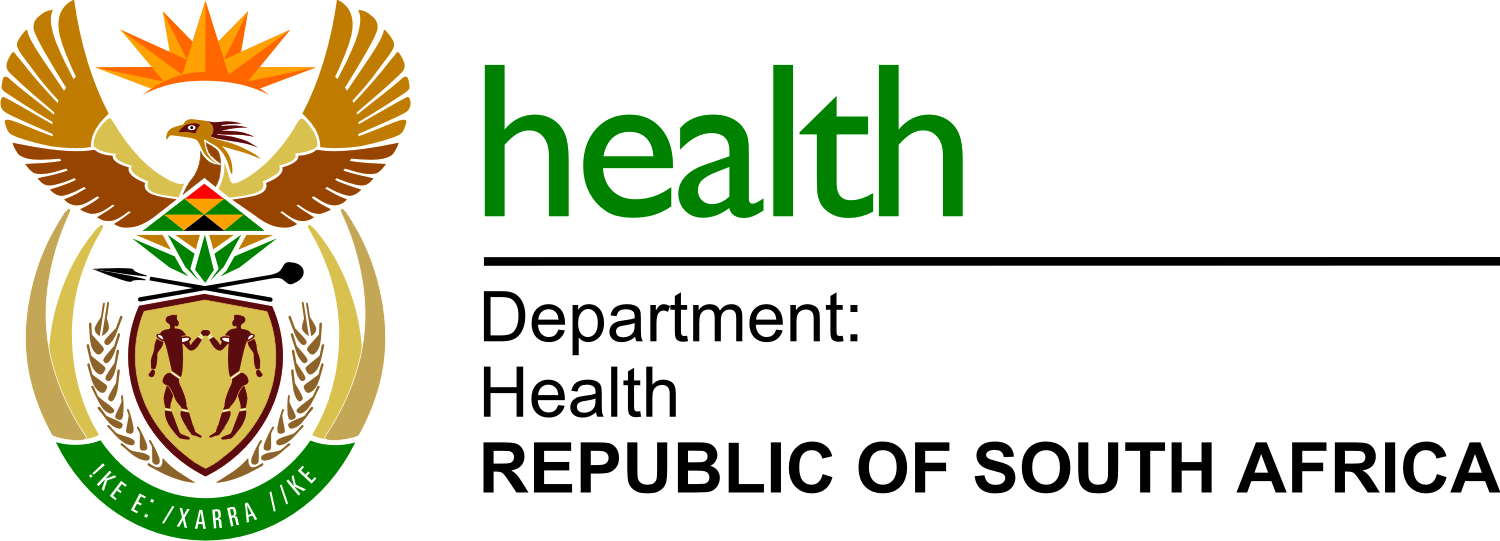 Reference No: PQ No. 254-2018Enquiries: Mr V Khanyile   Office No: 1007Extension: 8705Date: 22 October 2018THE MINISTERSUBJECT: PARLIAMENTARY QUESTION 254 (NW275E): MR SP MHLONGO (EFF) TO ASK THE MINISTER OF HEALTH:PURPOSETo provide Minister with a draft written response for Parliamentary Question 254-2018, for Minister’s consideration, should Minister agree with the contents thereof. RECOMMENDATIONIt is recommended that Minister accepts the draft response to PQ 254-2018, should Minister agree with the contents thereof.QUESTIONS FOR WRITTEN REPLY QUESTION 254-2018Mr SP Mhlongo (EFF) to ask the Minister of Health: What is the total number of general practitioners who (a) are serving at each hospital, clinic and health facility in the country as at August 2018 and (b) are needed at each hospital, clinic and health facility in order for each facility to operate at a maximum capacity?ResponseThe table below, reflects number of general practitioners per province who (a) are serving at each hospital, clinic and health facility in the country as at August 2018 and (b) are needed at each hospital, clinic and health facility in order for each facility to operate at a maximum capacity?Director: Office of the Director-GeneralDate:Parliamentary Officer:Ministry of HealthDate:Deputy Director-General: Dr G Andrews, Health Systems Integration and Human Resources for HealthDate:Recommended/Not recommendedDirector-General: Ms MP MatsosoDate:Recommended/Not recommendedDr MJ Phaahla, MPDeputy Minister of HealthDate:CopiedDr A Motsoaledi, MPMinister of HealthDate:Approved/Not approved/amendedFilled/Vacant post for Medical Officers as at August 2018Filled/Vacant post for Medical Officers as at August 2018Filled/Vacant post for Medical Officers as at August 2018Filled/Vacant post for Medical Officers as at August 2018Row LabelsFilledVacantGrand TotalEastern Cape16124972109MEDICAL OFFICER11543181472CLINIC                                            22504125 - DIVISION:MEDICAL SERVICES BAZIYA CHC     22COMM HEALTH SERVICE                               31839502829 - DIVISION:CLINICAL & ANCILLIARY SERVICES:E11502854 - DIVISION:CLINICAL & ANCILLIARY SERVICES:H11502869 - DIVISION:CLINICAL & ANCILLIARY SERVICES:S11502922 - DIVISION:CLINICAL& ANCILLARY SERVICES:CHS11502965 - DIVISION:CLINICAL & ANCILLARY SERVICES VI11502970 - DIVISION:CLINICAL & ANCILLARY SERVICES WA11502975 - DIVISION:CLINICAL&ANCILLARY SERVICES UITE11502985 - DIVISION:CLINICAL & ANCILLARRY SERVICES T11502995 - DIVISION:CLINICAL& ANCILLARRY SERVICES ST11503037 - DIVISION:CLINICAL&ANCILARY SERVIC:KEISKAM11503042 - DIVISION:CLINICAL&ANCILLARY SERVICES:GRAA11503090 - DIVISION:CLINICAL&ANCILLARY SERV:BISHO/ET11503362 - DIVISION:CLINICAL&ANCILLARY MIDDLEDRIFT C11504089 - DIVISION : MEDICAL SERVICES : MHLAKULO   123504208 - SUBDIVISION:MEDICAL SERVICES GRAAF REINET11504250 - DIVISION:CLINICAL&ANCILARY SERVICES:TAYLO11504255 - DIVISION:CLINICAL&ANCILLARY SERVICES:STUT11602217 - SUBDIVISION:MEDICAL SERVICES:TOMBO CHC   11602268 - SUBDIVISION:MEDICAL SERVICES:QUMBU CHC   11602293 - COMMUNITY HEALTH SERVICES:UMTATA         11603145 - CHC:EMPILWENI_GOMPO                      11604102 - COMMUNITY HEALTH SERVICES:BURGERSDORP    22604103 - COMMUNITY HEALTH SERVICES:ALIWAL NORTH   22604111 - COMMUNITY HEALTH SERVICES:BARKLEY EAST   11605101 - COMMUNITY HEALTH SERVICES:HUMANSDORP CHS 33605125 - COMMUNITY HEALTH SERVICE: MOTHERWELL CHS 11606102 - COMMUNITY HEALTH SERVICES: GRAAFF-REINETT33607193 - COMMUNITY HEALTH SERVICES:ELLIOT         22607222 - COMMUNITY HEALTH SERVICES:GLEN GREY      11607279 - DIVISION:CLINICAL&ANCILLIARY SERVICES CRA11COMMUNITY HEALTH CENTRE                           702797502431 - SUBDIVISION:MEDICAL SERVICES:XHORA CHC   112502520 - DIVISION:CLINICAL& ANCILLARY SERVICES:ZWE11502546 - DIVISION:MEDICAL SERVICES:THORNHILL CHC  44502567 - SUBDIVISION:MEDICAL SERVICES MOTHERWELL C55502583 - SUBDIVISION:MEDICAL SERVICES:MIDDLEDRIFT 44502602 - SUBDIVISION:MEDICAL SERVICES IDUTYWA CHC 112502620 - SUBDIVISION:MEDICAL SERVICES SETTLERS CHC112502728 - SUBDIVISION:MEDICAL SERVICE NEW BRIGHTON 22502746 - DIVISION: MEDICAL SERVICE: CHC: KORSTEN  11502765 - SUBDIVISION:MEDICAL SERVICES WILLOWVALE C213502782 - SUBDIVISION:MEDICAL SERVICES MQANDULI CHC11502800 - SUBDIVISION:MEDICAL SERVICES:PE CENTRAL  224502818 - SUBDIVISION:MEDICAL SERVICES NGCWANGUBA C33503055 - DIVISION:MEDICAL SERVICES NGQAMAKWE      415503067 - DIVISION:CLINICAL&ANCILLARY SERVICES MALU11503074 - SUBDIVISION MEDICAL SERVICES MALUTI CHC  213504024 - DIVISION:CLINICAL & ANCILLARY EMPILWENI C11504031 - DIVISION:MEDICAL SERVICES EMPILWENI CHC  415504071 - DIVISION:MEDICAL SERVICES DIMBAZA CHC    314504143 - DIVISION: MEDICAL SERVICES : DUNCAN VILLA55504154 - DIVISION:CLINICAL SERVICE NONTYATYAMBO CH11504165 - DIVISION:MEDICAL SERVICES NONTYATYAMBO CH325504184 - DIVISION:MEDICAL SERVICES MBEKWENI CHC   314504226 - SUBDIVISION:MEDICAL SERVICES JOUBERTINA C224534014 - DIVISION:MEDICAL SERVICES NGANGELIZWE CHC44534039 - SUB-DIVISION:MEDICAL SERVICES WEST END CH213534042 - SUB-DIVISION:ORAL&DENTAL SERVICES WEST EN11534064 - SUB-DIVISION:MEDICAL SERVICES ROSEDALE CH11602106 - SUBDIVISION:MEDICAL SERVICES:TABANKULU CH314602173 - SUBDIVISION:MEDICAL SERVICES:PORT ST  JOH11603192 - COMMUNITY HEALTH CENTRE:DUNCAN VILLAGE   33603209 - SUB-DIVISION:MEDICAL SERVICES MT COKE CHC134603226 - COMMUNITY HEALTH CENTRE:IDUTYWA          11603247 - COMMUNITY HEALTH CENTRE:WILLOWVALE       11607293 - COMMUNITY HEALTH CENTRE:SADA             22COMMUNITY SERVICE CENTRE                          10515502491 - SUBDIVISION:MEDICAL SERVICES NOMZAMO CHC 33502692 - DIVISION:MEDICAL SERVICES:CHC KWAZAKHELE 33502886 - SUBDIVISION:MEDICAL SERVIVES LAETITIA BAM314502980 - DIVISION:CLINICAL & ANCILLARY SERVICES MO11543087 - DIVISION:MEDICAL SERVICES KUYASA CHC COFI44COMPLEX                                           71017514010 - DIVISION:ANAESTHETICS COMPLEX EL         22514013 - DIVISION:OBSTETRICS & GYNAECOLOGY COMPLEX11514016 - DIVISION:ACCIDENT & EMERGENCY COMPLEX EL 22514017 - DIVISION:DERMATOLOGY COMPLEX EL          11514190 - DIVISION:REGISTRAR COMPLEX EL            55524947 - DIVISION:ORTHOPAEDIC SERVICES COMPLEX PE 55530105 - DIVISION:FAMILY MEDICINE UMTATA COMPLEX  11DIRECTORATE                                       22500501 - DIRECTORATE RTC CO-ORDINATION BISHO HEAD 22DISTRICT HOSPITAL                                 331111442200010 - HOSPITAL:ST FRANCIS HOSPITAL             11200108 - HOSPITAL:STUTTERHEIM HOSPITAL            33300012 - SUBDIVISION:MEDICAL SERVICES ALIWAL NORTH819300053 - SUBDIVISION:MEDICAL SERVICES ALL SAINTS H11112300103 - SUBDIVISION:MEDICAL SERVICES ANDRIES VOSL628300153 - SUBDIVISION:MEDICAL SERVICES BAMBISANA HO718300203 - SUBDIVISION:MEDICAL SERVICES BEDFORD HOSP426300223 - SUBDIVISION:MEDICAL SERVICES BISHO HOSPIT10212300301 - DIVISION:CLINICAL & ANCILLIARY BURGERSDOR11300302 - SUBDIVISION:MEDICAL SERVICES BURGERSDORP 66300353 - SUBDIVISION:MEDICAL SERVICES BUTTERWORTH 7411300403 - SUBDIVISION:MEDICAL SERVICES CALA HOSPITA617300451 - DIVISION:CLINICAL & ANCILLIARY CANZIBE HO11300453 - SUBDIVISION:MEDICAL SERVICES CANZIBE HOSP527300502 - SUBDIVISION:MEDICAL SERVICES CATHCART HOS55300552 - SUBDIVICION:MEDICAL SERVICES CLOETE JOUBE527300603 - SUBDIVISION:MEDICAL SERVICES CRADOCK HOSP246300654 - SUBDIVISION:MEDICAL SERVICES COFIMVABA HO1010300703 - SUBDIVISION:MEDICAL SERVICES ELLIOT HOSPI437300744 - SUBDIVISION:MEDICAL SERVICES EMPILISWENI 55300803 - DIVISION:MEDICAL SERVICES FORT BEAUFORT H628300903 - SUBDIVISION:MEDICAL SERVICES GLEN GREY HO8311300953 - DIVISION:MEDICAL SERVICES GREENVILLE HOSP617301003 - SUBDIVISION:MEDICAL SERVICES GREY HOSPITA9413301053 - SUBDIVISION:MEDICAL SERVICES HOLY CROSS H819302003 - SUBDIVISION:MEDICAL SERVICES HUMANSDORP H617302045 - SECTION:ANTI RETROVIRAL SITE HUMANSDORP H11302053 - SUBDIVISION:MEDICAL SERVICES ISILIMELA HO347303003 - SUBDIVISION:MEDICAL SERVICES MADWALENI HO4610303053 - SUBDIVISION:MEDICAL SERVICES MADZIKANE-KA7411304003 - SUBDIVISION:MEDICAL SERVICES MIDLAND HOSP9110304053 - SUBDIVISION:MEDICAL SERVICES MJANYANA HOS33305003 - SUBDIVISION:MEDICAL SERVICES MOUNT AYLIFF9110305053 - SUBDIVISION:MEDICAL SERVICES NESSIE KNIGH77306003 - DIVISION:MEDICAL SERVICES NOMPUMELELO HOS617306053 - SUBDIVISION:MEDICAL SERVICES PORT ALFRED 347307053 - SUBDIVISION:MEDICAL SERVICES SETTLERS HOS639307302 - DIVISION:INFORMATION SERVICES DR MALIZO M11307309 - SUBDIVISION:MEDICAL SERVICES DR MALIZO MP6410307359 - DIVISION:CLINICAL SERVICES STUTTERHEIM HO22307397 - DIVISION:CLINICAL & ANCILLARY TARKASTAD H22307400 - SUBDIVISION:CLINICAL SERVICES TARKASTAD H11307423 - SUBDIVISION:CLINICAL SERVICES MOLTENO HOS11307462 - DIVISION:CLINICAL AND ANCIALLARY SERVICES11307465 - SUBDIVISION: CLINICAL SERVICES  ADELAIDE 11307480 - DIVISION:CLINICAL AND ANCILLARY SERVICES:11307483 - SUBDIVISION:CLINICAL SERVICES:STERKSTROOM11307504 - SUB-DIVISION CLINICAL SERVICES LADY GREY 22307545 - SUBDIVISION:CLINICAL SERVICES MACLEAR HOS44307565 - SUBDIVISION:CLINICAL SERVICES:SUNDAYS RIV415307586 - SUBDIVISION:CLINICAL SERVICES KOMGA HOSPI11307603 - DIVISION:CLINICAL AND ANCILLARY SERVICES 11307606 - SUBDIVISION:CLINICAL SERVICES JANSENVILLE11307625 - SUBDIVISION:CLINICAL SERVICES:JAMESTOWN H11307646 - SUBDIVISION:CLINICAL SERVICES INDWE HOSPI11307667 - DIVISION CLINICAL SERVICE ABERDEEN HOSP  11307687 - SUB-DIVISION CLINICAL SERVICES WILLOWMORE22307708 - DIVISION CLINICAL SERVICES BJ FOSTER HOSP11307728 - SUBDIVISION:CLINICAL SERVICES DORDRECHT H33307796 - SUB DIVISION:MEDICAL SERVICES HEWU HOSPIT145308003 - DIVISION:MEDICAL SERVICES SIPETU HOSPITAL7411308053 - SUBDIVISION:MEDICAL SERVICES SS GIDA HOSP617309058 - SUBDIVISION:MEDICAL SERVICES ST BARNABAS 11112310003 - SUBDIVISION:MEDICAL SERVICES ST LUCYS CHR22311053 - SUBDIVISION:MEDICAL SERVICES ST PATRICK_S9110311106 - SUBDIVISION:DENTAL SERVICE ST PATRICK_S H11312002 - SUBDIVISION:MEDICAL SERVICES STEYNSBURG H123312053 - SUBDIVISION:MEDICAL SERVICES UITENHAGE HO17320313003 - SUBDIVISION:MEDICAL SERVICES TAYLOR BEQUE819313009 - DIVISION:PATIENT CARE UNITS TAYLOR BEQUES11313053 - SUBDIVISION:MEDICAL SERVICES TAFALOFEFE H257313099 - SECTION:ANTI RETROVIRAL SITE TAFALOFEFE H11314003 - SUBDIVISION:MEDICAL SERVICES UMLAMLI HOSP145314053 - SUBDIVISION:MEDICAL SERVICES VICTORIA HOS639315003 - SUBDIVISION:MEDICAL SERVICES ZITHULELE HO1010315053 - SUBDIVISION:MEDICAL SERVICES WILHELM STAH123690051 - SUBDIVISION:MEDICAL SERVICES TAYLER BEQUE10313DISTRICT OFFICE                                   22600070 - DISTRICT OFFICE:CHRIS HANI               22LSA OFFICES                                       88603000 - SUB DISTRICT OFFICE:EAST LONDON          11605010 - SECTION:CLINICS KOUGA LSA                33606040 - SECTION:CLINICS MAKANA LOCAL SERVICE AREA44MORTUARY                                          19120500197 - SUB DIRECTORATE:GRAHAMSTOWN MORTUARY(M2)P11500200 - SUB DIRECTORATE:FORENSIC PATHOLOGY SERVIC33500202 - SUBDIRECTORATE:FORENSIC PATHOLOGY SERVICE11500204 - SUBDIRECTORATE:FORENSIC PATHOLOGY SERVICE112500222 - SUBDIRECTORATE:FORENSIC PATHOLOGY SERVICE33500225 - SUBDIRECTORATE:FORENSIC PATHOLOGY SERVICE11500228 - SUBDIRECTORATE:FORENSIC PATHOLOGY SERV BU11500245 - SUB DIRECTORATE:FORENSIC PATHOLOGY SERVIC22500246 - SUB DIRECTORATE:FORENSIC PATHOLOGY SERVIC33500252 - SUB DIRECTORATE:FORENSIC PATH SERV MATATI11500267 - SUBDIRECTORATE:FORENSIC PATHOLOGY SERVICE11500280 - SUB DIRECTORATE:FORENSIC PATHOLOGY SERVIC11PSYCHIATRIC HOSPITAL                              24428402279 - SUBDIVISION:MEDICAL SERVICES ELIZABETH DO66402365 - SUBDIVISION:MEDICAL SUPPORT SERVICES:FRT 11112402420 - SUBDIVISION:MEDICAL SERVICES KOMANI HOSPI527402506 - SUBDIVISION:MEDICAL SERVICES TOWER HOSPIT213REGIONAL HOSPITAL                                 512071309004 - SUBDIVISION:GENERAL MEDICINE SERVICES FRO22309054 - SUBDIVISION:PAEDIATRIC SERVICES FRONTIER 314309107 - SUBDIVISION:GENERAL SURGERY SERVICES FRON819309108 - SUBDIVISION:FAMILY MEDICINE SERVICES FRON1010309109 - SUBDIVISION:OBSTETRICS&GYNAECOLOGY SERVIC77309110 - SUBDIVISION:ORTHOPAEDIC SERVICES FRONTIER33309111 - SUBDIVISION:ANAESTHETICS SERVICES FRONTIE426309112 - SUBDIVISION:OPTHALMOLOGY SERVICES FRONTIE112316051 - DIVISION:CLINICAL DOMAIN ST ELIZABETH_S H11316053 - SUBDIVISION:GENERAL MEDICINE SERVICES ST 426316105 - SUBDIVISION:PAEDIATRIC SERVICES ST ELIZAB224316106 - SUBDIVISION:GENERAL SURGERY SERVICES ST E415316108 - SUBDIVISION:OBSTETRICS&GYNAECOLOGY SERVIC33316109 - SUBDIVISION:ORTHOPAEDIC SERVICES ST ELIZA112316110 - SUBDIVISION:ANAESTHETICS SERVICES ST ELIZ235316111 - SUBDIVISION:OPTHALMOLOGY SERVICES ST ELIZ22SECTION                                           461111572550029 - SECTION:GENERAL SURGERY NEL MAND CENTR HO1212550030 - SECTION:UROLOGY NELSON MANDELA CENTRAL HO77550031 - SECTION:MAXILLO-FACIAL/DENTAL NELSON MAND11550032 - SECTION:PLASTIC SURGERY NELSON MANDELA CE112550033 - SECTION:CARDIOTHORACIC NELSON MANDELA CEN33550034 - SECTION:NEORO-SURGERY NELSON MANDELA CENT61016550035 - SECTION:OTORHINOLARYNGOLOGY NELSON MAND C718550036 - SECTION:ORTHOPAEDIC NELSON MANDELA CENTRA1010550037 - SECTION:PAEDIATRIC SURGERY NELSON MAND CE44550038 - SECTION:OPHTHAMOLOGY NELSON MANDELA CENTR516550039 - SECTION:INTERNAL MEDICINE NELSON MAND CEN10414550040 - SECTION:DERMATOLOGY NELSON MANDELA CENTRA22550041 - SECTION:CARDIOLOGY NELSON MANDELA CENTRAL22550042 - SECTION:NEUROLOGY NELSON MANDELA CENTRAL 9413550043 - SECTION:INTENSIVE CARE UNIT NEL MAND CENT9211550044 - SECTION:PAIN&ANAESTHETICS MANAG NELS MAND1010550045 - SECTION:ACCIDENT&EMERGECY NELSON MAND CEN9413550046 - SECTION:DIAGNOSTIC&ULTRASOUND RADIOLOGY N156550047 - SECTION:ONCOLOGY NELSON MANDELA CENTRAL H549550048 - SECTION:SOTOPES/NUCLEAR MEDICINE NEL MAND66550222 - SECTION:PAEDIATRIC SERVICES UMTATA REGION516550223 - SECTION:GENERAL SURGICAL SERV UMTATA REGI268550224 - SECTION:FAMILY MEDICINE SERV UMTATA REGIO7310550225 - SECTION:OBSTETRICS AND GYNAE SERVICES UTA66550226 - SECTION:ANAESTHETICS & CRITICAL SERV UTA 325550227 - SECTION:INTERNAL MEDICINE SERV UMTATA REG538550228 - SECTION:ACCIDENT & EMERGENCY UMTATA REGIO538550230 - SECTION:MENTAL UMTATA REGIONAL HOSPITAL  314550369 - SECTION:GENERAL SURGERY:LIVINGSTONE TERTI14115550370 - SECTION:UROLOGY:LIVINGSTONE TERTIARY HOSP33550372 - SECTION:PLASTIC SURGERY & BURNS:LIVINGSTO66550373 - SECTION:NEURO-SURGERY:LIVINGSTONE TERTIAR22550374 - SECTION:PAEDIATRIC SURGERY:LIVINGSTONE TE11550375 - SECTION:OPHTHALMOLOGY:LIVINGSTONE TERTIAR33550376 - SECTION:ORTHOPAEDIC:LIVINGSTONE TERTIARY 13114550377 - SECTION:OTORHINOLARYNGOLOGY:LIVINGSTONE T66550378 - SECTION:CADIOTHORACIC:LIVINGSTONE TERTIAR11550379 - SECTION:INTERNAL MEDICINE:LIVINGSTONE TER21324550380 - SECTION:DERMATOLOGY:LIVINGSTONE TERTIARY 22550381 - SECTION:CARDIOLOGY:LIVINGSTONE TERTIARY H33550382 - SECTION:RENAL UNIT:LIVINGSTONE TERTIARY H22550383 - SECTION:HAEMATOLOGY:LIVINGSTONE TERTIARY 33550384 - SECTION:INTENSIVE CARE UNIT:LIVINGSTONE T617550385 - SECTION:PAIN & ANAESTHETICS MANAGEMENT:LI10111550386 - SECTION:ACCIDENTS & EMERGENCY:LIVINGSTONE1111550387 - SECTION:DIAGNOSTIC & ULTRASOUND RADIO:LIV33550388 - SECTION:ONCOLOGY:LIVINGSTONE TERTIARY HOS66550513 - SECTION:PAEDIATRIC SERVICES:DORA NGINZA R8210550514 - SECTION:GENERAL SURGERY SERVICES:DORA NGI628550515 - SECTION:FAMILY MEDICINE SERV:DORA NGINZA 549550516 - SECTION:OBSTETRICS & GYNAECOLOGY SERV:DOR11112550517 - SECTION:ANAESTHETICS & CRITICAL CARE SERV55550518 - SECTION:INTERNAL MEDICINE SERVICES:DORA N1010550519 - SECTION:ACCIDENT & EMERGENCY:DORA NGINZA 77550521 - SECTION:MEDICAL COMM.SERV:DORA NGINZA REG22550523 - SECTION:ORAL/DENTAL SERVICES:DORA NGINZA 22550642 - SECTION:PAEDIATRIC SERVICES DOMAIN CEC MA66550643 - SECTION:GENERAL SERVICES DOMAINS CEC MAK 639550644 - SECTION:FAMILY MEDICINE SERVICES DOMAIN C77550645 - SECTION:OBSTETRIC&GYNAE SER DOMAIN CEC MA44550646 - SECTION:ANAESTHETICS &CRITICAL CARE SER C9312550647 - SECTION:INTERNAL MEDICINE SERVICES DOMAIN99550648 - SECTION:ACCIDENT &EMERGENCY DOMAIN CEC MA44550649 - SECTION:MENTAL UNIT CEC MAK REG HOSP     516550650 - SECTION:REGISTRAR DOMAIN CECILIA MAKIWANE22550652 - SECTION:ORAL/DENTAL SERVICES CEC MAK REGI11550739 - SECTION:GENERAL SURGERY FRERE TERTIARY HO1111550740 - SECTION:UROLOGY FRERE TERTIARY HOSPITAL  224550741 - SECTION:MAXIO-FACIAL/DENTAL SERVICES FRER22550742 - SECTION:PLASTIC SURGERY FRERE TERTIARY HO22550743 - SECTION:NEURO-SURGERY FRERE TERTIARY HOSP33550744 - SECTION:PAEDIATIRC SURGERY FRERE TERTIARY66550745 - SECTION:OPHTHALMOLOGY FRERE TERTIARY HOSP358550747 - SECTION:ORTHOPAEDIC FRERE TERTIARY HOSPIT66550748 - SECTION:OTORHINOLARYNGOLOGY FRERE TERTIAR66550749 - SECTION:NEPHROLOGY FRERE TERTIARY HOSPITA44550750 - SECTION:INTERNAL MEDICINE FRERE TERTIARY 13316550751 - SECTION:DERMATOLOGY FRERE TERTIARY HOSPIT11550752 - SECTION:CARDIOLOGY FRERE TERTIARY HOSPITA33550759 - SECTION:INTENSIVE CARE UNIT FRERE TERTIAR66550760 - SECTION:PAIN ANAESTHETICS MANAGEMENT FRER1212550761 - SECTION:ACCIDENT & EMERGENCY FRERE TERTIA1212550762 - SECTION:DIAGNOSTIC &ULTRASOUND RADIOLOGY 516550763 - SECTION:ONCOLOGY FRERE TERTIARY HOSPITAL 426SUB DIVISION                                      12313136550022 - SUB DIVISION:OBSTETRICS & GYNE NEL MAND C11213550023 - SUB DIVISION:CHILD&PAEDS SRVS NEL MAND CE9110550028 - SUB DIVISION:REGISTRARS&MEDICAL INTERNS N2424550156 - SECTION:PSYCHIATRY MEDICAL SERVICES NEL M22550359 - SUBDIVISION:REGISTRARS & MEDICAL INTERN:L2424550363 - SUBDIVISION:OBSTETRICS & GYNAECOLOGY LIVI11112550365 - SUBDIVISION:CHILDSERVICES:LIVINGSTONE TER628550720 - SUB-DIVISION:DEMATOLOGY UNIT CECILIA MAKH224550721 - SUB-DIVISION:ORTHOPAEDICS UNIT CECILIA MA325550722 - SUB-DIVISION: RADIOLOGY UNIT CECILIA MAKH617550737 - SUB-DIVISION:DOMAIN REGISTRAS &MED INT FR22550753 - SECTION:NEUROLOGY FRERE TERTIARY HOSPITAL44550781 - SUB-DIVISION:DOMAIN OBSTETRICS GYNAECOLOG12113550783 - SUB-DIVISION:DOMAIN CHILD SERVICES FRERE 718TB HOSPITAL                                       17421300853 - SUBDIVISION:MEDICAL SERVICES EMPILWENI HO213307749 - DIVISION:CLINICAL SERVICES NKQUBELA TB HO213307754 - SUBDIVISION:MEDICAL SERVICES NKQUBELA TB 22316208 - SUBDIVISION:MEDICAL SERVICES:MAJORIE PARI22316222 - SUB DIVISION MEDICAL SERVICES KHOTSONG HO11316235 - SUB-DIVISION MEDICAL SERVICES FORT GREY T22316254 - SUBDIVISION:MEDICAL SERVICES JOSE PEARSON112316274 - SUBDIVISION:MEDICAL SERVICES WINTERBERG T22316288 - DIVISION MEDICAL SERVICES MARJERY PARKES 11316305 - SUBDIVISION: MEDICAL SERVICES PZ MEYER TB11316319 - SUBDIVISION MEDICAL SERVICES_ORSMOND TB H11316339 - SUBDIVISION MEDICAL SERVICES TEMBA TB HOS11MEDICAL OFFICER (COMMUNITY SERVICE)  12687213COMM HEALTH SERVICE                               112504089 - DIVISION : MEDICAL SERVICES : MHLAKULO   11602268 - SUBDIVISION:MEDICAL SERVICES:QUMBU CHC   11COMMUNITY HEALTH CENTRE                           7613502431 - SUBDIVISION:MEDICAL SERVICES:XHORA CHC   11502567 - SUBDIVISION:MEDICAL SERVICES MOTHERWELL C11502602 - SUBDIVISION:MEDICAL SERVICES IDUTYWA CHC 11502728 - SUBDIVISION:MEDICAL SERVICE NEW BRIGHTON 11502746 - DIVISION: MEDICAL SERVICE: CHC: KORSTEN  11502782 - SUBDIVISION:MEDICAL SERVICES MQANDULI CHC11504031 - DIVISION:MEDICAL SERVICES EMPILWENI CHC  11504071 - DIVISION:MEDICAL SERVICES DIMBAZA CHC    11504143 - DIVISION: MEDICAL SERVICES : DUNCAN VILLA22504165 - DIVISION:MEDICAL SERVICES NONTYATYAMBO CH11504184 - DIVISION:MEDICAL SERVICES MBEKWENI CHC   11602173 - SUBDIVISION:MEDICAL SERVICES:PORT ST  JOH11COMMUNITY SERVICE CENTRE                          11502886 - SUBDIVISION:MEDICAL SERVIVES LAETITIA BAM11DISTRICT HOSPITAL                                 7744121300012 - SUBDIVISION:MEDICAL SERVICES ALIWAL NORTH112300053 - SUBDIVISION:MEDICAL SERVICES ALL SAINTS H415300103 - SUBDIVISION:MEDICAL SERVICES ANDRIES VOSL22300203 - SUBDIVISION:MEDICAL SERVICES BEDFORD HOSP11300223 - SUBDIVISION:MEDICAL SERVICES BISHO HOSPIT314300353 - SUBDIVISION:MEDICAL SERVICES BUTTERWORTH 415300403 - SUBDIVISION:MEDICAL SERVICES CALA HOSPITA112300453 - SUBDIVISION:MEDICAL SERVICES CANZIBE HOSP213300502 - SUBDIVISION:MEDICAL SERVICES CATHCART HOS112300603 - SUBDIVISION:MEDICAL SERVICES CRADOCK HOSP22300654 - SUBDIVISION:MEDICAL SERVICES COFIMVABA HO33300744 - SUBDIVISION:MEDICAL SERVICES EMPILISWENI 11300803 - DIVISION:MEDICAL SERVICES FORT BEAUFORT H22300903 - SUBDIVISION:MEDICAL SERVICES GLEN GREY HO33300953 - DIVISION:MEDICAL SERVICES GREENVILLE HOSP11301003 - SUBDIVISION:MEDICAL SERVICES GREY HOSPITA44301053 - SUBDIVISION:MEDICAL SERVICES HOLY CROSS H22302003 - SUBDIVISION:MEDICAL SERVICES HUMANSDORP H314302053 - SUBDIVISION:MEDICAL SERVICES ISILIMELA HO22303003 - SUBDIVISION:MEDICAL SERVICES MADWALENI HO33303053 - SUBDIVISION:MEDICAL SERVICES MADZIKANE-KA336304003 - SUBDIVISION:MEDICAL SERVICES MIDLAND HOSP22305003 - SUBDIVISION:MEDICAL SERVICES MOUNT AYLIFF112305053 - SUBDIVISION:MEDICAL SERVICES NESSIE KNIGH11306003 - DIVISION:MEDICAL SERVICES NOMPUMELELO HOS22306053 - SUBDIVISION:MEDICAL SERVICES PORT ALFRED 22307053 - SUBDIVISION:MEDICAL SERVICES SETTLERS HOS224307309 - SUBDIVISION:MEDICAL SERVICES DR MALIZO MP33307359 - DIVISION:CLINICAL SERVICES STUTTERHEIM HO22307400 - SUBDIVISION:CLINICAL SERVICES TARKASTAD H11307545 - SUBDIVISION:CLINICAL SERVICES MACLEAR HOS11307606 - SUBDIVISION:CLINICAL SERVICES JANSENVILLE11307687 - SUB-DIVISION CLINICAL SERVICES WILLOWMORE11307708 - DIVISION CLINICAL SERVICES BJ FOSTER HOSP11307796 - SUB DIVISION:MEDICAL SERVICES HEWU HOSPIT22308003 - DIVISION:MEDICAL SERVICES SIPETU HOSPITAL11308053 - SUBDIVISION:MEDICAL SERVICES SS GIDA HOSP22309058 - SUBDIVISION:MEDICAL SERVICES ST BARNABAS 33311053 - SUBDIVISION:MEDICAL SERVICES ST PATRICK_S33312002 - SUBDIVISION:MEDICAL SERVICES STEYNSBURG H22312053 - SUBDIVISION:MEDICAL SERVICES UITENHAGE HO4610313003 - SUBDIVISION:MEDICAL SERVICES TAYLOR BEQUE134314003 - SUBDIVISION:MEDICAL SERVICES UMLAMLI HOSP112314053 - SUBDIVISION:MEDICAL SERVICES VICTORIA HOS325315003 - SUBDIVISION:MEDICAL SERVICES ZITHULELE HO33690051 - SUBDIVISION:MEDICAL SERVICES TAYLER BEQUE22PSYCHIATRIC HOSPITAL                              167402279 - SUBDIVISION:MEDICAL SERVICES ELIZABETH DO22402365 - SUBDIVISION:MEDICAL SUPPORT SERVICES:FRT 22402420 - SUBDIVISION:MEDICAL SERVICES KOMANI HOSPI22402506 - SUBDIVISION:MEDICAL SERVICES TOWER HOSPIT11REGIONAL HOSPITAL                                 11718309124 - SUBDIVISION:COMMUNITY SERVICES FRONTIER H6410316115 - SUBDIVISION:MEDICAL COMM SERVES ST ELIZAB538SECTION                                           231033550232 - SECTION:COMMUNITY SERVICES UMTATA REGIONA7613550521 - SECTION:MEDICAL COMM.SERV:DORA NGINZA REG9110550651 - SECTION:MEDICAL SERV DOMAIN CECILIA MAKIW7310SUB DIVISION                                      51116550028 - SUB DIVISION:REGISTRARS&MEDICAL INTERNS N527550359 - SUBDIVISION:REGISTRARS & MEDICAL INTERN:L99TB HOSPITAL                                       22307754 - SUBDIVISION:MEDICAL SERVICES NKQUBELA TB 11316208 - SUBDIVISION:MEDICAL SERVICES:MAJORIE PARI11MEDICAL OFFICER (INTERN)     33292424DISTRICT HOSPITAL                                 25530312053 - SUBDIVISION:MEDICAL SERVICES UITENHAGE HO25530SECTION                                           3030550233 - SECTION:MEDICAL INTERNS UMTATA REGIONAL H3030SUB DIVISION                                      30757364550028 - SUB DIVISION:REGISTRARS&MEDICAL INTERNS N771996550359 - SUBDIVISION:REGISTRARS & MEDICAL INTERN:L10819127550737 - SUB-DIVISION:DOMAIN REGISTRAS &MED INT FR12219141Free State613186799MEDICAL OFFICER374133507DIRECTORATE                                       22120047 - FORENSIC PATHOLOGY & EMERGENCY SERVICES (22DIVISION                                          15554209110020 - CLINICAL HEALTH CARE SERVICES( FS PSYC CO22110571 - PSYCHIATRY (UNIVERSITAS HOSPITAL) BLOEMFO1111059 - MEDICAL (PSYCH) (BOITUMELO HOSPITAL) KROON11211084 - ANTI-RETROVIRAL TREATMENT (BOITUMELO HOSPI123111032 - ANTI-RETROV TREATMENT (BOTSHABELO HOSP) B336111037 - MEDICAL SERVICES (BOTSHABELO HOSP) BOTSHA7512111085 - MEDICAL SERV (DR J.S.MOROKA HOSP) THABA N9211111182 - MEDICAL SERVICES (DIAMANT HOSPITAL) JAGER44111222 - MEDICAL SERVICES(STOFFEL COETZEE HOSPITA)22111261 - MEDICAL SERVICES (EMBEKWENI HOSPITAL) ZAS55111301 - MEDICAL SERVICES (MOHAU HOSPITAL) HOOPSTA112111341 - MEDICAL SERVICES (NALA HOSPITAL) BOTHAVIL617111385 - MEDICAL SERVICES (THUSANONG HOSPITAL) ODE527111435 - MEDICAL SERVICE (KATLEHO HOSPITAL) VIRGIN1111111481 - MEDICAL SERVICES (WINBURG COMMUNITY HEALT55111521 - MEDICAL SERVICES (MAFUBE HOSPITAL) FRANKF718111561 - MEDICAL SERVICES (TOKOLLO HOSPITAL) HEILB426111603 - MEDICAL SERVICES (PARYS HOSPITAL) FEZILE 437111652 - MEDICAL SERVICES (FEZI NGUBENTOM HOSPITAL11718111699 - MEDICAL SERVICES (ELIZABETH ROSS HOSPITAL1121311171 - CLINICAL SERVICES (DIHLABENG HOSPITAL) BET729111743 - MEDICAL SERVICE (THEBE HOSPITAL) HARRISMI729111786 - MEDICAL SERVICES (PHUMELELA HOSPITAL) VRE325111826 - MEDICAL SERVICES (NKETOANA HOSPITAL) REIT44111866 - MEDICAL SERVICES (JD NEWBERRY HOSPITAL) C55111907 - MEDICAL SERVICES (PHUTHULOHA HOSPITAL) FI516111947 - MEDICAL SERVICE (ITEMOHENG HOSPITAL) SENE729111991 - MEDICAL SERVICES (SENORITA NHLABATHI HOSP44811606 - HIV/AIDS COMPREHENSIVE MANAGEM CENTRE(BONG13411612 - KOPANO MULTI-DRUG RESISTANT (MDR) TB UNIT(2211704 - ANTI-RETROVIRAL TREATMENT(MANAPO HOSPIT) P2212000 - MEDICAL SERVICES (PHEKOLONG HOSPITAL) BETH33120052 - BOTSHABELO HOLDING FACILITY (MORTUARY) (D11120072 - PHUTHADITHJABA HOLDING FACILITY (MORTUARY11120073 - BETHLEHEM HOLDING FACILITY (MORTUARY) (HE11120079 - FEZILE DABI FORENSIC PATOLOGY (MORTUARY) 1112555 - ANTI-RETROVIRAL TREATMENT (HEIDEDAL CHC) M332556 - ANTI-RETROV TREATM (PRIMARY HEALTH CARE) MA112697 - ANTI-RETROV TREATM (LEJWELEPUTSWA DIST OFFI112850 - HIV/AIDS COMPREHENSIVE (THABO MOFUTSANYANA)112974 - ANTI-RETROVIRAL TREATMENT (FEZILE DABI)    11SECTION                                           10334137106 - ANTI-RETROV TREATM (ITUMELENG CLIN)JAGERSFON11210834 - ANTI-RETROV TREATM (BOPHELONG CLINIC) VRED11110220 - MEDICAL & CLINICAL SUPPORT (UNIVERSITAS H11110227 - MEDICAL & CLIN SUPPORT SERV (UNIVERSITAS 123110236 - MEDICAL & CLINICAL SUPPRT SERV(UNIVERSITA11110283 - MEDICAL & CLINICAL SUPPORT SERVICES (UNIV11110291 - HEALTH CARE ADMINISTRATION (UNIVERSITAS H11110292 - PROVINCIAL OCCUPATIONAL HEALTH (UNIVERSIT1111033 - OPHTHALMOLOGY EYE CARE (BOITUMELO HOSPITAL22110362 - MEDICAL & CLINICAL SUPPORT(UNIVERSITAS HO2211039 - MEDICAL (ICU & RENAL) (BOITUMELO HOSPITAL)22110416 - MEDICAL*& CLINICAL SUPPORT SERV (UNIVERSI123110438 - MEDICAL & CLINICAL SUPPORT SERV(UNIVERSIT11110446 - MEDICAL & CLINICAL SUPPORT SERV(UNIVERSIT11110455 - MEDICAL & CLINICAL SUPPORT SERV (UNIVERSI1111046 - MEDICAL (PEDIATRIC) (BOITUMELO HOSPITAL) K22411056 - MEDICAL (ORTHO) (BOITUMELO HOSPITAL) KROON21311064 - MEDICAL (INTERNAL MED)(BOITUMELO HOSPITAL)52711067 - MEDICAL (SURGICAL) (BOITUMELO HOSPITAL) KR415111091 - ANTI-RETROVIRAL TREATM (DR J.S.MOROKA HOS1111150 - ORTHOPAEDICS WARD (DIHLABENG HOSP) THABO M2211154 - PAEDIATRICS WARD (DIHLABENG HOSPITAL)     22111610 - ANTI-RETROVIRAL TREATMENT (PARYS HOSP) FE11111982 - ANTI-RETROVIRAL TREATMENT(SENORITA NHLABA11115 - ANTI-RETROV TREATM (LEPHOI CLINIC) BETHULIE 1111543 - MEDICAL (BONGANI HOSPITAL) WELKOM         3311547 - MEDICAL SERVICES(BONGANI HOSPITAL)        8811563 - MEDICAL SERV (BONGANI HOSPITAL) WELKOM    41511570 - MEDICAL SERVICES(BONGANI HOSPITAL) WELKOM 2211574 - MED SERVICES (BONGANI HOSPITAL) WELKOM    2211580 - MEDICAL SERVICES(BONGANI HOSPITAL)WELKOM  1111584 - MEDICAL SERVICE (BONGANI HOSPITAL) WELKOM 11211590 - MEDICAL-SERVICES (BONGANI HOSPITAL) WELKOM2211597 - ANAESTHETIC (BONGANI HOSPITAL) WELKOM     2211657 - MEDICAL SERVICES (MANAPO HOSPITAL) PHUTHAD6611683 - MEDICAL SERVICES (MANAPO HOSP)PHUTHADITJH 141411769 - ANAESTHETICS (PELONOMI HOSPITAL) BLOEMFONT23511774 - MEDICAL SERVICES (RADIOG)(PELONOMI HOSP) B1111776 - PATIENT CARE UNIT (PELONOMI HOSP) BLOEMFON1111783 - MEDICAL SERV (ORTHOP)(PELONOMI HOSP) BLOEM21311792 - MEDICAL SERV (GYNAE)(PELONOMI HOSP) BLOEMF1111835 - MEDICAL SERVICES (PEADS)(PELONOMI HOSP) BF11211856 - MENTAL HEALTH SERV UNIT (PELONOMI HOSP) BF1111885 - MEDICAL SERVICES (ALBERT NZULA HOSPITAL)TR7712597 - MEDICAL SERVICES (KGANYA CHC) KOPPIES     3312615 - ANTI-RETROVIRAL TREATM (KGANYA CHC) KOPPIE1112897 - MEDICAL SERVICES (ZAMDELA CHC) SASOLBURG  5512945 - ANTI-RETROV TREATM (BOPHELONG CHC) PETRUSB11147 - ANTI-RETROV TREATM (THEMBALETHU CLIN)SMITHFI112421 - ART ROVING TEAM (MOHOKARE LOCAL AREA) XHARI112542 - ART ROVING TEAM (MANTSOPA LA)THABO MOFUTSAN112797 - ART ROVING TEAM (DIHLABENG LOCAL AREA)THABO112823 - ART ROVING TEAM(MALUTI-A-PHOFUNG LOCAL AREA112925 - ART ROVING TEAM (MOQHAKA LOCAL AREA) FEZILE112937 - ART ROVING TEAM (NGWATHE LOCAL AREA) FEZILE112958 - ART ROVING TEAM (MAFUBE LOCAL AREA) FEZILE 11423 - PATIENT CARE (KOPANO TOP CLINIC) WELKOM LEJW11SUB DIRECTORATE                                   22120060 - LEJWELEPUTSWA FORENSIC PATHOLOGY SERVICES22SUB DIVISION                                      8917106110218 - INTERNAL MEDICINE (UNIVERSITAS HOSPITAL) 33110296 - OBSTETRICS AND GYNAECOLOGY (UNIVERSITAS H55110315 - PAEDIATRICS (UNIVERSITAS HOSPITAL) BLOEMF33110355 - RADIOTHERAPY ONCOLOGY (UNIVERSITAS HOSPIT11110371 - OPTHALMOLOGY (UNIVERSITAS HOSPITAL) BLOEM22110381 - ORTHOPAEDICS (UNIVERSITAS HOSPITAL) BLOEM11110404 - ANAESTHETICS & THEATRES (UNIVERSITAS HOSP11110422 - GENERAL SURGERY (UNIVERSITAS HOSPITAL) BF22110461 - UROLOGY (UNIVERSITAS HOSPITAL) BLOEMFONTE11110499 - CARDIO-THORACIC SURGERY-(UNIVERSITAS HOSP11110525 - DIAGNOSTIC RADIOLOGY (UNIVERSITAS HOSPITA33110540 - FORENSIC MEDICINE (UNIVERSITAS HOSPITAL) 11110542 - NUCLEAR MEDICINE (UNIVERSITAS HOSPITAL)BF11110577 - FAMILY MEDICINE (UNIVERSITAS HOSPITAL) BF1111071 - MEDICAL (MATERNITY) (BOITUMELO HOSPITAL)KR224111090 - MULTI DRUG RESISTANT (DR J.S.MOROKA HOSP)22111139 - MEDICAL SERVICES (NATIONAL HOSPITAL) BLOE11314111146 - ANTI-RETROV TREATMENT (NATIONAL HOSP) BLO21311148 - SURGICAL & OPHALMOLOGY WARD (DIHLABENG HOS213111485 - ANTI-RETROVIRAL TREATMENT (WINBURG COMM H11111526 - ANTI-RETROVIRAL TREATMENT (MAFUBE HOSP) F1111156 - OBSTETRICS (DITHLABENG HOSP) BETHLEHEM THA33111565 - ANTI-RETROVIRAL TREATMENT (TOKOLLO HOSPIT11111654 - ANTI-RETROVIRAL TREATMENT (FEZI NGUBENTOM3311178 - ANAESTHETICS THEATRE (DIHLABENG HOSP) BETH3311756 - OCCUPATIONAL HEALTH & SAFETY (PELONOMI HOS1111778 - MEDICAL SERV (INTENSIVE C)(PELONOMI HOSP) 6611811 - MEDICAL SERV (CASUALTY)(PELONOMI HOSP) BFN121211829 - MEDICAL SERV (SURGERY)(PELONOMI HOSP) BFN 1111977 - ANTI-RETROVIRAL TREATMENT (PHEKOLONG HOSP)2212627 - MEDICAL SERVICES (MUCPP CHC) MANGAUNG     1232370 - MEDICAL SERVICES (XHARIEP DISTRICT OFFICE)X222553 - ART ROVING TEAM (MANGAUNG LOC AREA) MANGAUN112557 - SCHOOL HEALTH (PRIMARY HEALTH CARE) MANGAUN112597 - MEDICAL SERVICES(LEJWELEPUTSWA DISTRICT OFF3472807 - NKETOANA/PHUMELELA LOCAL AREA (THABO MOFUTS112896 - MEDICAL SERVICES (FEZILE DABI DISTRICT OFFI55SUB SECTION                                       252651110244 - MEDICAL & CLINICAL SUPPRT SERVICES (UNIVE11110251 - MEDICAL & CLINIC SUPPRT SERVICES (UNIVERS112110330 - COMBINED PAEDIATRIC WARD (UNIVERSITAS HOS11110331 - PAEDIATRIC ONCOLOGY (UNIVERSITAS HOSPITAL11211043 - MEDICAL (ACCIDENT& EMERGENCY) (BOITUMELO H336110483 - INVASIVE CARDIOLOGY (UNIVERSITAS HOSPITAL1111049 - MEDICAL (THEATRE) (BOITUMELO HOSPITAL) KRO314110528 - CHEST RADIOLOGY (UNIVERSITAS HOSPITAL) BF11110531 - MUSCULO SKELETOL (UNIVERSITAS HOSPITAL) B1111555 - MEDICAL SERVICES (BONGANI HOSPITAL) WELKOM63911598 - FAMILY MEDICINE (BONGANI HOSPITAL) WELKOM 52711673 - MEDICAL SERVICES (MANAPO HOSPITAL) PHUTHAD11211820 - MEDICAL SERV (EMERGENCY)(PELONOMI HOSP) BF31411847 - MEDICAL SERV (BURNS UNIT)(PELONOMI HOSP) B112482 - MEDICAL SERVICES (MANGAUNG DISTRICT OFFICE)112648 - ART ROVING TEAM (TOKOLOGO LOCAL AREA) (LEJW112651 - ART ROVING TEAM (TSWELOPELE LOCAL AREA) (LE112675 - ART ROVING TEAM (MATJHABENG LOCAL AREA) (LE112684 - ART ROVING TEAM (NALA LOCAL AREA)LEJWELEPUT112809 - ART ROVING TEAM (NKETOANA LOCAL AREA) THABO112810 - ART ROVING TEAM (PHUMELELA LOCAL AREA)THABO11287 - ANTI-RETROV TREATM (HOOPSTAD CLIN) HOOPSTAD 112948 - ART ROVING TEAM (METSIMAHOLO LOCAL AREA)FEZ11MEDICAL OFFICER (COMMUNITY SERVICE)  651681SECTION                                           651681120432 - COMMUNITY SERVICES (HEALTH HEAD OFFICE)  651681MEDICAL OFFICER (INTERN)     17437211DIVISION                                          2312411171 - CLINICAL SERVICES (DIHLABENG HOSPITAL) BET23124SECTION                                           34276111046 - MEDICAL (PEDIATRIC) (BOITUMELO HOSPITAL) K2211056 - MEDICAL (ORTHO) (BOITUMELO HOSPITAL) KROON2211064 - MEDICAL (INTERNAL MED)(BOITUMELO HOSPITAL)4411067 - MEDICAL (SURGICAL) (BOITUMELO HOSPITAL) KR3311563 - MEDICAL SERV (BONGANI HOSPITAL) WELKOM    23511570 - MEDICAL SERVICES(BONGANI HOSPITAL) WELKOM 51611574 - MED SERVICES (BONGANI HOSPITAL) WELKOM    24611580 - MEDICAL SERVICES(BONGANI HOSPITAL)WELKOM  4411584 - MEDICAL SERVICE (BONGANI HOSPITAL) WELKOM 24611683 - MEDICAL SERVICES (MANAPO HOSP)PHUTHADITJH 121123SUB DIVISION                                      10910911071 - MEDICAL (MATERNITY) (BOITUMELO HOSPITAL)KR3311825 - MEDICAL SERVICE (PELONOMI HOSPITAL) BLOEMF106106SUB SECTION                                       891711043 - MEDICAL (ACCIDENT& EMERGENCY) (BOITUMELO H4411049 - MEDICAL (THEATRE) (BOITUMELO HOSPITAL) KRO2211555 - MEDICAL SERVICES (BONGANI HOSPITAL) WELKOM2911Gauteng29443843328MEDICAL OFFICER18033292132AREA OFFICE                                       11260002 - EKURHULENI: OFFICE OF THE DIRECTOR       11BRANCH                                            617308009 - DIEPKLOOF AREA                           22308010 - GERMISTON AREA                           415BUREAU                                            123111352 - CHB: ENT OTOLARYNGOLOGY                  123CHIEF DIRECTORATE                                 112400318 - DDG: CHIEF OF OPERATIONS                 11400416 - CHIEF DIRECTORATE: TB                    11CLINIC                                            761793241204 - JHB METRO: DISCOVERERS MEDICAL           77241301 - JHB METRO: ZOLA NURSING                  11241304 - JHB METRO: ZOLA MEDICAL                  55241405 - JHB METRO: ITERELENG MEDICAL             11241504 - JHB METRO: CHIAWELO MEDICAL              44241907 - JHB METRO: LILLIAN-NGONYI COMMUNITY HEALT11244220 - JHB METRO: ORAL HEALTH PROGRAM-METRO A   22244240 - JHB METRO: CLINICAL MEDICO-LEGAL METRO A 9110250020 - DISTRICT HEALTH SERVICES CT              11250021 - TSHWANE:FAMILY MED SEFAKO MAKGATHO       23427250022 - TSHWANE: FAMILY MED UNIVERSITY OF PRETORI44251221 - HOLANI CLINIC MEDICAL                    11253010 - EAST LYNNE CLINIC.C                      11253020 - MAMELODI WEST CLINIC C                   11253080 - ATTERIDGEVILLE CLINIC.C                  22253085 - LYTTELTON CLINIC C                       11253110 - PHOMOLONG CLINIC.C.                      112253152 - TSHWANE HIV/AIDS                         7411253171 - RAMOTSE CLINIC MEDICAL                   11253181 - TEMBA CHC MEDICAL                        22253191 - KGABO CHC MEDICAL                        11253201 - REFENTSE CHC-C-MEDICAL                   11254011 - TLAMELONG C MEDICAL                      11254031 - JUBILEE GATEWAY C MEDICAL                11254051 - PHEDISONG 6 C MEDICAL                    11254121 - PHEDISONG 4 CHC - MEDICAL                22276290 - WESTRAND: YA RONA CLINIC.                11CLUSTER                                           617241017 - JHB: ALEXANDER CHC                       617COMMUNITY HEALTH CENTRE                           33251751 - K.T MOTUBATSE MEDICAL                    22286110 - SEDIBENG: JOHAN HEYNS CHC                11COMPONENT                                         11941771371102108 - CULLINAN MEDICAL SERVICES                11102408 - SIZWE MEDICAL SERVICES                   718102420 - SIZWE TD HOSPITAL - ARV                  11103009 - STERKFONTEIN MEDICAL SERVICES            10212103019 - STERKFONTEIN ARV                         22104006 - TARA H MEDICAL SERVICES                  527105011 - WESKOPPIES MEDICAL SERVICES              33120003 - DGMH  - HR                               11120016 - DGMH MEDICAL SERVICES - MP               701282120017 - DGMH MEDICAL SERVICES - MS               37441120021 - DGMH NURSING SERVICES - PN               11130016 - STEVE BIKO   MEDICAL SERVICES - MP       56460130017 - STEVE BIKO   MEDICAL SERVICES - MS       617130021 - STEVE BIKO   NURSING SERVICES - PN       11150013 - KALAFONG MEDICAL SERVICES- MP            331245150014 - KALAFONG MEDICAL SERVICES - MS           55150025 - KALAFONG - ART                           33150036 - KALAFONG:INTERNAL MEDICINE               11160007 - LERATONG OTHER SERVICES                  11160011 - LERATONG MEDICAL SERVICES - MP           998107160012 - LERATONG MEDICAL SERVICES - MS           11160016 - LERATONG NURSING SERVICES - PN           112160023 - LERATONG ART                             213170010 - MAMELODI MEDICAL SERVICES - MP           47653170011 - MAMELODI MEDICAL SERVICES - MS           55170017 - MAMELODI - GENERAL                       55170023 - MAMELODI ART UNIT                        33180001 - NATALSPRUIT - ADMIN                      11180004 - NATALSPRUIT - IT                         11180012 - NATALSPRUIT MEDICAL SERVICES - MP        781492180013 - NATALSPRUIT MEDICAL SERVICES - MS        11180020 - NATALSPRUIT - GENERAL                    44180022 - NATALSPRUIT - PROPERTY                   22180024 - NATALSPRUIT - ART                        11180025 - NATALSPRUIT - STEPDOWN                   22190013 - SEBOKENG - MEDICAL SERVICES - MP         501060190014 - SEBOKENG - MEDICAL SERVICES - MS         426190015 - SEBOKENG - MEDICAL SERVICES - SMS        11190025 - SEBOKENG - MMC CG                        11190026 - SEBOKENG - ART                           11200014 - TAMBO MEDICAL SERVICES - MP              65873200026 - TAMBO HAST                               55210001 - TEMBISA - ADMIN                          11210002 - TEMBISA - FINANCE                        11210005 - TEMBISA - AUXILIARY SERVICES             44210012 - TEMBISA MEDICAL SERVICES - MP            11613129210013 - TEMBISA MEDICAL SERVICES - MS            314210020 - TEMBISA - GENERAL                        11210021 - TEMBISA - HOUSEHOLD                      11222508 - YUSUF DADOO MEDICAL SERVICES - MP        15116222521 - DR YUSUF DADOO HOSPITAL ART UNIT         11224006 - EDENVALE - OTHER SERVICES                11224010 - EDENVALE MEDICAL SERVICES - MP           33538224011 - EDENVALE MEDICAL SERVICES - MS           11224019 - EDENVALE - PROPERTY                      11225510 - FAR EAST RAND MEDICAL SERVICES - MP      63770225511 - FAR EAST RAND MEDICAL SERVICES - MS      11227007 - BERTHA GXOWA: MSMP                       22325227011 - BERTHA GXOWA - NURSING SERVICES -PN      11227012 - BERTHA GXOWA - NURSING SERVICES_-NS      11228507 - HEIDELBERG MEDICAL SERVICES- MP          12214230009 - KOPANONG MEDICAL SERVICES                17623231511 - KRUISFONTEIN MEDICAL SERVICES            44231513 - KRUISFONTEIN NURSING SERVICES - NA       33233010 - PHOLOSONG MEDICAL SERVICES - MP          44347234507 - PTA WEST MEDICAL SERVICES                9211234519 - PRETORIA WEST HOSPITAL ART UNIT          22236010 - SOUTH RAND MEDICAL SERVICES              18624236015 - SOUTH RAND - FOOD SERVICES               11236021 - SOUTH RAND STEPDOWN                      11237510 - TSHWANE MEDICAL SERVICES                 1111241207 - JHB METRO: DISCOVERERS CHC (ART)         11241807 - JHB METRO: MOFOLO CLINIC (ART)           11243306 - JHB METRO: MENTAL HEALTH-JHB METRO       22251781 - DARK CITY MEDICAL                        22260040 - EKURHULENI: FAMILY MEDICINE              38341260041 - EKURHULENI: MENTAL HEALTH SERVICES       66260044 - EKURHULENI: HIV AND AIDS                 314275200 - WESTRAND: MENTAL HEALTH                  11284700 - SEDIBENG: MENTAL HEALTH.                 11300004 - HELEN J MEDICAL SERVICES                 19423300020 - HELEN J NURSING SERVICES PN              44300021 - HELEN J NURSING SERVICES SN              11300023 - HELEN J MEDICAL SERVICES MP              7411300024 - HELEN J MEDICAL SERVICES MS              617300030 - HELEN J OCCUPATIONAL THERAPY             22300035 - HELEN J ART PROFESSIONAL SERVICES        33511111 - WESTRAND: DISTRICT MANAGEMENT            112800043 - CHARLOTTE MAXEKE ANASTHESIA DEPARTMENT   437800044 - CHARLOTTE MAXEKE INTERNAL MEDICINE_DEPART628800045 - CHARLOTTE MAXEKE PAEDIATRICS             1111800047 - CHARLOTTE MAXEKE SURGERY                 32840800048 - CHARLOTTE MAXEKE OPTHALMOLOGY            22800050 - CHARLOTTE MAXEKE RADIOLOGY               33800052 - CHARLOTTE MAXEKE ORTHOPAEDICS            77800053 - CHARLOTTE MAXEKE EMERGENCY MEDICINE      16218800054 - CHARLOTTE MAXEKE DERMATOLOGY             11800055 - CHARLOTTE MAXEKE OBSTETRICS & GYNAECOLOGY415800057 - CHARLOTTE MAXEKE PYSCHIATRY              22800058 - CHARLOTTE MAXEKE EAR NOSE THROAT         224800059 - CHARLOTTE MAXEKE HOSPITAL SECRETARY DEPAR11DIRECTORATE                                       74882210026 - TEMBISA ART                              44260960 - EKURHULENI: MEDICO LEGAL SERVICES        1010272000 - WESTRAND: FAMILY MEDICINE                28129302014 - JUBILEE DISTRICT HOSPITAL (MEDICAL SERVIC31738511104 - EKURHULENI: AREA OFFICE B                11DISTRICT HOSPITAL                                 39443220400 - ZOLA HOSPITAL: MEDICAL SERVICES          31233220520 - ZOLA HOSPITAL: OTHER SERVICES            22220600 - ZOLA HOSPITAL: ART UNIT                  112224022 - EDENVALE - ART                           112225500 - FAR EAST RAND DISTRICT HOSPITAL          11227000 - BERTHA GXOWA HOSPITAL                    22228520 - HEIDELBERG - ARV                         11DISTRICT OFFICE                                   639240070 - JHB MAN CIRCUM                           437253159 - TSHWANE MAN CIRCUM                       11260999 - EKURHULENI: MAN CIRCUMSISION             11DIVISION                                          12517120031 - DGMH MEDICAL SERVICES-MP (ADDITI2017)    22120050 - TEMBISA MEDICAL SERVICES - MP (ADD2017)  11120055 - EDENVALE MEDICAL SERVICES-MP ADD 2017    11120058 - JUBILEE : REHAB SERVICES ADD 2017        11201800 - HEIDELBERG (ADD2018)                     22225521 - FAR EAST RAND ART                        112234531 - SEBOKENG- MEDICAL SERVICES(ADDITIONAL)   11237520 - TSHWANE DISTRICT ART                     44244230 - JHB METRO: METRO AND DISTRICT COUNCIL ARE11278007 - WESTRAND: MMC.                           11400326 - LANSERIA AIRPORT                         11HOSPITAL                                          511869104018 - TARA HIV                                 11120000 - DR GEORGE MUKHARI CENTRAL HOSPITAL       11230020 - KOPANONG..                               11383006 - RAHIMA MOOSA MOTHER & CHILD ART          11383020 - RAHIMA MOOSA MOTHER & CHILD MED SERVICES 221739383021 - RAHIMA MOOSA MEDICAL SERVICES MS         11621700 - TAMBO MEMORIAL HOSPITAL                  11741100 - DR. GEORGE MUKHARI HOSPITAL              88950040 - CARLETONVILLE MEDICAL SERVICES           1414950060 - CARLETONVILLE ART                        22PSYCHIATRIC HOSPITAL                              33105000 - WESKOPPIES HOSPITAL                      33REGIONAL HOSPITAL                                 11210000 - TEMBISA REGIONAL HOSPITAL                11REGIONAL OFFICE                                   628240008 - JHB METRO: JHB HIV TREATMENT AND CARE    628REHABILITATION CENTRE                             11102119 - CULLINAN ART                             11SCHOOL FOR LEARNING DISABLED                      22251501 - SOSHANGUVE 3 CHC+MOU MEDICAL             22SECTION                                           46652239013 - TSHWANE REHAB COMMUNITY SERVICES         112302019 - JUBILEE DISTRICT HOSPITAL (ART)          213303014 - ODI DISTRICT HOSPITAL MEDICAL SERVICES   19120303019 - ODI DISTRICT HOSPITAL ART                426308004 - PRETORIA MORTUARY                        33308005 - GA-RANKUWA MORTUARY                      11308008 - JOHANESBURG AREA                         22308011 - FPS:CALETONVILLE                         11308012 - SEBOKENG FORENSIC PATHOLOGY              415308019 - BRONKHORSTSPRUIT MORTUARY                11308022 - ROODEPOORT MORTUARY                      33308028 - SPRINGS MORTUARY                         33308029 - HEIDELBERG MORTUARY                      22SERVICES                                          9121112227021 - BERTHA GXOWA - STEP DOWN                 22233022 - PHOLOSONG ARV                            314241009 - JHB METRO: FAMILY MEDICINE               10111241704 - JHB METRO: LENASIA MEDICAL A             10111241804 - JHB METRO: MOFOLO MEDICAL                336241904 - JHB METRO: LILLIAN-NGONYI_MEDICAL        628242051 - JHB METRO: MEADOWLANDS MEDICAL           11242053 - JHB METRO: MEADOWLANDS NURSING           11242111 - JHB METRO: STRETFORD MEDICAL             224242204 - JHB METRO: HILLBROW MEDICAL              10111242341 - JHB METRO: JOHN FORTHERINGHAM MEDICAL    11243261 - MOGALE MEDICAL                           11250038 - SPECIALISED MENTAL HEALTH                22250071 - TSHWANE WARD BASE OUTREACH               213251101 - SKINNER CLINIC-CHC-MEDICAL               11251201 - ADELAID TAMBO CLINIC MEDICAL             11251231 - EERSTERUST CLINIC MEDICAL                22251301 - STANZA BOPAPE CHC + MOU MEDICAL          33251401 - REFILWE CLINIC MEDICAL                   11251611 - BLOCK TT CLINIC MEDICAL                  11251621 - BOIKHUTSONG CLINIC MEDICAL               11251641 - MARIA RANTHO CLINIC 1CMEDICAL SERVICES   11251661 - BOPHELONG CLINIC MEDICAL                 11251671 - JACK HINDON CLINIC MEDICAL               11251701 - LAUDIUM CHC+MOU MEDICAL                  22282000 - SEDIBENG: FAMILY MEDICINE/PUBLIC HEALTH S19423288200 - SEDIBENG: PROGRAMME MANAGEMENT           11288300 - SEDIBENG: ARV (CG)                       11800022 - CHARLOTTE MAXEKE MEDICAL PRACTITIONER    426SUB DIRECTORATE                                   26935253140 - TSHWANE DISTRICT SURGEON SERVICE C       19221260930 - EKURHULENI: HIV TREATMENT AND CARE       44272001 - WESTRAND:CLINICAL SPECIALISTS TEAMS      11400232 - CLINICAL MEDICO LEGAL SERVICES           167400298 - CORPORATE SECTERIAL SUPPORT              11400313 - ACADEMIC SERVICES                        11SUB DIVISION                                      12132153111170 - CHB: PSYCHIATRY                          549111220 - CHB: ANAETHETICS                         15520111230 - CHB: ACCIDENT & EMERGENCY                1919111240 - CHB: INTERNSIVE CARE UNIT                12517111250 - CHB: RADIOLOGY                           246111330 - CHB: OPHTHALMOLOGY                       8210111340 - CHB: ORTHOPAEDICS                        12214111350 - CHB: GENERAL SURGERY                     9312111420 - CHB: OBST & GYNAE                        22325111430 - CHB: PAEDIATRICS                         16218511014 - CRONIC PROGRAM - METRO A                 11511021 - MENTAL HEALTH - METRO A                  11541014 - NON COMMUNICABLE DISEASES AND GERIATRIC C11SUB OFFICE                                        77250031 - POOL POST BRONKHOSTSPRUIT                77SUB UNIT                                          331649111110 - CHB: INTERNAL MEDICINE                   11718111114 - CHB: INTERN MED UNIT 4                   11111116 - CHB: CARDIOLOGY                          426111150 - CHB: DERMATOLOGY                         11111351 - CHB: NEURO SURGERY                       415111353 - CHB: PAEDIATRIC SURGERY                  145111354 - CHB: PLASTIC SURGERY                     11111355 - CHB: UROLOGY                             99111356 - CHB: TRAUMA                              11114500 - CHB: PALLIATIVE CARE                     22SURVEYOR GENERAL                                  22254071 - KEKANSTAD C MEDICAL                      11254081 - MORETELE EERTERUST C MEDICAL             11MEDICAL OFFICER (COMMUNITY SERVICE)  23913252CLINIC                                            66243200 - WESTRAND: BEKKERSDAL MOU CLINIC          11250021 - TSHWANE:FAMILY MED SEFAKO MAKGATHO       55COMPONENT                                         13518120016 - DGMH MEDICAL SERVICES - MP               123130010 - STEVE BIKO   - OTHER SERVICES            11130016 - STEVE BIKO   MEDICAL SERVICES - MP       11170019 - MAMELODI - PROPERTY                      11180020 - NATALSPRUIT - GENERAL                    11190013 - SEBOKENG - MEDICAL SERVICES - MP         22227004 - BERTHA GXOWA -OTHER SERVICES             11233010 - PHOLOSONG MEDICAL SERVICES - MP          11237510 - TSHWANE MEDICAL SERVICES                 11260040 - EKURHULENI: FAMILY MEDICINE              33275100 - WESTRAND: REHAB & SOCIAL WORK            11800052 - CHARLOTTE MAXEKE ORTHOPAEDICS            11800055 - CHARLOTTE MAXEKE OBSTETRICS & GYNAECOLOGY11DISTRICT HOSPITAL                                 33220400 - ZOLA HOSPITAL: MEDICAL SERVICES          22220520 - ZOLA HOSPITAL: OTHER SERVICES            11DIVISION                                          2143217120044 - FAR EAST MEDICAL SERVICES - MP (ADD 2018)55120059 - ODI DISTRICT HOSPITAL MEDICAL SERVICES AD22201800 - HEIDELBERG (ADD2018)                     11201806 - WESTRAND HEALTH DISTRICT (ADD 2018)      22201813 - SEDIBENG HEALTH DISTRICT (ADD 2018)      22201821 - DR YUSUF DADOO (ADD 2018)                22201824 - TSWANE DISTRICT HOSPITAL (ADD2018        1010201825 - THELLE MOGOERANE HOSPITAL ADD 2018       1212201826 - TEMBISA HOSPITAL MS ADD 2018             1010201827 - TAMBO MEMORIAL HOS MS ADD 2018           1414201829 - STEVE BIKO ACEDEMIC MS ADD 2018          22201830 - SOUTH RAND HOSPITAL MS ADD 2018          718201831 - SEBOKENG HOSPITAL MS ADD2018             1010201832 - RAHIMA MOOSA MOTHER & CHILD ADD 2018     88201833 - PRETORIA WEST HOSPITAL ADD2018           22201834 - PHOLOSONG HOSPITAL MS ADD 2018           11201835 - MAMELODI HOSPITAL MS ADD2018             88201836 - LERATONG HOSPITAL MS ADD2018             20121201837 - KALAFONG HOSPITAL MS ADD 2018            1414201838 - JHB HEALTH DISTRICT ADD 2018             1010201839 - HELEN JOSEPH HOSPITAL MS ADD 2018        1616201840 - CHRIS HANI BARA HOSP MS ADD 2018         718201841 - CHARLOTTE MAXELE AC HOP MS ADD 2018      1515201842 - CARLETONVILL HOSPITAL ADD 2018           22201843 - BHEKI MLANGENI HOSPITAL MS ADD 2018      33201844 - BERTHA GXOWA HOSPITAL MS ADD 2018        33210048 - EDENVALE HOSPITAL MEDICAL SERV (ADD2018) 99210052 - KOPANONG HOSPITAL (ADDITIONAL 2018)      44960155 - JUBILEE DISTRICT HOSPITAL (ADD2018)      44960220 - DGMH MEDICAL SERVICES-MP (ADD 2018)      77960226 - HELLEN J MEDICAL SERVICES-MP (ADDIT2017) 11960267 - BHEKI MLANGENI (ADD2018)                 11HOSPITAL                                          11111125 - CHB: MEDICAL COMMUNITY  SERVICE          11SECTION                                           11239014 - TSWANE REHAB COMMUNITY SERVICES (ADD2018)11SERVICES                                          314241009 - JHB METRO: FAMILY MEDICINE               11241804 - JHB METRO: MOFOLO MEDICAL                11242111 - JHB METRO: STRETFORD MEDICAL             11800021 - CHARLOTE MAXEKE RISK MANAGEMENT          11SUB DIRECTORATE                                   11236025 - EKURHULENI: FAMILY MEDICINE (ADD2018)    11SUB DIVISION                                      11111170 - CHB: PSYCHIATRY                          11MEDICAL OFFICER (INTERN)     90242944COMPONENT                                         341549120013 - DGMH  - SPEECH & ADIO                    11120016 - DGMH MEDICAL SERVICES - MP               1010120020 - DGMH NURSING SERVICES - NA               11120022 - DGMH NURSING SERVICES - SN               22150013 - KALAFONG MEDICAL SERVICES- MP            33160011 - LERATONG MEDICAL SERVICES - MP           415180012 - NATALSPRUIT MEDICAL SERVICES - MP        325190013 - SEBOKENG - MEDICAL SERVICES - MP         156200014 - TAMBO MEDICAL SERVICES - MP              112210012 - TEMBISA MEDICAL SERVICES - MP            11210022 - TEMBISA - PROPERTY                       11224010 - EDENVALE MEDICAL SERVICES - MP           11225505 - FAR EAST RAND - OCCUPATIONAL             11225510 - FAR EAST RAND MEDICAL SERVICES - MP      224231513 - KRUISFONTEIN NURSING SERVICES - NA       22800045 - CHARLOTTE MAXEKE PAEDIATRICS             11800047 - CHARLOTTE MAXEKE SURGERY                 11800052 - CHARLOTTE MAXEKE ORTHOPAEDICS            22DIRECTORATE                                       11302014 - JUBILEE DISTRICT HOSPITAL (MEDICAL SERVIC11DIVISION                                          78824812120031 - DGMH MEDICAL SERVICES-MP (ADDITI2017)    3030120034 - STEVE BIKO MEDICA SERVICES-MP(ADDITIONAL)11120036 - KALAFONG MEDICAL SERVICES-MP (ADD2017)   11120038 - KALAFONG MEDICAL SERVICES-MS(ADD2017)    3636120040 - LERATONG MEDICAL SERVICES-MP(ADD 2017)   2020120044 - FAR EAST MEDICAL SERVICES - MP (ADD 2018)1010120048 - PHOLOSONG MEDICAL SERVICES - MP (ADD 20171111120050 - TEMBISA MEDICAL SERVICES - MP (ADD2017)  3535120055 - EDENVALE MEDICAL SERVICES-MP ADD 2017    66120056 - HELEN J MEDICAL SERVICES MP (ADDITIONAL) 11120060 - CHARLOTTE MAXEKE PHYCHOLOGY ADD 2017     3636120061 - CHARLOTTE MAXEKE PHYCHOLOGY (ADD 2017)   11201811 - CHRIS HANI BAR HOS MS ADDITIONAL 2018    9090201825 - THELLE MOGOERANE HOSPITAL ADD 2018       2424201826 - TEMBISA HOSPITAL MS ADD 2018             3333201829 - STEVE BIKO ACEDEMIC MS ADD 2018          4141201831 - SEBOKENG HOSPITAL MS ADD2018             1818201834 - PHOLOSONG HOSPITAL MS ADD 2018           1010201836 - LERATONG HOSPITAL MS ADD2018             17118201837 - KALAFONG HOSPITAL MS ADD 2018            3636201839 - HELEN JOSEPH HOSPITAL MS ADD 2018        341044201841 - CHARLOTTE MAXELE AC HOP MS ADD 2018      4343210042 - TAMBO MEMORIAL HOSPITAL (ADDITIONAL 2018)17118210048 - EDENVALE HOSPITAL MEDICAL SERV (ADD2018) 66234529 - NATALSPRUIT MEDICAL SERVICES-MP(ADD2017) 2424234537 - CHB:MEDICAL INTERNS(ADD2017)             8989960220 - DGMH MEDICAL SERVICES-MP (ADD 2018)      3333960222 - STEVE BIKO MEDICAL SERVICES-MP (ADDIT20174141960224 - FAR EAST MEDICAL SERVICES-MP (ADDIT2017) 1212960226 - HELLEN J MEDICAL SERVICES-MP (ADDIT2017) 331144HOSPITAL                                          37239111124 - CHB: MEDICAL INTERNS                     426383020 - RAHIMA MOOSA MOTHER & CHILD MED SERVICES 3333SERVICES                                          819800021 - CHARLOTE MAXEKE RISK MANAGEMENT          11800022 - CHARLOTTE MAXEKE MEDICAL PRACTITIONER    88SUB DIRECTORATE                                   3434225113 - TAMBO-OTHER SERVICES (ADD 2017)          1717225550 - NATALSPRUIT-OCCUPATIONAL (ADD2017)       11225581 - SEBOKENG-MEDICAL SERVICES-MS (ADD2017)   1616KwaZulu Natal29585403498MEDICAL OFFICER20064112417ASSESSMENT AND THERAPY CENTRE                     1131658 - PHOENIX ASSESSMENT&THERAPY CENTRE:MEDICAL 11COMMUNITY HEALTH CENTRE                           934313620627 - INANDA C CHC:MEDICAL CURATIVE SERVICES    52720634 - IMBALENHLE CHC:MEDICAL CURATIVE SERVICES  5520713 - KWADABEKA COMMUNITY HEALTH CENTRE(DHO:ETHE1120717 - KWADABEKA CHC:MEDICAL CURATIVE SERVICES   52721032 - TONGAAT CHC: MEDICAL CURATIVE SERVICES    21321958 - NDWEDWE CHC: MEDICAL CURATIVE SERVICES    2222005 - PHOLELA CHC: MEDICAL CURATIVE SERVICES    1122085 - EAST BOOM CHC:MEDICAL CURATIVE SERVICES   31422431 - NSELENI CHC: MEDICAL MANAGEMENT SERVICES  2222432 - NSELENI CHC: MEDICAL CURATIVE SERVICES    21322469 - BRUNTVILLE CHC:MEDICAL CURATIVE SERVICES  3322526 - PHOENIX COMMUNITY HEALTH CENTRE:MEDICAL CU24622544 - INANDA NEWTOWN CHC:MEDICAL CURATIVE SERVIC43722545 - INANDA NEWTOWN CHC:ARV SERVICES           1122808 - EDUMBE CHC: MEDICAL CURATIVE SERVICES     31424744 - HLENGISIZWE CHC:MEDICAL CURATIVE SERVICES 22425083 - CATO MANOR CHC:MEDICAL CURATIVE SERVICES  11225483 - KWADABEKA CHC: ARV SERVICES               1125944 - PHOLELA CHC: ARV SERVICES                 11225966 - PHOENIX COMMUNITY HEALTH CENTRE:ARV SERVIC2226000 - TONGAAT CHC: ARV SERVICES                 3326237 - INANDA C CHC:ARV SERVICES                 2226241 - IMBALENHLE COMMUNITY HEALTH CENTRE:ARV SER1126263 - KWAMASHU CHC: ARV SERVICES (MEDICAL)      3326327 - BRUNTVILLE COMMUNITY HEALTH CENTRE:ARV&TB 1126351 - IMBALENHLE COMMUNITY HEALTH CENTRE:ARV&TB 2226352 - EAST BOOM CHC:ARV&TB SERVICES             1126400 - INANDA C CHC:ARV & TB SERVICES            11226409 - HLENGISIZWE CHC:ARV & TB SERVICES         1129889 - ST CHADS CHC:MEDICAL MANAGEMENT SERVICES  11229890 - ST CHADS CHC:MEDICAL CURATIVE SERVICES    21331580 - TURTON CHC: MEDICAL CURATIVE SERVICES     36932805 - GAMALAKHE CHC:MEDICAL CURATIVE SERVICES   44832807 - GAMALAKHE CHC:ARV SERVICES                1133064 - HLENGISIZWE CHC:ARV SERVICES              11233102 - NDWEDWE CHC:ARV SERVICES                  2233121 - NSELENI CHC:ARV SERVICES                  2233427 - EAST BOOM CHC:ARV SERVICES                21335565 - DANNHAUSER CHC:MEDICAL MANAGEMENT SERVICES11235611 - POMEROY CHC:MEDICAL MANAGEMENT SERVICES   4436330 - JOZINI COMMUNITY HEALTH CENTRE:MEDICAL MAN3336412 - SUNDUMBILI CHC: ARV SERVICES (MEDICAL)    22806510 - KWAMASHU CHC: MEDICAL CURATIVE SERVICES  516810110 - SUNDUMBILI CHC : MEDICAL CURATIVE SERVICE224COMPONENT                                         54921137 - WENTWORTH LARGE DISTRICT HOSPITAL:ARV SERV1128029 - MAHATMA GANDHI HOSPITAL:TRAUMA A&E        1131099 - NGWELEZANE HOSPITAL:MMC ROVING TEAM       2235418 - NEWCASTLE REGIONAL HOSPITAL:ARV SERVICES  1135421 - NEWCASTLE REGIONAL HOSPITAL:PAEDIATRIC SUR314DISTRICT HOSPITAL                                 6336620690 - KING DINUZULU HOSPITAL MEDICAL            121232781 - KING DINUZULU DISTRICT HOSPITAL:ORTHOPAEDI1132786 - KING DINUZULU DISTRICT HOSPITAL:OBSTETRICS121232787 - KING DINUZULU DISTRICT HOSPITAL:PAEDIATRIC101032790 - KING DINUZULU DISTRICT HOSPITAL:ANAESTHETI3332791 - KING DINUZULU DISTRICT HOSPITAL:HIGH CARE 2232792 - KING DINUZULU DISTRICT HOSPITAL:TRAUMA(A&E821032794 - KING DINUZULU DC HOSPITAL:FAMILY MEDICINE&9932836 - KING DINUZULU DC HOSPITAL:HIV/AIDS AND ARV2235061 - EG&SHER MEMORIAL HOSP:OBSTETRICS AND GYNAE1136222 - KING DINUZULU DISTRICT HOSPITAL:PSYCHIATRI21336223 - KING DINUZULU DISTRICT HOSPITAL:TB MEDICAL11DISTRICT HOSPITAL LARGE                           1943222620823 - NORTHDALE HOSPITAL MEDICAL                131320833 - NORTHDALE HOSPITAL: OBSTETRIC & GYNAECOLOG71820834 - NORTHDALE HOSPITAL: MEDICAL & SURGICAL SER1311421105 - VRYHEID HOSPITAL: CASUALTY & OPD          1611721115 - VRYHEID HOSPITAL: OBSTETRIC & GYNAECOLOGY 1122632 - WENTWORTH LARGE DISTRICT:OBSTETRICS & GYNA111122633 - WENTWORTH LARGE DISTRICT HOSP:MEDICAL&SURG41522634 - WENTWORTH LARGE DISTRICT HOSP:CASUALTY&OPD21322635 - WENTWORTH HOSPITAL: SURGERY               1122636 - WENTWORTH LARGE DISTRICT HOSP:PAEDIATRIC S2222637 - WENTWORTH HOSPITAL: CASUALTY              2224217 - NORTHDALE HOSPITAL: CASUALTY & OPD        151524421 - CHARLES JOHNSON MEMORIAL HOSPITAL: CASUALT52724573 - CHURCH OF SCOTLAND HOSPITAL:ARV SERVICES  1124715 - CHARLES JOHNSON MEMORIAL HOSPITAL: OBSTETR1124718 - CHARLES JOHNSON MEMORIAL HOSPITAL: MED SUR4424923 - ESTCOURT HOSPITAL: MEDICAL & SURGICAL SERV5524927 - ESTCOURT HOSPITAL: CASUALTY & OPD         931224930 - ESTCOURT HOSPITAL: OBSTETRIC & GYNAECOLOGY911025387 - ESHOWE LARGE DISTRICT HOSPITAL: HAST NURSI1126499 - VRYHEID HOSPITAL: MEDICAL & SURGICAL SERVI12331119 - NORTHDALE HOSPITAL:MMC ROVING TEAM        11235296 - ESHOWE LARGE DISTRICT HOSPITAL: MEDICAL SE2142535297 - ESHOWE LARGE DISTRICT HOSP:OBSTETRICS&GYNA1135371 - CHARLES JOHNSON MEMORIAL HOSPITAL: ARV SER1135425 - BENEDICTINE HOSPITAL:CASUALTY&OPD         61735426 - BENEDICTINE HOSPITAL:OBSTETRICS AND GYNAEC52735427 - BENEDICTINE HOSPITAL:MEDICAL&SURGICAL SERV43735428 - BENEDICTINE HOSPITAL:PAEDIATRIC SERVICES  21335533 - NORTHDALE HOSPITAL:PAEDIATRIC SERVICES    5535554 - NORTHDALE HOSPITAL: ARV SERVICES (MEDICAL)6635806 - CHARLES JOHNSON MEMORIAL HOSPITAL:PAEDIATR1136043 - CHURCH OF SCOTLAND HOSPITAL:CASUALTY&OPD  54936044 - CHURCH OF SCOTLAND HOSPITAL:OBSTETRICS&GYN1136045 - CHURCH OF SCOTLAND HOSPITAL:MEDICAL&SURGIC3336046 - CHURCH OF SCOTLAND HOSPITAL:PAEDIATRIC SER22805110 - CHARLES JOHNSON MEMORIAL HOSPITAL: MEDICA22805310 - CHURCH OF SCOTLAND HOSPITAL MEDICAL      88DISTRICT HOSPITAL MEDIUM A                        1734121420353 - CHRIST THE KING HOSPITAL:PAEDIATRIC SERVIC131320397 - DUNDEE HOSPITAL MEDICAL                   1120426 - EMMAUS DISTRICT HOSPITAL:MEDICAL&SURGICAL 101020592 - GREYTOWN HOSPITAL:PAEDIATRIC SERVICES     4420947 - ST ANDREWS DISTRICT HOSPITAL:CASUALTY & OP52721532 - ITSHELEJUBA DISTRICT HOSPITAL:CASUALTY&OPD1011121539 - ITSHELEJUBA DISTRICT HOSPITAL:PAEDIATRIC S1121541 - ITSHELEJUBA DISTRICT HO:OBSTETRICS AND GYN1121542 - ITSHELEJUBA DISTRICT HOSP:MEDICAL&SURGICAL11223413 - RIETVLEI DISTRICT HOSPITAL: CASUALTY & OPD1123414 - RIETVLEI DISTRICT HOSPITAL: OBSTETRIC & GY1123415 - RIETVLEI DISTRICT HOSPITAL: MEDICAL & SURG11223856 - BETHESDA HOSPITAL: CASUALTY & OPD         4424381 - MOSVOLD HOSPITAL:MEDICAL SURGICAL SERVICES2224429 - ST ANDREWS DISTRICT HOSP:MEDICAL MANAGEMEN1124525 - MOSVOLD HOSPITAL:PAEDIATRIC SERVICES      1124608 - CHRIST THE KING HOSPITAL: CASUALTY & OPD  1124609 - CHRIST THE KING HOSPITAL: OBSTETRIC & GYNA1124610 - CHRIST THE KING HOSPITAL: ARV SERVICES (ME1124611 - CHRIST THE KING HOSPITAL: MEDICAL & SURGIC3324688 - NKANDLA HOSPITAL: CASUALTY & OPD          32524691 - NKANDLA HOSPITAL: OBSTETRIC & GYNAECOLOGY 1124694 - NKANDLA HOSPITAL: MEDICAL & SURGICAL SERVI6624702 - CEZA HOSPITAL: CASUALTY & OPD             32524906 - GREYTOWN HOSPITAL: OBSTETRIC & GYNAECOLOGY13424916 - BETHESDA HOSPITAL: MEDICAL & SURGICAL SERV21324922 - BETHESDA HOSPITAL: ARV SERVICES (MEDICAL) 1125386 - EMMAUS DISTRICT HOSPITAL:ARV&TB CLINIC    1125392 - ITSHELEJUBA DISTRICT HOSPITAL:ARV&TB CLINI1125398 - MSELENI HOSPITAL:ARV&TB CLINIC            3325768 - EMMAUS DISTRICT HOSPITAL:ARV SERVICES     1126448 - BETHESDA HOSPITAL: OBSTETRIC & GYNAECOLOGY13426521 - GREYTOWN HOSPITAL: CASUALTY & OPD         6627110 - GREYTOWN SUB DIVISION:MEDICAL SERVICE     11307004 - RIETVLEI DISTRICT HOSPITAL:PAEDIATRIC SER42635060 - EG&SHER MEMORIAL HOSPITAL:CASUALTY&OPD    32535062 - EG&USHER MEMORIAL HOSPITAL:MEDICAL&SURGICA61735063 - EG&USHER MEMORIAL HOSPITAL:PAEDIATRIC SERV1135065 - EG&USHER MEMORIAL HOSPITAL:ARV SERVICES   1135128 - GREYTOWN HOSPITAL: MEDICAL & SURGICAL SERV31435307 - MBONGOLWANE HOSPITAL:CASUALTY&OPD         5535308 - MBONGOLWANE HOSPITAL:OBSTETRICS AND GYNAEC31435309 - MBONGOLWANE HOSPITAL:MEDICAL&SURGICAL SERV2235310 - MBONGOLWANE HOSPITAL:PAEDIATRIC SERVICES  4435312 - MBONGOLWANE HOSPITAL:ARV SERVICES         1135859 - NKANDLA HOSPITAL:PAEDIATRIC SERVICES      5535860 - NKANDLA HOSPITAL: ARV SERVICES (MEDICAL)  1135945 - CEZA HOSPITAL: OBSTETRIC & GYNAECOLOGY    1135946 - CEZA HOSPITAL: MEDICAL & SURGICAL SERVICES21336012 - CATHERINE BOOTH:CASUALTY & OPD            1136014 - CATHERINE BOOTH: MEDICAL & SURGICAL SERVIC5536015 - CATHERINE BOOTH:PAEDIATRIC SERVICES       1136065 - DUNDEE MEDIUM A DISTRICT HOSPITAL:CASUALTY11236066 - DUNDEE MEDIUM A HOSPITAL:OBSTETRICS&GYNAEC11236067 - DUNDEE MEDIUM A DISTRICT HOSP:MEDICAL&SURG61736068 - DUNDEE MEDIUM A DISTRICT HOSP:PAEDIATRIC S3336425 - ST MARYS (MARIANHILL)MEDIUM_A_DIS HOS:MEDI1616804510 - BETHESDA HOSPITAL: PAEDIATRIC SERVICES   33804910 - CEZA HOSPITAL:MEDICAL                    44807590 - MOSVOLD HOSPITAL:CASUALTY&OPD            415807910 - MSELENI HOSPITAL:MEDICAL&SURGICAL SERVICE235DISTRICT HOSPITAL MEDIUM B                        862911520522 - GJ CROOKES MEDICAL                        71820848 - OSINDISWENI HOSPITAL:CASUALTY & OPD       61721936 - ST MARY_S KWAMAGWAZA HOSP:MEDICAL MANAGEME1031324351 - GJ CROOKES HOSPITAL:MEDICAL MANAGEMENT SER1124419 - MURCHISON HOSPITAL:MEDICAL MANAGEMENT SERV1124973 - ST MARYS KWAMAGWAZA DISTRICT HOSP:SPEECH T1127793 - NKONJENI HOSPITAL:OBSTETRICS AND GYNAECOLO1127794 - NKONJENI DISTRICT HOSPITAL:CASUALTY & OPD 8827801 - NKONJENI HOSPITAL:MEDICAL&SURGICAL SERVICE3335134 - MURCHISON HOSPITAL:OPTOMETRY SERVICES     31435135 - MURCHISON HOSPITAL:OBSTETRIC AND GYNAECOLO1135136 - MURCHISON HOSPITAL:MEDICAL SERVICESS      1021235137 - MURCHISON HOSPITAL:PAEDIATRIC SERVICES    1135494 - OSINDISWENI HOSPITAL:OBSTETRICS&GYNAECOLOG11235495 - OSINDISWENI HOSPITAL:MEDICAL&SURGICAL SERV33635496 - OSINDISWENI HOSPITAL:PAEDIATRIC SERVICES  1135498 - OSINDISWENI HOSPITAL:ARV SERVICES         1135851 - GJ CROOKES HOSPITAL:CASUALTY&OPD          42635852 - GJ CROOKES HOSPITAL:ARV SERVICES          11235853 - GJ CROOKES HOSPITAL:OBSTETRICS&GYNAECOLOGY3335854 - GJ CROOKES HOSPITAL:MEDICAL&SURGICAL SERVI42635855 - GJ CROOKES HOSPITAL:PAEDIATRIC SERVICES   12335974 - HLABISA HOSPITAL:CASUALTY & OPD           31435975 - HLABISA HOSPITAL:OBSTETRICS AND GYNAECOLOG1135976 - HLABISA HOSPITAL:PAEDIATRIC SERVICES      1135978 - HLABISA HOSPITAL:ARV SERVICES             11806310 - HLABISA HOSPITAL:MEDICAL&SURGICAL SERVICE437807110 - MANGUZI HOSPITAL: CASUALTY & OPD         819808510 - NKONJENI HOSPITAL MEDICAL                11DISTRICT HOSPITAL SMALL A                         1011121088 - NIEMEYER HOSPITAL:MEDICAL SERVICES        4422565 - NIEMEYER DISTRICT HOSPITAL:MEDICAL MANAGEM617DISTRICT HOSPITAL SMALL B                         55146920968 - ST APOLLINARIS HOSPITAL MEDICAL MANAGEMENT1121331121 - MONTOBELLO HOSPITAL:MMC ROVING TEAM       11803910 - APPELSBOSCH HOSPITAL: MEDICAL MANAGEMENT 9211805710 - EKOMBE HOSPITAL:MEDICAL MANAGEMENT SERVIC549807710 - MONTEBELLO HOSPITAL: MEDICAL MANAGEMENT S12113809510 - UMPHUMULO SMALL B DISTRICT HOSP:MEDICAL M10111809710 - UNTUNJAMBILI HOSPITAL: MEDICAL MANAGEMENT8311DISTRICT OFFICE                                   15223719017 - COMMUNITY PSYCHIATRIC SERVICES:ETHEKWINI  2219047 - FORENSIC MEDICAL SPECIALIST SERVICES      112200013 - ETH:NW MCWH PMTCT NUTRITION              11200067 - ETH:FORENSIC CLINICAL SERVICE            66200068 - ETH:PMMH CNTR                            11200069 - ETH:MAHATMA GANDHI CENTRE                11200070 - ETH:ADDINGTON CENTRE                     11200071 - ETH:PINETOWN CENTRE                      1129139 - ETHEKWINI DISTRICT HLT OFFICE:HIV/AIDS ROV33629140 - UGU DISTRICT HEALTH OFFICE:HIV/AIDS ROVING1129142 - UMGUNGUNDLOVU DHO:HIV/AIDS ROVING TEAM    4429147 - UMZINYATHI DHO:HIV/AIDS ROVING TEAM       1129149 - AMAJUBA DISTRICT HLTH OFFICE:HIV/AIDS ROVI2229150 - ZULULAND DISTRICT HLT OFFICE:HIV/AIDS ROVI3329151 - KING CETSH DISTR HLTH OFFICE: HIV/AIDS ROV1131118 - UMGUNGUNDLOVU DHO:MMC ROVING TEAM         11650008 - UMG:PHC DEVELOPMENT AND TRAINING         22650016 - UMG:DISRICT CLINICAL SERVICE DEVELOPMENT 11DIVISION                                          10313950018 - IAL:DIV:MEDICAL SUPPORT                  11950021 - IAL:DIV:OPHTHALMIC SURGERY               11950024 - IAL:DIV:MAXILLO FACIAL SURGERY           11950027 - IAL:DIV:NEURO SURGERY                    11950028 - IAL:DIV:CARDIO-THORACIC SURGERY          224950081 - IAL:DIV:NUCLEAR MEDICINE                 11950082 - IAL:DIV:RADIATION ONCOLOGY SERVICE       44HEAD OFFICE                                       3330557 - SUB-COMPONENT:ANAESTHESIOLOGY INLAND COMPL1130589 - SUB COMPONENT:PAEDIATRICS INLAND COMPLEX  1130595 - SUB COMPONENT:RADIOLOGY COASTAL COMPLEX   11HOSPITAL                                          2193024650 - ST ANDREWS DISTRICT HOSPITAL:PAEDIATRIC SE1124655 - ST ANDREWS DISTRICT HOSPITAL:ARV SERVICES 2224883 - VRYHEID HOSPITAL: PAEDIATRIC SERVICES     1125000 - MANGUZI HOSPITAL: OBSTETRIC & GYNAECOLOGY 2225002 - MANGUZI HOSPITAL: MEDICAL & SURGICAL SERVI4425005 - MSELENI HOSPITAL:CASUALTY&OPD             2225007 - MSELENI HOSPITAL:PAEDIATRIC SERVICES      1125008 - MSELENI HOSPITAL:ARV SERVICES             11225023 - EMMAUS DISTRICT HOSPITAL:CASUALTY & OPD   1125029 - EMMAUS DISTRICT HOSPITAL:PAEDIATRIC SERVIC2225173 - NGWELEZANE HOSPITAL -ENT                  11225177 - NGWELEZANE HOSPITAL:OPHTHALMOLOGY         31426798 - ST ANDREWS DISTRICT HOSPITAL:MEDICAL&SURGI32529044 - MADADENI HOSPITAL: ENT                    11HOSPITAL COMPLEX                                  42620017 - JME: FORENSIC MEDICINE (LABORATORY SERVICE31420024 - JHE: OBSTETRICS AND GYNAECOLOGY (KING EDWA1127264 - JHE:INFECTIOUS DISEASES (KEVIII           11MOBILE CLINIC                                     1132336 - UMGUNGUNDLOVU MOBILE CLINIC ART           11MORTUARY                                          561125725 - GALE STREET MORTUARY: PROFESSIONAL SERVICE2225733 - PINETOWN MORTUARY: PROFESSIONAL SERVICES  1125743 - PORTSHEPSTONE MORTUARY: PROFESSIONAL SERVI11225751 - PARK RYNIE MORTUARY: PROFESSIONAL SERVICES11225770 - PMBURG MORTUARY: PROFESSIONAL SERVICES    1125790 - LADYSMITH MORTUARY: PROFESSIONAL SERVICES 1125824 - NEWCASTLE MORTUARY: PROFESSIONAL SERVICES 1125896 - ESHOWE MORTUARY: PROFESSIONAL SERVICES    11PSYCHIATRIC HOSPITAL                              3243621175 - FORT NAPIER HOSPITAL: PSYCHIATRIC & MEDICA7721195 - TOWN HILLL HOSP: MEDICAL                  3322127 - MIDLANDS COMPLEX:MEDICAL SERVICES         21325603 - FORT NAPIER HOSPITAL: OBSERVATION         1125605 - UMGENI REHABILITATION CENTRE:CLIN THERAP S3325633 - TOWN HILL HOSP: PSYCHOLOGICAL MEDICAL PRAC101027267 - EKUHLENGENI:DIVISION:MEDICAL & PSYCHOLOGY 3327291 - UMZIM:PSYCHIATRIC PSYCHOLOGY & MEDICAL SER314810134 - ST FRANCIS HOSP.INTERGRATED CLINICAL SERV22REGIONAL HOSPITAL                                 970144111420153 - ADDINGTON HOSPITAL RADIOTHERAPY & ONCOLOGY1120156 - ADDINGTON HOSPITAL MEDICAL                161620446 - QUEEN NANDI REGIONAL HOSPITAL:MEDICAL SERV1922120649 - KING EDWARD VIII HOSPITAL:MEDICAL         6620728 - LADYSMITH HOSPITAL MEDICAL                2220874 - PORT SHEPSTONE HOSPITAL MEDICAL           161620925 - RK KHAN HOSPITAL MEDICAL                  171720992 - STANGER HOSPITAL MEDICAL                  1111221151 - MAHATMA GANDHI:MEDICAL                    3322292 - REGISTRAR ORTHOPAEDICS :ADDINGTON HOSPITAL1122481 - ST AIDANS: CLINICAL SERVICES              51624580 - NEWCASTLE REGIONAL HOSPITAL:OBSTETRICS&GYN1811924599 - MADADENI HOSPITAL: PSYCHIATRY MEDICAL SERV1011124600 - MADADENI HOSPITAL: UROLOGY                51624601 - MADADENI HOSPITAL: INTERNAL MEDICINE      81924602 - MADADENI HOSPITAL: ORTHOPAEDIC (MEDICAL)  921124603 - MADADENI HOSPITAL: ANAESTHETIC            71824604 - MADADENI HOSPITAL: RADIOLOGY              3324605 - MADADENI HOSPITAL: SURGERY                131324645 - QUEEN NANDI REGIONAL HOSPITAL:GENERAL OBST821024646 - NEWCASTLE REGIONAL HOSPITAL:PAEDIATRIC&NEO1922124740 - QUEEN NANDI REGIONAL HOSPITAL::PAEDIATRIC 3324753 - PRINCE MSHIYENI MEMORIAL HOSPITAL: OBSTETR1361924754 - PRINCE MSHIYENI REGIONAL HOSPITAL: INTERNA1021224755 - PRINCE MSHIYENI MEMORIAL HOSPITAL: ORTHOPA4424756 - PRINCE MSHIYENI MEMORIAL HOSPITAL:ANAESTHE121224757 - PRINCE MSHIYENI MEMORIAL HOSPITAL: RADIOLO2224758 - PRINCE MSHIYENI MEMORIAL REGIONAL HOSP:SUR61724759 - PRINCE MSHIYENI MEMORIAL HOSPITAL: UROLOGY4424760 - KEVIII:PAEDIATRICS                        8824761 - KEVIII:OBSTETRICS AND GYNAECOLOGY         1732024762 - KEVIII:INTERNAL MEDICINE                  1932224763 - KEVIII:ORTHOPAEDIC                        81924764 - KING EDWARD HOSPITAL ANAESTHETIC          1121324765 - KEVIII:SURGERY                            1111224791 - PRINCE MSHIYENI MEMORIAL HOSPITAL: PAEDIAT81924792 - ADDINGTON REGIONAL HO:PAEDIATRIC SERVICES&62824793 - ADDINGTON HOSPITAL:OBS &GYNAE             7724794 - ADDINGTON REGIONAL HOSPITAL:INTERNAL MEDIC1011124795 - ADDINGTON HOSPITAL:ORTHOPAEDIC SERVICES   5524796 - ADDINGTON HOSPITAL:ANAESTHETICS           61724797 - ADDINGTON HOSPITAL:SURGERY                4424798 - RK KHAN HOSP: PAEDIATRICS                 71824799 - RK KHAN HOSP:OBSTETRICS &GYNAECOLOGY      641024800 - RK KHAN: INTERNAL MEDICINE                1261824801 - RK KHAN:ORTHOPAEDIC SERVICES              52724802 - RK KHAN: ANAESTHETICS                     5524803 - RK KHAN REGIONAL HOSPITAL:SURGERY         1511624861 - PORT SHEPSTONE: PAEDIATRICS               41524863 - PORT SHEPSTONE HOSPITAL: INTERNAL MEDICINE61724864 - PORT SHEPSTONE: ORTHOPAEDIC SERVICES      7724865 - PORT SHEPSTONE: ANAESTHETICS              6624866 - PORT SHEPSTONE HOSPITAL: SURGERY          72924931 - LADYSMITH: PAEDIATRICS                    5524932 - LADYSMITH:OBSTETRICS & GYNAECOLOGY        43724934 - LADYSMITH: ORTHOPAEDIC                    41524935 - LADYSMITH:ANAESTHETICS                    22424936 - LADYSMITH HOSPITAL:SURGERY                2225038 - MAHATMA GANDHI: PAEDIATRICS               5525039 - MAHATMA GANDHI: OBSTETRICS & GYNAECOLOGY  821025041 - MAHATMA GANDHI HOSPITAL:INTERNAL MEDICINE 42625042 - MAHATMA GANDHI HOSPITAL: ANAESTHETICS     61725072 - EDENDALE HOSPITAL PAEDIATRICS             5525073 - EDENDALE HOSPITAL OBSTETRICS & GYNAECOLOGY1521725074 - EDENDALE HOSPITAL GENERAL MEDICINE        3325075 - EDENDALE HOSPITAL ORTHOPAEDIC SERVICES    61725076 - EDENDALE HOSPITAL ANAESTHETIC             141425077 - EDENDALE HOSPITAL RADIOLOGY               1125078 - EDENDALE HOSPITAL SURGICAL SERVICES       71825079 - EDENDALE HOSPITAL OPHTHALMOLOGY           3325180 - NGWELEZANE HOSPITAL-SURGICAL SERVICES     1211325187 - NGWELEZANE HOSPITAL:RADIOLOGY             1125245 - STANGER HOSPITAL: PAEDIATRIC & NEONATOLOGY32525246 - STANGER HOSPITAL: OBSTETRIC & GYNAECOLOGIC52725248 - STANGER HOSPITAL: ORTHOPAEDIC SERVICES    6625249 - STANGER HOSPITAL: ANAESTHETIC & ADULT INTE6625250 - STANGER HOSPITAL: SURGICAL SERVICES       6625373 - ADDINGTON REGIONAL HOSPITAL:ARV&TB        2225384 - EDENDALE HOSPITAL:ARV ROLL OUT            1125497 - STANGER HOSPITAL:ARV ROLL OUT             7725505 - KING EDWARD VIII HOSPITAL:ARV ROLL OUT    2226227 - LADYSMITH HOSPITAL:PSYCHIATRY             11226285 - NGWELEZANA TER REG DIS:PSYCHIATRIC SERV ME7726415 - ADDINGTON HOSPITAL:FAMILY MEDICINE        1121327320 - PRINCE MSHIYENI MEMORIAL HOSPITAL:NEONATAL3327986 - LADYSMITH HOSPITAL:FAMILY MEDICINE        1531827987 - LADYSMITH HOSPITAL: INTERNAL MEDICINE     6627989 - LADYSMITH HOSPITAL:ARV                    22428032 - MAHATMA GANDHI HOSPITAL:FAMILY MEDICINE   2272928033 - MAHATMA GANDHI HOSPITAL:ARV               13428046 - EDENDALE HOSPITAL:ARV :MEDICAL            72928050 - MAHATMA GANDHI HOSPITAL:NEONATAL          1128101 - MAHATMA GANDHI HOSPITAL:OCCUPATIONAL HEALT1128257 - RK KHAN REGIONAL/DISTRICT HOSPITAL: ENT   1128258 - RK KHAN REGIONAL HOSPITAL: OPTHALMOLOGY   1128261 - RK KHAN REGIONAL HOSPITAL:NEONATAL        1128263 - RK KHAN REGIONAL HOSPITAL: ICU            21328264 - RK KHAN REGIONAL HOSPITAL: TRAUMA / A & E 5528293 - RK KHAN REGIONAL HOSPITAL: FAMILY MEDICINE131328296 - RK KHAN REGIONAL HOSPITAL: ARV            31428479 - PORT SHEPSTONE HOSPITAL:ENT               1128498 - PORT SHEPSTONE HOSPITAL: OPHTHALMOLOGY    1128499 - PORT SHEPSTONE HOSPITAL: UROLOGY          1128500 - PORT SHEPSTONE HOSPITAL: OBSTETRIC & GYNAE5528502 - PORT SHEPSTONE HOSPITAL: MEDICAL MAN. NEON2228504 - PORT SHEPSTONE HOSPITAL: ICU              2228505 - PORT SHEPSTONE HOSPITAL: TRAUMA/ A & E    41528507 - PORT SHEPSTONE HOSPITAL: FAMILY MEDICINE  121228509 - PORT SHEPSTONE HOSPITAL:RADIOLOGY         1128511 - PORT SHEPSTONE HOSPITAL: ARV (MEDICAL)    4428809 - PRINCE MSHIYENI REGIONAL HOSP:OPHTHALMOLOG1128810 - PRINCE MSHIYENI REGIONAL HOSP:ENT         2228813 - PRINCE MSHIYENI REGIONAL HOSPITAL:ICU     31428814 - PRINCE MSHIYENI REGIONAL HOSP:TRAUMA/A&E  2228816 - PRINCE MSHIYENI REGIONAL HOSPITAL:FAMILY M3474128818 - PRINCE MSHIYENI REGIONAL HOSPITAL:ARV     5528819 - PRINCE MSHIYENI REGIONAL HOSPITAL:PSYCHIAT2228971 - STANGER HOSPITAL: OPHTHALMOLOGY SURGICAL S1128972 - STANGER HOSPITAL: UROLOGY SURGICAL SERVICE1128975 - LADYSMITH HOSPITAL:OPTHALMOLOGY           1128978 - LADYSMITH HOSPITAL:ICU                    2229019 - STANGER HOSPITAL: EAR. NOISE & THROAT SURG1129020 - STANGER HOSPITAL: ANTENATAL AND POSTNATAL 11229021 - STANGER HOSPITAL: TRAUMA / EMERGENCY MEDIC41529043 - MADADENI HOSPITAL: OPHTHALMOLOGY (MEDICAL)4429053 - MADADENI HOSPITAL: FAMILY MEDICINE        1411529054 - MADADENI HOSPITAL: ARV (MEDICAL)          11229172 - MADADENI HOSPITAL: TB MEDICAL SERVICES    4429208 - STANGER HOSPITAL: FAMILY MEDICINE SERVICES1912029209 - STANGER HOSPITAL: INTERNAL MEDICINE SERVIC1011129210 - STANGER HOSPITAL: MENTAL HEALTH SERVICES (1129211 - STANGER HOSPITAL: RADIOLOGY SERVICES      1129470 - KING EDWARD VIII HOSPITAL: UROLOGY        3329471 - KING EDWARD VIII HOSP:ENT                 41529473 - KEVIII:NEONATAL                           21329475 - KEVIII:INTENSIVE CARE UNIT                31429476 - KEVIII:TRAUMA A & E                       41529480 - KEVIII:ARV                                71830019 - EDENDALE HOSPITAL:TRAUMA A & EMER         8830198 - EDENDALE HOSPITAL:ENT                     1130199 - EDENDALE HOSPITAL:UROLOGY                 2230382 - EDENDALE HOSPITAL:NEONATAL                3330383 - EDENDALE HOSPITAL:ICU                     41530384 - EDENDALE HOSPITAL: INTERNAL MEDICINE      831130439 - EDENDALE HOSPITAL:FAMILY MEDICINE         8830440 - EDENDALE HOSPITAL:PSYCHIATRY              3331110 - MADADENI REGIONAL HOSPITAL:MMC ROVING TEAM1135007 - ADDINGTON REGIONAL HOSPITAL:ENT           21335010 - ADDINGTON REGIONAL HOSPITAL:TRAUMA/A&E SER9935011 - ADDINGTON REGIONAL HOSPITAL:ICU           2235013 - ADDINGTON REGIONAL HOSPITAL:PSYCHIATRY SER1135014 - ADDINGTON REGIONAL HOSPITAL:RADIOLOGY     1135015 - ADDINGTON REGIONAL HOSPITAL:ARV           3335420 - NEWCASTLE REGIONAL HOSP:ANAESTHETIC HIGH C931235745 - QUEEN NANDI REGIONAL HOSPITAL:NEONATOLOGY 81935751 - QUEEN NANDI REGIONAL HOSPITAL:GENERAL PAED1011135763 - QUEEN NANDI REGIONAL HOSPITAL:ANAESTHETIC&3335764 - QUEEN NANDIREGIONAL HOSPITAL:CRITICAL CARE2235765 - QUEEN NANDIREGIONAL HOSPITAL:ANAESTHETIC S44805510 - EDENDALE HOSPITAL:MEDICAL                1919806910 - MADADENI HOSPITAL MEDICAL                11808110 - NGWELEZANA HOSPITAL MEDICAL              11809110 - PRINCE MSHIYENI MEMORIAL HOSPITAL MEDICAL213SPECIALISED CHRONIC HOSPITAL                      2232520375 - CLAIRWOOD HOSPITAL MEDICAL                62820611 - HILLCREST HOSPITAL MEDICAL                4425382 - CLAIRWOOD HOSPITAL:ARV ROLL OUT           1135690 - MCCORD EYE CARE HOSPITAL                  2236283 - MCCORD EYE CARE HOSPITAL:OPTHALMOLOGY MEDI9110TB HOSPITAL                                       1962527006 - KING DINUZULU DIST HOSPITAL:MEDICAL PRACTI11227035 - CHARLES JAMES TB HOSP:MEDICAL SERVICES    31427043 - CHARLES JAMES TB:ARV SERVICES             11227053 - CATHERINE BOOTH:SUB DIVISION MDR MEDICAL S1127063 - DON MCKENZIE TB HOSPITAL: MEDICAL SERVICES11227072 - DON MCKENZIE TB HOSPITAL: ARV MEDICAL SERV2227083 - RICHMOND HOSPITAL: ARV SERVICES           2227084 - RICHMOND:SUB DIVISION:MEDICAL SERVICES    1127124 - DORIS GOODWIN SUB DIVISION: MEDICAL SERVIC2227130 - DORIS GOODWIN TB HOSPITAL: ARV SERVICES   2227162 - THULASIZWE:SUB DIVISION:MEDICAL SERVICE   213311054 - ST MARG:SD:MEDICAL SERVICE               11311063 - ST MARGARETS TB HOSP:ARV SERVICES:MEDICAL11TERTIARY HOSPITAL                                 2254426920572 - GREY_S HOSPITAL MEDICAL                   71118221948 - IALCH: INTERGRATED CLINICAL SERVICES      1122245 - IALCH:PERI-OP DOMAIN                      3322251 - DOM:PERI OP MEDICAL IALCH                 21322254 - DOM: MEDICAL: MEDICAL IALCH               1421622257 - DOM:MOTHER & CHILD: MEDICAL IALCH         2222260 - DOM:SURGICAL:MEDICAL IALCH                1631924769 - GREY_S HOSPITAL:PAEDIATRICS               1124770 - GREY_S HOSPITAL:GENERAL MEDICINE          1124774 - GREY_S HOSPITAL:EMRS CASUALTY             5524779 - GREY_S HOSPITAL:ICU/HIGH CARE             2224784 - GREY_S HOSPITAL:PLASTIC SURGERY           11224786 - GREY_S HOSPITAL:OBSTETRICS AND GYNAECOLOGY1124787 - GREY_S HOSPITAL:RADIOLOGY                 1124788 - GREY_S HOSPITAL:ONCOLOGY                  31425134 - IALCH: PAEDIATRICS                        52725135 - IALCH: GENERAL MEDICINE                   1125136 - IALCH:MAXILLO FACIAL                      1125137 - IALCH: MEDICAL OUT-PATIENTS               2225138 - IALCH: ENT                                2225139 - IALCH: EMRS CASUALTY                      1125140 - IALCH: CARDIOLOGY SERVICES                1125142 - IALCH:OPHTHALMOLOGY                       2225143 - IALCH: NEUROLOGY                          22425144 - IALCH: ICU/ HIGH CARE                     2225145 - IALCH: SURGICAL SERVICES                  1125146 - IALCH: NEURO SURGERY                      2225147 - IALCH: GENERAL SURGERY VASCULAR AND TRAUMA11225148 - IALCH: PAEDIATRIC SURGERY                 1125149 - IALCH: PLASTIC SURGERY                    1125150 - IALCH: CARDIO- THORACIC                   2225151 - IALCH:OBSTETRIC AND GYNAECOLOGY           21325152 - IALCH: RADIOLOGY                          51625153 - IALCH: ONCOLOGY                           3325154 - INKOSI ALBERT LUTHULI CENTRAL HOS:ANAESTHE1125155 - IALCH: ORTHOPAEDIC                        2225169 - NGWELEZANE TERTIARY REG DIST HOSP:FAMILY M1311425176 - NGWELEZANE HOSPITAL:UROLOGY               11225178 - NGWELEZANE TER REG HO:INTERNAL MED&NEUROLO941325181 - NGWELEZANE TERTIARY REGIONAL DIS HOSP:ARV 1125182 - NGWELEZANE TERTIARY REG DIS HOS:EMERGENCY 54925183 - NGWELEZANE TERTIARY REGIONAL DISTRICT HOSP1125189 - NGWELEZANE TER REG DIS:ANAESTHETIC HIGH CA1041425190 - NGWELEZANE HOSPITAL:ORTHOPAEDIC           821025506 - GREY_S HOSPITAL:ARV ROLL OUT              11226329 - INKOSI ALBERT LUTHULI CENTRAL HOSPITAL:TRA6626330 - INKOSI ALBERT LUTHULI CENTRAL HOSPITAL: BU1130006 - IALCH: RENAL SERVICES                     3330771 - GREY_S HOSPITAL: MUSCULORSKELETAL TOMOUR.S1131485 - GREY_S HOSPITAL:NEPHROLOGY                1136199 - NGWELEZANA TERIARY REG DIS HOS:OCCUPATIONA11MEDICAL OFFICER (COMMUNITY SERVICE)  20764271COMMUNITY SERVICE CENTRE                          2076427121639 - HO:MEDICAL COMMUNITY SERVICE:BENEDICTINE C4421640 - HO:MEDICAL COMMUNITY SERVICE:BETHESDA COMP31421641 - HO:MEDICAL COMMUNITY SERVICE:CATHERINE BOO2221642 - HO:MEDICAL COMMUNITY SERVICE:CEZA HOSPITAL4421643 - HO:MEDICAL COMMUNITY SERVICE:CJM COMPLEX  31421644 - HO:MEDICAL COMMUNITY SERVICE:CHURCH OF SCO7721645 - HO: COMMUNITY SERVICE:CHRIST THE KING     32521646 - HO:MEDICAL COMMUNITY SERVICE:DUNDEE HOSPIT42621647 - HO:MEDICAL COMMUNITY SERVICE:EG USHER MEMO31421648 - HO:MEDICAL COMMUNITY SERVICE:EDENDALE COMP1121649 - HO:MEDICAL COMMUNITY SERVICE:EMMAUS HOSPIT4421650 - HO:MEDICAL COMMUNITY SERVICE:ESHOWE COMPLE31421651 - HO:MEDICAL COMMUNITY SERVICE:GJ CROOKES HO21321652 - HO:MEDICAL COMMUNITY SERVICE:GREYS HOSPITA1121653 - HO:MEDICAL COMMUNITY SERVICE:GREYTOWN HOSP4421654 - HO:MEDICAL COMMUNITY SERVICE:HLABISA HOSPI51621655 - HO:MEDICAL COMMUNITY SERVICE:KE VIII COMPL2221656 - HO:MEDICAL COMMUNITY SERVICE:LADYSMITH COM41521657 - HO:MEDICAL COMMUNITY SERVICE:MADADENI COMP81921658 - HO:MEDICAL COMMUNITY SERVICE:MAHATMA GANDH12321659 - HO:MEDICAL COMMUNITY SERVICE:MANGUZI HOSPI31421660 - HO:MEDICAL COMMUNITY SERVICE:MONTOBELLO HO1121661 - HO:COMMUNITY SERVICE:MOSVOLD HOSPITAL     22421662 - HO:MEDICAL COMMUNITY SERVICE:MSELENI HOSPI21321663 - HO:MEDICAL COMMUNITY SERVICE:MURCHISON HOS2221665 - HO:MEDICAL COMMUNITY SERVICE:NGWELEZANE CO6621666 - HO:MEDICAL COMMUNITY SERVICE:NKANDLA HOSPI3321667 - HO:MEDICAL COMMUNITY SERVICE:NORTHDALE HOS641021668 - HO:MEDICAL COMMUNITY SERVICE:OSINDISWENI H31421670 - HO:MEDICAL COMMUNITY SERVICE:PRINCE MSHIYE21321671 - HO:MEDICAL COMMUNITY SERVICE:RK KHAN COMPL2221672 - HO:MEDICAL COMMUNITY SERVICE:ST ANDREWS HO31421673 - HO:MEDICAL COMMUNITY SERVICE:ST APOLLINARI23521674 - HO:MEDICAL COMMUNITY SERVICE:STANGER HOSPI2221675 - HO: COMMUNITY SERVICE: TURTON CHC         2221676 - HO:MEDICAL COMMUNITY SERVICE:UMPHUMULO HOS5521677 - HO:MEDICAL COMMUNITY SERVICE:VRYHEID HOSPI41521678 - HO:MEDICAL COMMUNITY SERVICE:ITSHELEJUBA H3321679 - HO:MEDICAL COMMUNITY SERVICE:UNTUNJAMBILI 3321680 - HO:MEDICAL COMMUNITY SERVICE:NKONJENI HOSP2221681 - HO:MEDICAL COMMUNITY SERVICE:MBONGOLWANE H2221682 - HO:MEDICAL COMMUNITY SERVICE:EKOMBE HOSPIT2221683 - HO:COMMUNITY SERVICE:ADDINGTON COMPLEX    2221694 - HO:MEDICAL COMMUNITY SERVICE:ESTCOURT HOSP5521818 - HO:COMMUNITY SERVICE:APPELSBOSCH HOSPITAL 41521957 - HO:COMMUNITY SERVICE:TONGAAT CHC          4421994 - HO:COMMUNITY SERVICE:SUNDUMBILI CHC       23521995 - HEAD OFFICE:COMMUNITY SERVICE (QUEEN NANDI1121996 - HEAD OFFICE:COMMUNITY SERVICE: KING DINUZU2221997 - HO:COMMUNITY SERVICE:KWADABEKA CHC        23521998 - HO:COMMUNITY SERVICE:KWAMASHU CHC         41522000 - HO:COMMUNITY SERVICE:KWAMAGWAZA HOSPITAL  1122002 - HEAD OFFICE:COMMUNITY SERVICE (NIEMEYER ME21322003 - HO:COMMUNITY SERVICE:WENTWORTH HOSPITAL   23522269 - HO:COMMUNITY SERVICE: EAST STREET CLINIC  31422270 - HO:COMMUNITY SERVICE: IMBALENHLE          32522271 - HO: COMMUNITY SERVICE: INANDA CHC         52722272 - HO:COMMUNITY SERVICE:PHOENIX CHC          4422273 - HO:COMMUNITY SERVICE:PHOLELA COMM. HEALTH 21322278 - HO: COMMUNITY SERVICE: UGU DHO            11222279 - HO:COMMUNITY SERVICE: POMEROY CHC         1122390 - HO: COMMUNITY SERVICE: DANNHAUSER CHC     12322785 - HO:COMMUNITY SERVICE:NDWEDWE CHC          2222788 - HO:COMMUNITY SERVICE:UMGUNGUNDLOVU DHO    31423113 - HO: MEDICAL COMMUNITY SERVICE:NSELENI CHC 21323114 - HO:COMMUNITY SERVICE:INANDA NEWTOWN A CHC 21325452 - HO:COMMUNITY SERVICES: EDUMBE CHC         5527284 - HO:COMMUNITY SERVICE:RIETVLEI HOSPITAL    2227540 - HO:COMMUNITY SERVICE:HLENGISIZWE CHC      21327927 - HEAD OFFICE:COMMUNITY SERVICE:ST MARGARET 1129875 - HO:COMMUNITY SERVICE:INKOSI ALBERT LUTHULI1133239 - HO:UMZIMKHULU COMMUNITY SERVICE           11234177 - HO:COMMUNITY SERVICE:GAMALAKHE MEDICAL SER31434199 - HO:COMMUNITY SERVICE:ST CHADS CHC         2236406 - HO COMMUNITY SERVICE: JOZINI CHC          31436470 - HO:MEDICAL COMMUNITY SERVICE ST MARY_S MAR44MEDICAL OFFICER (INTERN)     74565810INTERN TRAINING                                   7456581021587 - HEAD OFFICE:INTERN ADDINGTON HOSPITAL     12112121590 - HEAD OFFICE:INTERN GREYS HOSPITAL         7067621591 - HEAD OFFICE:INTERN KING EDWARD VIII HOSP  7698521592 - HEAD OFFICE:INTERN LADYSMITH HOSPITAL     3113221593 - HEAD OFFICE:INTERN MADADENI HOSPITAL      2612721594 - HEAD OFFICE:INTERN NGWELEZANE HOSPITAL    45115621595 - HEAD OFFICE:INTERN PORT SHEPSTONE HOSPITAL3633921596 - HEAD OFFICE:INTERN PRINCE MSHIYENI HOSPITA95810321597 - HEAD OFFICE:INTERN RK KHAN HOSPITAL       65117621684 - HEAD OFFICE:INTERN NORTHDALE HOSPITAL     6867421686 - HEAD OFFICE:INTERN EDENDALE HOSPITAL      6536821973 - HEAD OFFICE:INTERN NEWCASTLE HOSPITAL     191921982 - HEAD OFFICE:INTERN STANGER HOSPITAL       2853333049 - HEAD OFFICE: INTERN TONGAAT CHC           11Limpopo Province12131831396MEDICAL OFFICER851115966DISTRICT HOSPITAL                                 40261463712000 - WARMBATHS DISTRICT HOSPITAL              21324713000 - ELLISRAS DISTRICT .HOSPITAL              1717714000 - WITPOORT DISTRICT .HOSPITAL              10111715000 - FH ODENDAAL DISTRICT .HOSPITAL           2020716000 - THABAZIMBI DISTRICT .HOSPITAL            1818717000 - GEORGE MASEBE DISTRICT .HOSPITAL         9716718000 - VOORTREKKER DISTRICT .HOSPITAL           20121723000 - WF. KNOBEL DISTRICT  HOSPITAL            12416724000 - BOTLOKWA  DISTRICT HOSPTIAL              1111725000 - HELENE FRANS  DISTRICT HOSPTIAL          15318726000 - ZEBEDIELA  DISTRICT HOSPITAL             14317727000 - SESHEGO  DISTRICT HOSPTIAL               16117733000 - ELIM DISTRICT  HOSPITAL                  20626734000 - LOUIS TRICHARDT DISTRICT  HOSPTIAL       15318735000 - MUSINA DISTRICT  HOSPITAL                9312736000 - SILOAM DISTRICT  HOSPITAL                17421737000 - MALAMULELE DISTRICT  HOSPITAL            12315738000 - DOANLD FRASER  DISTRICT HOSPTIAL         16319742000 - MAPHUTHA MALATJI DISTRICT  HOSPITAL      10111743000 - KGAPANE DISTRICT  HOSPITAL               1313744000 - NKHENSANI DISTRICT  HOSPITAL             15116745000 - DR CN PHATUDI DISTRICT HOSPITAL          7310746000 - VAN VELDEN DISTRICT  HOSPITAL            9110748000 - SEKORORO DISTRICT  HOSPITAL              7310752000 - MATLALA DISTRICT HOSPITAL.               1717753000 - JANE FURSE DISTRICT.HOSPITAL             11415754000 - DILOKONG DISTRICT HOSPITAL.              12315755000 - MECKLENBERG DISTRICT HOSPITAL            1616757000 - GROBLERSDAL DISTRICT HOSPTIAL.           1313HOSPITAL                                          3030321000 - LEBOWAKGOMO DISTRICT HOSPITAL            282880001 - PIETERSBURG/MANKWENG COMPLEX *L           22HOSPITAL COMPLEX                                  9913112380000 - MANKWENG HOSPITAL                        9913112REGIONAL HOSPITAL                                 18118199711000 - MOKOPANE REGIONAL  HOSPITAL              41344731000 - TSHILIDZINI REGIONAL  HOSPITAL           38745741000 - LETABA REGIONAL  HOSPITAL                40242751000 - ST RITAS REGIONAL HOSPITAL.              23326756000 - PHILIDELPHIA REGIONAL HOSPITAL           39342SPECIALISED CHRONIC HOSPITAL                      14418722000 - THABAMOOPO  SPECIALISED HOSPITAL         819732000 - HAYANI DISTRICT  HOSPTIAL                336747000 - EVUXAKENI SPECIALISED HOSPITAL           33SUB DIVISION                                      819310218 - THABALESHOBA HEALTH CENTRE               11320217 - RETHABILE HEALTH CENTRE                  11320218 - BLOUBERG HEALTH CENTRE                   11320219 - RATSHAATSHA HEALTH CENTRE                22320221 - DR M MACHUPE MPHAHLELE HEALTH CENTRE     112340224 - SHILUVANA HEALTH CENTRE                  11340225 - GRACE MUGODENI HEALTH CENTRE             11TERTIARY HOSPITAL                                 11618134360000 - POLOKWANE TERTIARY HOSPT (COMPLEX)       11618134UNIT                                              11312100 - MULTIDRUG RESISTANT / TB SERVICES        11MEDICAL OFFICER (COMMUNITY SERVICE)  15055205DISTRICT HOSPITAL                                 12039159713000 - ELLISRAS DISTRICT .HOSPITAL              426714000 - WITPOORT DISTRICT .HOSPITAL              325715000 - FH ODENDAAL DISTRICT .HOSPITAL           33716000 - THABAZIMBI DISTRICT .HOSPITAL            235717000 - GEORGE MASEBE DISTRICT .HOSPITAL         516718000 - VOORTREKKER DISTRICT .HOSPITAL           66723000 - WF. KNOBEL DISTRICT  HOSPITAL            516724000 - BOTLOKWA  DISTRICT HOSPTIAL              77725000 - HELENE FRANS  DISTRICT HOSPTIAL          66726000 - ZEBEDIELA  DISTRICT HOSPITAL             325727000 - SESHEGO  DISTRICT HOSPTIAL               617733000 - ELIM DISTRICT  HOSPITAL                  55734000 - LOUIS TRICHARDT DISTRICT  HOSPTIAL       22735000 - MUSINA DISTRICT  HOSPITAL                426736000 - SILOAM DISTRICT  HOSPITAL                426737000 - MALAMULELE DISTRICT  HOSPITAL            628738000 - DOANLD FRASER  DISTRICT HOSPTIAL         718742000 - MAPHUTHA MALATJI DISTRICT  HOSPITAL      527743000 - KGAPANE DISTRICT  HOSPITAL               628744000 - NKHENSANI DISTRICT  HOSPITAL             415745000 - DR CN PHATUDI DISTRICT HOSPITAL          99746000 - VAN VELDEN DISTRICT  HOSPITAL            527748000 - SEKORORO DISTRICT  HOSPITAL              415752000 - MATLALA DISTRICT HOSPITAL.               415753000 - JANE FURSE DISTRICT.HOSPITAL             66754000 - DILOKONG DISTRICT HOSPITAL.              415755000 - MECKLENBERG DISTRICT HOSPITAL            22757000 - GROBLERSDAL DISTRICT HOSPTIAL.           213HOSPITAL                                          325321000 - LEBOWAKGOMO DISTRICT HOSPITAL            325REGIONAL HOSPITAL                                 271340711000 - MOKOPANE REGIONAL  HOSPITAL              145731000 - TSHILIDZINI REGIONAL  HOSPITAL           7310741000 - LETABA REGIONAL  HOSPITAL                426751000 - ST RITAS REGIONAL HOSPITAL.              8412756000 - PHILIDELPHIA REGIONAL HOSPITAL           77SPECIALISED CHRONIC HOSPITAL                      11732000 - HAYANI DISTRICT  HOSPTIAL                11MEDICAL OFFICER (INTERN)     21213225DISTRICT HOSPITAL                                 17219712000 - WARMBATHS DISTRICT HOSPITAL              55733000 - ELIM DISTRICT  HOSPITAL                  12214HOSPITAL                                          18220321000 - LEBOWAKGOMO DISTRICT HOSPITAL            18220HOSPITAL COMPLEX                                  52153380000 - MANKWENG HOSPITAL                        52153REGIONAL HOSPITAL                                 85792711000 - MOKOPANE REGIONAL  HOSPITAL              21324731000 - TSHILIDZINI REGIONAL  HOSPITAL           24327741000 - LETABA REGIONAL  HOSPITAL                2323751000 - ST RITAS REGIONAL HOSPITAL.              17118TERTIARY HOSPITAL                                 40141360000 - POLOKWANE TERTIARY HOSPT (COMPLEX)       40141Mpumalanga948861034MEDICAL OFFICER65851709COMMUNITY HEALTH CENTRE                           17219722006 - NELSPRUIT CHC                            112732001 - KABOKWENI CHC                            11732002 - PHOLA/NSIKAZI CHC                        11732016 - BHUGA CHC                                11742001 - M_AFRICA CHC                             11832002 - PHOLA CHC                                22852002 - MARAPYANE CHC                            11852003 - MMAMETLHAKE CHC                          11852004 - SIYABUSWA CHC                            11852005 - WATERVAL CHC                             11852009 - PANKOP CHC                               22852018 - NOKANENG CHC                             22954001 - SIYATHEMBA CHC                           22954003 - LEBOHANG CHC                             11DISTRICT HOSPITAL                                 40116417741000 - BARBERTON HOSPITAL                       1717751000 - SHONGWE HOSPITAL                         2828761000 - TONGA HOSPITAL                           3131771000 - SABIE HOSPITAL                           1111772000 - MATIBIDI HOSPITAL                        718773000 - LYDENBURG HOSPITAL                       17118782000 - TINTSWALO HOSPITAL                       35136783000 - MATIKWANE HOSPITAL                       2424821000 - BERNICE SAMUEL HOSPITAL                  1616831000 - IMPUNGWE HOSPITAL                        718841000 - MIDDELBURG HOSPITAL                      2525842001 - H.A. GROV_ HOSPITAL                      77842002 - WATERVAL-BOVEN HOSPITAL                  415851000 - MMAMETLHAKE HOSPITAL                     20121861000 - KWAMHLANGA HOSPITAL                      24125911000 - CAROLINA HOSPITAL                        9110912000 - EMBHULENI HOSPITAL                       15318931000 - PIET RETIEF HOSPITAL                     23326941000 - AMAJUBA MEMORIAL HOSPITAL                18119942000 - ELSIE BALLOT HOSPITAL                    718951000 - STANDERTON HOSPITAL                      2222952000 - BETHAL HOSPITAL                          44971000 - BETHAL HOSPITAL (GOVAN MBEKI)            1818972000 - EVANDER HOSPITAL (GOVAN MBEKI)           1212DISTRICT OFFICE                                   11314513900 - GERT SIBANDE FPS                         11905050 - NHI GERT SIBANDE                         1313MORTUARY                                          99513300 - NELSP PROV MORTUARY                      11513701 - THEMBA MORTUARY                          22513703 - TONGA MORTUARY                           11513706 - MAPULANENG MORTUARY                      11513806 - KWAMHLANGA MORTUARY                      11513901 - ERMELO MORTUARY                          22513908 - BETHAL MORTUARY                          11PROVINCIAL OFFICE                                 44513200 - SD:FORENSIC PATH SER                     44REGIONAL HOSPITAL                                 1096115731000 - THEMBA HOSPITAL                          46147781000 - MAPULANENG HOSPITAL                      36137921000 - ERMELO HOSPITAL                          27431TB HOSPITAL                                       617790000 - BARBTON TB HOSPITAL                      33890000 - WITBANK TB SPEC HOSP                     112990000 - STDRTON TB SPEC HOSP                     22TERTIARY HOSPITAL                                 11113124721000 - ROB FERREIRA HOSPITAL                    57865810000 - WITBANK HOSPITAL                         54559MEDICAL OFFICER (COMMUNITY SERVICE)  15216168DISTRICT HOSPITAL                                 9711108741000 - BARBERTON HOSPITAL                       66751000 - SHONGWE HOSPITAL                         99761000 - TONGA HOSPITAL                           99771000 - SABIE HOSPITAL                           66773000 - LYDENBURG HOSPITAL                       33782000 - TINTSWALO HOSPITAL                       33783000 - MATIKWANE HOSPITAL                       11821000 - BERNICE SAMUEL HOSPITAL                  314831000 - IMPUNGWE HOSPITAL                        123841000 - MIDDELBURG HOSPITAL                      9211842001 - H.A. GROV_ HOSPITAL                      11842002 - WATERVAL-BOVEN HOSPITAL                  11851000 - MMAMETLHAKE HOSPITAL                     55861000 - KWAMHLANGA HOSPITAL                      628911000 - CAROLINA HOSPITAL                        11912000 - EMBHULENI HOSPITAL                       44931000 - PIET RETIEF HOSPITAL                     415941000 - AMAJUBA MEMORIAL HOSPITAL                11942000 - ELSIE BALLOT HOSPITAL                    11951000 - STANDERTON HOSPITAL                      9110971000 - BETHAL HOSPITAL (GOVAN MBEKI)            314972000 - EVANDER HOSPITAL (GOVAN MBEKI)           1212REGIONAL HOSPITAL                                 21425731000 - THEMBA HOSPITAL                          11415781000 - MAPULANENG HOSPITAL                      33921000 - ERMELO HOSPITAL                          77TERTIARY HOSPITAL                                 34135721000 - ROB FERREIRA HOSPITAL                    2020810000 - WITBANK HOSPITAL                         14115MEDICAL OFFICER (INTERN)     13819157REGIONAL HOSPITAL                                 471057731000 - THEMBA HOSPITAL                          38745781000 - MAPULANENG HOSPITAL                      9312TERTIARY HOSPITAL                                 919100721000 - ROB FERREIRA HOSPITAL                    47653810000 - WITBANK HOSPITAL                         44347National Departments516MEDICAL OFFICER314OFFICE                                            33335000 - GLOBAL FUND: PMU                         33SUB DIRECTORATE                                   11345210 - SD: GAUTENG                              11MEDICAL OFFICER (COMMUNITY SERVICE)  22CHIEF DIRECTORATE                                 22361000 - CD: FOOD CONTROL PHARMA TRADE & PRODUCT R22North West8901731063MEDICAL OFFICER501103604CLINIC                                            516581491 - HEALTH: MKSD:PELLA CHC:WELLNESS CLINIC   11581923 - HEALTH: MKSD:MOGWASE CHC:WELLNESS CLINIC 11582443 - HEALTH: RUSD:HARTEBEESFONTEIN:WELLNESS CL11582609 - HEALTH: PHOKENG CHC:WELLNESS CLINIC      11592529 - HEALTH: DELAREYVILLE CHC: WELLNESS CLINIC11600773 - HEALTH: ORKNEY CLINIC: WELLNESS CLINIC   11COMMUNITY SERVICE CENTRE                          33580100 - HEALTH: BOJANALA COMMUNITY SERVICE RUSTEN22604000 - HEALTH: DR KK COMMUNITY SERVICE KT/NIC BO11DIVISION                                          23427581572 - HEALTH: MKSD:MABESKRAAL CHC:COMMUNITY HEA22582172 - HEALTH: RUSTENBURG SD:FAMILY MEDICINE COO22583282 - HEALTH: MORETELE SD:FAMILY MEDICAL COORDI11583614 - HEALTH: MADIBENG SD:FAMILY MEDICINE COORD22590097 - HEALTH: NMM PHCN TRAINING                11590194 - HEALTH: GMSD:RAMATLABAMA CHC:FACILITY SER11591124 - HEALTH: GELUKSPAN:CLINICAL & ANCILLARY SE11591190 - HEALTH: DITSOBOTLA SD:MEDICINE COORDINATI33591574 - HEALTH: THH:THUSONG DH:MEDICAL SERVICES* 11591732 - HEALTH: RAMOTSHERE MSD:FAMILY MEDICIN COO22592722 - HEALTH: RATLOU SD:FAMILY MEDICINE COORDIN11600634 - HEALTH: MATLOSANA SD:FAMILY MEDICINE COOR22601182 - HEALTH: MAQUASSI HILLS SD:FAMILY MEDICINE22610648 - HEALTH: GANYESA HOSP: MEDICAL SERVICES   11611494 - HEALTH: TAUNG SD:FAMILY MEDICINE COORDINA11611974 - HEALTH: NALEDI SD:FAMILY MEDICINE COORDIN22612154 - HEALTH: KAGISANO SD:MEDICINE COORDINATION22MORTUARY                                          88582518 - HEALTH: RUSD: MORTUARY PHOKENG           11583984 - HEALTH: MADIBENG:BRITS MORTUARY          22590142 - HEALTH: MAFIKENG MORTUARY*               11591202 - HEALTH: LICHTENBURG:MORTUARY             11600644 - HEALTH: MSD: KLERKSDORP MORTUARY         11603044 - HEALTH: POTCHEFSTROOM SD: MORTUARY       11611982 - HEALTH: VRYBURG MORTUARY                 11SECTION                                           29854352581118 - HEALTH: JS TABANE HOS:SEC MEDICAL SERV   11581122 - HEALTH: JS TABANE HOS:MEDICAL SERVICE*   11581132 - HEALTH: JS TABANE HOS:SECTION MED SERV   55581140 - HEALTH: JS TABANE*HOS:SEC MEDICAL SERV   33581148 - HEALTH: JS TABANE HOSP:MEDICAL SERVICES**33581164 - HEALTH: JS TABANE-HOSP:MEDICAL SERVICES  77581172 - HEALTH: JS TABANE HOSP:MEDICAL SERVICES**66581192 - HEALTH: JS TABANE HOSP:MEDICAL SERVICES**11581200 - HEALTH: JS TABANE HOSP:MEDICAL SERVICES(111581206 - HEALTH: JS TABANE HOSP:MEDICAL SERVICES(233581214 - HEALTH: JS TABANE HOSP:ANAESTHESIA       314581280 - HEALTH: JS TABANE HOSP:MEDICAL SERVICES(511582757 - HEALTH: MOSES KOTANE HOSP:L1 INPATIENT CA718582758 - HEALTH: MOSES KOTANE HOSP:L2 INPATIENT CA213582760 - HEALTH: MOSES KOTANE HOSP:CASUALTY       617582762 - HEALTH: MOSES KOTANE HOSP:CLINICAL FORENS44582764 - HEALTH: MOSES KOTANE HOSP:PSYCHIATRIC MED11582766 - HEALTH: MOSES KOTANE HOSP:FAMILY MEDICINE314582813 - HEALTH: KOSTER HOSPITAL:FAMILY MEDICINE  44582814 - HEALTH: KOSTER HOSPITAL:WELLNESS CLINIC  11582828 - HEALTH: KOSTER HOSPITAL:MEDICAL SERVICE  11582840 - HEALTH: KOSTER HOSPITAL:CASUALTY         112582841 - HEALTH: KOSTER HOSPITAL:L1 INPATIENT CARE11582916 - HEALTH: SWARTRUGGENS HOSP:FAMILY MEDICINE11582918 - HEALTH: SWARTRUGGENS HOSP:WELLNESS CLINIC11582936 - HEALTH: SWARTRUGGENS HOSP:SECTION MEDICAL11582954 - HEALTH: SWARTRUGGENS HOSP:LEVEL 1 INPATIE11582956 - HEALTH: SWARTRUGGENS HOSP:SECTION CASUALT11582958 - HEALTH: SWARTRUGGENS HOSP:SEC CLINICAL FO11583184 - HEALTH: BRITS HOSPITAL:L1 INPATIENT CARE 426583186 - HEALTH: BRITS HOSPITAL:L2 INPATIENT CARE 33583188 - HEALTH: BRITS HOSPITAL:SECTION CASUALTY  9110583203 - HEALTH: BRITS HOSPITAL:FAMILY MEDICINE   44583394 - HEALTH: MATHIBESTAD CHC:WELLNESS CLINIC  11590690 - HEALTH: MAF SEC HOSP:CLINICAL FORENSICS  11590700 - HEALTH: MAF SEC HOSP LI SUBACUTE MEDICAL 11590704 - HEALTH: MAF SEC HOSP LI CHRONIC IPC MEDIC11590716 - HEALTH: MAF SEC HOSP LI ACUTE IPC MEDICAL66590726 - HEALTH: MAF SEC HOSP LII ORTHOP MEDICAL S11590738 - HEALTH: MAF SEC HOSP LII OBS & GYNAE MEDI11590756 - HEALTH: MAF SEC HOSP LII PAEDS MEDICAL SE11590764 - HEALTH: MAF SEC HOSP LII GEN MED MEDICAL 11590784 - HEALTH: MAF SEC HOSP LII PSYCH CARE MEDIC11590796 - HEALTH: MAF SEC HOSP LIII GEN SURG MEDICA314590804 - HEALTH: MAF SEC HOSP:ANAESTHETICS        213590854 - HEALTH: MAF SEC HOSP LII REHAB MEDICAL SE22590948 - HEALTH: BOPHELONG PSYC:MEDICAL & CLINICAL22590956 - HEALTH: BOPHELONG PSYC:MED & CLINICAL SER22590964 - HEALTH: BOPHELONG PSYC:MED AND CLINICAL S22590988 - HEALTH: BOPHELONG PSYC:MEDICAL AND CLINIC11590996 - HEALTH: BOPHELONG PSYC:MED AND CLINICAL S11591092 - HEALTH: GELUKSPAN: FAMILY MEDICINE       11591094 - HEALTH: GELUKSPAN:SECTION WELLNESS CLINIC11591120 - HEALTH: GELUKSPAN:SECTION MEDICAL SERVICE33591146 - HEALTH: GELUKSPAN:CASUALTY               22591148 - HEALTH: GELUKSPAN:L1 INPATIENT CARE      55591522 - HEALTH: THH:THUSONG DH:FAMILY MEDICINE   11591524 - HEALTH: THH:THUSONG DH:WELLNESS CLINIC   11591552 - HEALTH: THH:THUSONG DH:MEDICAL SERVICES  11591576 - HEALTH: THH:THUSONG DH:CASUALTY          55591578 - HEALTH: THH:THUSONG DH:LEV 1 INPATIENT CA123591646 - HEALTH: GEN DE LA REY HOSP:WELLNESS CLINI11591662 - HEALTH: GEN DE LA REY HOSP:MEDICAL SERVIC11591682 - HEALTH: GEN DE LA REY HOSP:L1 INPATIENT C11591684 - HEALTH: GEN DE LA HOSP:CASUALTY          11592218 - HEALTH: LDH:FAMILY MEDICINEF.            11592220 - HEALTH: LDH:WELLNESS CLINIC*             11592246 - HEALTH: LDH:MEDICAL SERVICES*            11592270 - HEALTH: LDH:CASUALTY.                    22592272 - HEALTH: LDH:L1 INPATIENT CARE            33592342 - HEALTH: ZEERUST DH:FAMILY MADICINE       11592344 - HEALTH: ZEERUST DH:WELLNESS CLINIC.      11592370 - HEALTH: ZEERUST DH:MEDICAL SERVICES*     11592394 - HEALTH: ZEERUST DH:CASUALTY*             11592395 - HEALTH: ZEERUST DH:L1 INPATIENT CARE     11600131 - HEALTH: KLERKSDORP GENERAL OUTPATIENTS   11600148 - HEALTH: KLERKSDORP LII ACUTE CARE MEDICAL112600160 - HEALTH: KLERKSDORP L11 OBS & GYNAE MEDICA11600167 - HEALTH: KLERKSDORP LII GEN SURG MEDICAL S11600177 - HEALTH: KLERKSDORP LII GEN MED MEDICAL SE22600184 - HEALTH: KLERKSDORP LII PSYCHIATRICT CARE 11600189 - HEALTH: KLERKSDORP LIII ACUTE SERV MEDICA11600193 - HEALTH: KLERKSDORP LIII DERMAT SERV MEDIC11600197 - HEALTH: KLERKSDORP LIII GAST SERV MEDICAL22600200 - HEALTH: KLERKSDORP LIII GEN SURG MEDICAL 22600205 - HEALTH: KLERKSDORP LIII ENT SERV MEDICAL 22600209 - HEALTH: KLERKSDORP LIII INFEC DIS MEDICAL22600213 - HEALTH: KLERKSDORP LIII NEPHR SERV MEDICA11600220 - HEALTH: KLERKSDORP LIII OBSGYNAE MEDICAL 22600224 - HEALTH: KLERKSDORP LIII ORTHOP SER MEDICA22600228 - HEALTH: KLERKSDORP LIII OPTHALM MEDICAL S11600232 - HEALTH: KLERKSDORP LIII R/M MEDICAL SERVI22600236 - HEALTH: KLERKSDORP LIII P/R MEDICAL SERVI22600240 - HEALTH: KLERKSDORP LIII PAED SERV MEDICAL213600244 - HEALTH: KLERKSDORP LIII TRAUMA CENTRE MED336600248 - HEALTH: KLERKSDORP LIII UROLOGY MEDICAL S112600252 - HEALTH: KLERKSDORP LIII VASC SURG MEDICAL112600255 - HEALTH: KLERKSDORP ANAESTHETICS          189600299 - HEALTH: KLERKSDORP LII RADIOLOGY MEDICAL 11600470 - HEALTH: WITRAND RH:SECTION MEDICAL SERVIC11600480 - HEALTH: WITRAND RH:SEC MEDICAL SERVICES  729600488 - HEALTH: WITRAND RH:SECTION MEDICAL  SERVI33601060 - HEALTH: NIC BODENSTEIN DH:FAMILY MEDICINE11601062 - HEALTH: NIC BODENSTEIN DH:WELLNESS CLINIC11601078 - HEALTH: NIC BODENSTEIN DH:MEDICAL SERVICE11601098 - HEALTH: NIC BODENSTEIN DH:L1 INPATIENT CA44601100 - HEALTH: NIC BODENSTEIN DH:CASUALTY*      33601102 - HEALTH: NIC BODENSTEIN DH:CLINICAL FORENS11602058 - HEALTH: VENTERSDORP DH: FAMILY MEDICINE  11602060 - HEALTH: VENTERSDORP DH:WELNESS CLINIC    11602076 - HEALTH: VENTERSDORP DH:SECTION MEDICAL SE11602102 - HEALTH: VENTERSDORP DH:SEC L1 INPATIENT C11602104 - HEALTH: VENTERSDORP DH:SECTION CASUALTY  112602106 - HEALTH: VENTERSDORP DH: CLINICAL FORENSIC11602472 - HEALTH: POTCHEFSTROOM HOSP:L1 INPATIENT C12214602474 - HEALTH: POTCHEFSTROOM HOSP:L2 INPATIENT C11213602476 - HEALTH: POTCHEFSTROOM HOSP:CASUALTY      617602482 - HEALTH: POTCHEFSTROOM HOSP:FAMILY MEDICIN33604135 - HEALTH: TSHEPONG FAMILY MEDICINE         213604136 - HEALTH: TSHEPONG WELLNESS CLINIC         11604151 - HEALTH: TSHEPONG LI SAC MEDICAL SERVICES 11604163 - HEALTH: TSHEPONG L1 INPATIENT CARE       123610238 - HEALTH: VRYBURG HOSP:L1 INPATIENT CARE   66610239 - HEALTH: VRYBURG HOSP:SECTION L2 INPATIENT314610240 - HEALTH: VRYBURG HOSP:CASUALTY            55610241 - HEALTH: VRYBURG HOSP:SEC CLINICAL FORENSI55610242 - HEALTH: VRYBURG HOSP:PSYCHIATRIC MEDICAL 11610243 - HEALTH: VRYBURG HOSP:FAMILY MEDICINE     22610245 - HEALTH: VRYBURG HOSP:SEC SPECIALISED SERV22610391 - HEALTH: TAUNG HOSP:L1 INPATIENT CARE     718610392 - HEALTH: TAUNG HOSP:L2 INPATIENT CARE     11610393 - HEALTH: TAUNG HOSP:SECTION CASUALTY      415610598 - HEALTH: GANYESA HOSP:FAMILY MEDICINE     11610600 - HEALTH: GANYESA HOSP:WELLNESS CLINIC     11610626 - HEALTH: GANYESA HOSP:MEDICAL SERVICES    11610650 - HEALTH: GANYESA HOSP:CASUALTY            112610652 - HEALTH: GANYESA HOSP:L1 INPATIENT CARE   22611058 - HEALTH: SCHWEIZER-RENEKE HOSP:FAMILY MEDI11611060 - HEALTH: SCHWEIZER-RENEKE HOSP:WELLNESS CL11611076 - HEALTH: SCHWEIZER-RENEKE HOSP:MEDICAL SER11611096 - HEALTH: SCHWEIZER-RENEKE HOSP:L1 INPATIEN11611097 - HEALTH: SCHWEIZER-RENEKE HOSP:SECTION CAS11611098 - HEALTH: SCHWEIZER-RENEKE HOSP:CLINICAL FO11SUB DIVISION                                      522779581434 - HEALTH: MKSD:PELLA CHC:OUTREACH          22581570 - HEALTH: MKSD:MABESKRAAL CHC:FACILITY SERV11581858 - HEALTH: MKSD:MOGWASE CHC:OUTREACH        11582344 - HEALTH: RUST SD:TLHABANE CHC:FACILITY SER11582345 - HEALTH: RUST SD:TLHABANE CHC:OUTREACH*   11582843 - HEALTH: KOSTER HOSPITAL:MORTUARY         11583383 - HEALTH: MATHIBESTAD CHC:FACILITY SERVICES11583384 - HEALTH: MATHIBESTAD CHC:OUTREACH         11583474 - HEALTH: MORETELE:MAKAPAN CHC:FACILITY SER11583475 - HEALTH: MORETELE:MAKAPAN CHC:OUTREACH    11583886 - HEALTH: MDSD:MOTHUTLUNG CHC:FACILITY SERV11583887 - HEALTH: MDSD:MOTHUTLUNG CHC:OUTREACH     11583918 - HEALTH: MDSD:LETLHABILE:FACILITY SERVICES22583920 - HEALTH: MDSD:LETLHABILE CHC:OUTREACH     112583988 - HEALTH: MADIBENG:BAPONG CHC:FACILITY SERV11583989 - HEALTH: MADIBENG:BAPONG CHC:OUTREACH     11590031 - HEALTH: NMM: PHC RE-ENGINEERING          11590146 - HEALTH: UNIT 9 CHC:FACILITY SERVICES     11590147 - HEALTH: UNIT 9 CHC:OUTREACH              22590195 - HEALTH: GMSD:RAMATLABAMA CHC:OUTREACH    11590230 - HEALTH: GMSD:MONTSHIOASTAD CHC:FACILITY S11590231 - HEALTH: GMSD:MONTSHIOASTAD CHC:OUTREACH  11590278 - HEALTH: GMSD:LEKOKO CHC:FACILITY SERVICES11590660 - HEALTH: MAF SEC HOSP:OUTPATIENT SERVICES 11591940 - HEALTH: BORAKALALO CHC:OUTREACH          11592058 - HEALTH: TSWELELOPELE CHC:FACILITY SERVICE11592110 - HEALTH: DINOKANA CHC:OUTREACH            11592424 - HEALTH: DELAREYVILLE:OUTREACH            112592470 - HEALTH: SANNIESHOF CHC:FACILITY SERVICES 22592544 - HEALTH: ATAMELANG CHC:OUTREACH           11592644 - HEALTH: OTTOSDAL CHC:OUTREACH            11592843 - HEALTH: MAKGOBISTAD CHC:OUTREACH         11592913 - HEALTH: RATLOU CHC:OUTREACH              11600130 - HEALTH: KLERKSDORP OUTPATIENT SERVICES   11600873 - HEALTH: GRACE MOKHOMO CHC OUTREACH       1515600912 - HEALTH: JOUBERTON CHC FACILITY SERVICES  22601197 - HEALTH: TSWELELANG CHC:OUTREACH          11602204 - HEALTH: JB MARKS CHC:SUBDIV OUTREACH     11603232 - HEALTH: BOIKIE TLHAPI CHC:FACILITY SERVIC11603233 - HEALTH: BOIKIE TLHAPI CHC:OUTREACH       22603304 - HEALTH: TIGANE CHC:SUBDIV OUTREACH       11603352 - HEALTH: PROMOSA CHC:FACILITY SERVICES    11603353 - HEALTH: PROMOSA CHC:OUTREACH             11611114 - HEALTH: BLOEMHOF CHC:OUTREACH            22611234 - HEALTH: CHRISTIANA CHC: FACILITY SERVICES112611236 - HEALTH: CHRISTIANA CHC: OUTREACH         22611752 - HEALTH: TAUNG:PUDUMONG CHC:FACILITY SERVI11612002 - HEALTH: HUHUDI CHC:FACILITY SERVICES     22612193 - HEALTH: KAGISANO:GANYESA CHC:FACILITY SER11615002 - HEALTH: ITSOSENG CHC:FACILITY SERVICES   33615003 - HEALTH: ITSOSENG CHC:OUTREACH            11SUB SECTION                                       771087581090 - HEALTH: JS TABANE HOSP:MEDICAL SERVICES  77581098 - HEALTH: JS TABANE HOSP:MEDICAL SERVICES* 1313581100 - HEALTH: JS TABANE HOSP:MINIMUM STAFF 24 H314581107 - HEALTH: JS TABANE HOSP:CLINICAL SERVICES 44582356 - HEALTH: RUST SD:TLHABANE CHC:CLINICAL SER11582688 - HEALTH: MOSES KOTANE HOSP:CLINICAL SERVIC22582811 - HEALTH: KOSTER HOSPITAL:CLINICAL FORENSIC11583086 - HEALTH: BRITS HOSPITAL:CLINICAL SERVICES 22590668 - HEALTH: MAF SEC HOSP GEN OUTP MEDICAL SER44590676 - HEALTH: MAF SEC HOSP CASUALTY MEDICAL SER729590678 - HEALTH: MAF SEC HOSP:MINIMUM STAFF 24HR S66590686 - HEALTH: MAF SEC HOSP:CLINICAL SERVICES   33590688 - HEALTH: MAF SEC HOSP:REGIONAL TRAINING   11590774 - HEALTH: MAF SEC HOSP RENAL UNIT WARD     11591088 - HEALTH: GELUKSPAN:CLINICAL  FORENSICS    112591518 - HEALTH: THH:THUSONG DH:CLINICAL FORENSIC 11592214 - HEALTH: LDH:CLINICAL FORENSIC            11592338 - HEALTH: ZEERUST DH:CLINICAL FORENSICS.   11600134 - HEALTH: KLERKSDORP GEN OUTPAT MEDICAL SER314600138 - HEALTH: KLERKSDORP CASUALTY MEDICAL SERVI99600139 - HEALTH: KLERKSDORP MINIMUM STAFF FOR 24 H22600143 - HEALTH: KLERKSDORP CLINICAL SERVICES     44610332 - HEALTH: TAUNG HOSP:CLINICAL SERVICES     11610594 - HEALTH: GANYESA HOSP:CLINICAL FORENSICS  11611136 - HEALTH: BLOEMHOF CHC: CLINICAL SERVICES  11611552 - HEALTH: TAUNG:TAUNG CHC:OUTREACH         22UNIT                                              35742581234 - HEALTH: JS TABANE HOSP:UNIT MEDICAL SERVI33581242 - HEALTH: JS TABANE HOSP:UNIT MEDICAL SERVI33581250 - HEALTH: JS TABANE HOSP:UNI MEDICAL SER   33581258 - HEALTH: JS TABANE HOSP:UNIT MEDICAL SERVI33581262 - HEALTH: JS TABANE HOSP:UNIT MEDICAL SERVI11590824 - HEALTH: MAF SEC HOSP ADULT HC MEDICAL SER33590832 - HEALTH: MAF SEC HOSP BAS ADULT ICU MEDICA33590836 - HEALTH: MAF SEC HOSP NEONAT MEDICAL SERVI33590840 - HEALTH: MAF SEC HOSP BAS NEONAT ICU MEDIC213590844 - HEALTH: MAF SEC HOSP PAEDS HC MEDICAL SER55600265 - HEALTH: KLERKSDORP ADULT HIGH CARE MEDICA33600269 - HEALTH: KLERKSDORP BASIC ADULT ICU MEDICA33600277 - HEALTH: KLERKSDORP BASIC NEONATAL ICU MED22600281 - HEALTH: KLERKSDORP PAEDIATRIC HC MEDICAL 134MEDICAL OFFICER (COMMUNITY SERVICE)  16826194COMMUNITY SERVICE CENTRE                          16526191580100 - HEALTH: BOJANALA COMMUNITY SERVICE RUSTEN31637580200 - HEALTH: BOJANALA COMMUNITY SERVICE BRITS 12315580300 - HEALTH: BOJANALA COMMUNITY SERVICE MORETE426580400 - HEALTH: BOJANALA COMMUNITY SERVICE MOGWAS5712592960 - HEALTH: NMM COMMUNITY SERVICE MAFIKENG AR1717592970 - HEALTH: NMM COMMUNITY SERVICE LICHTENBURG44592980 - HEALTH: NMM COMMUNITY SERVICE DELAREYVILL224592990 - HEALTH: NMM COMMUNITY SERVICE ZEERUST ARE325604000 - HEALTH: DR KK COMMUNITY SERVICE KT/NIC BO43144604010 - HEALTH: DR KK COMMUNITY SERVICE POTCH/VEN2727604011 - HEALTH: DR KK COMMUNITY SERVICE: WITRAND 33613200 - HEALTH: RSM COMM SERV NALEDI SD & JMM HOS55613210 - HEALTH: RSM COMM SERV KAGISANO MOLOPO & G224613220 - HEALTH: RSM COMM SERV MAMUSA & SCHWEIZER 22613230 - HEALTH: RSM COMM SERV TAUNG SD AND TAUNG 516SECTION                                           22601078 - HEALTH: NIC BODENSTEIN DH:MEDICAL SERVICE11601102 - HEALTH: NIC BODENSTEIN DH:CLINICAL FORENS11SUB DIVISION                                      11590874 - HEALTH: MAF SEC HOSP:ADDITIONAL MEDICAL I11MEDICAL OFFICER (INTERN)     22144265DIVISION                                          11600340 - HEALTH: KLERKSDORP MDR/XDR TB UNIT       11SECTION                                           742397581140 - HEALTH: JS TABANE*HOS:SEC MEDICAL SERV   224581148 - HEALTH: JS TABANE HOSP:MEDICAL SERVICES**22581164 - HEALTH: JS TABANE-HOSP:MEDICAL SERVICES  628581172 - HEALTH: JS TABANE HOSP:MEDICAL SERVICES**55581200 - HEALTH: JS TABANE HOSP:MEDICAL SERVICES(133581206 - HEALTH: JS TABANE HOSP:MEDICAL SERVICES(211590796 - HEALTH: MAF SEC HOSP LIII GEN SURG MEDICA11600160 - HEALTH: KLERKSDORP L11 OBS & GYNAE MEDICA11600173 - HEALTH: KLERKSDORP LII PAEDIATRICS MEDICA11600177 - HEALTH: KLERKSDORP LII GEN MED MEDICAL SE11602488 - HEALTH: POTCHEFSTROOM HOSP:ADDITIONAL MED48149610246 - HEALTH: VRYBURG HOSP:ADDITIONAL MEDICAL I21618610404 - HEALTH: TAUNG HOSP:ADDITIONAL MEDICAL INT33SUB DIVISION                                      14621167581304 - HEALTH: JS TABANE HOSP:ADDITIONAL MEDICAL34135590874 - HEALTH: MAF SEC HOSP:ADDITIONAL MEDICAL I291746600337 - HEALTH: KLERKSDORP ADDITIONAL MEDICAL INT83386Northern Cape38461445MEDICAL OFFICER24935284CLINIC                                            11971294 - R8 DHS:NABABEEP CLINIC                   11COMMUNITY HEALTH CENTRE                           1414380601 - R4 DHS:PAMPIERSTAD CHC                   11971224 - R8 DHS:SUTHERLAND CHC                    11971234 - R8 DHS:LOERIESFONTEIN CHC                11971236 - R8 DHS:WILLISTON CHC                     11971262 - R8 DHS:GARIES CHC                        11971277 - R6 DHS:NOUPOORT CHC                      11971339 - R4 DHS:GALESHEWE CHC                     55971423 - R8 DHS:PORT NOLLOTH CHC                  11971492 - R6 DHS:HOPETOWN CHC                      11971516 - R6 DHS:RICHMOND CHC                      11DIRECTORATE                                       77971134 - R3 DIR:FORENSIC MEDICAL SERVICE          33971135 - R5 DIR:JTG:OFFICE OF THE DISTRICT MANAGER11971180 - R7 DIR:SIY:OFFICE OF THE DISTRICT MANAGER22971321 - R2 KH: OFFICE OF THE MEDICAL DIRECTOR    11DISTRICT HOSPITAL                                 661177370077 - R5 DHS:TSHWARAGANO HOSPITAL              314370079 - R5 DHS:TSHW.HOSP.MEDICAL DOCTORS         325971148 - R5 DHS:KURUMAN HOSPITAL                  9110971151 - R7 DHS:POSTMASBURG HOSPITAL              314971169 - R6 DHS:DOUGLAS HOSPITAL                  22971172 - R4 DHS:HARTSWATER HOSPITAL               628971175 - R4 DHS:BARKLY WEST HOSPITAL              819971205 - R7 DHS:KAKAMAS HOSPITAL                  55971230 - R8 DHS:ABRAHAM ESAU HOSPITAL             44971253 - R8 DHS:SPRINGBOK HOSPITAL                819971484 - R4 DHS:WARRENTON HOSPITAL                516971490 - R4 DHS:JAN KEMPDORP HOSPITAL             33972037 - R6 DHS:DE AAR HOSPITAL                   718DIVISION                                          10216118971158 - R4 DIV:FRB:CLINICAL SUPERVISION          11971335 - R2 KH: INTERNAL MEDICINE                 77971337 - R2 KH: OBSTETRICS & GYNAECOLOGY          16218971338 - R2 KH: ANAESTHESIOLOGY & THEATRE         9413971343 - R2 KH: CLINICAL REGISTRARS               1717971348 - R2 KH: PAEDIATRICS                       549971352 - R2 KH: SUB DIR: MENTAL HEALTH FACILITIES 77971472 - R6 DIV:PIX:FORENSIC MEDICAL SERVICE      11975035 - R2 KH: DIVISION: EMERGENCY CENTRE        44975036 - R2: KH: DIVISION: GATEWAY CENTRE         516975041 - R2: KH: DIVISION ONCOLOGY                66975057 - R2 KH: DIVISION DERMATOLOGY CLINIC       44975062 - R2 KH: DIVISION GENERAL SURGERY          55975063 - R2 KH: DIVISION CARDIOTHORACIC SURGERY SE112975064 - R2 KH DIVISION ENT                       44975065 - R2 KH: DIVISION NEUROSURGERY             33975066 - R2 KH: DIVISION ORTHOPAEDICS             437975069 - R2 KH: DIVISION PLASTIC SURGERY & BURNS U22975071 - R2 KH: UROLOGY                           112EMERGENCY RESCUE SERVICE                          11971458 - R7 DIV:SIY:EMERGENCY MEDICAL SERVICE     11MEDICAL AND SUPPLEMENTARY SERVICE SECTION         55971443 - R6 DHS:PETRUSVILLE                       11971478 - R8:ABRAHAM ESAU HOSPITAL                 22971517 - R5 MEDICAL SERVICE OLIFANTSHOEK          11971518 - R7 DHS:MED SERVICE KEIMOES               11MEDICAL DIVISION                                  19322971336 - R2 KH: SURGICAL SERVICES                 11112971520 - R2 KH: DIVISION OHPTHALMOLOGY            8210MORTUARY                                          11971261 - R7 DHS:FORENSIC PATHOLOGY SERVICES UPINGT11SUB DIRECTORATE                                   30535971342 - R2 KH: RADIOLOGY & X-RAYS                66971412 - R2 KH: ACCIDENT EMERGENCY & CRITICAL CARE22975001 - R7 SUB-DIR CLINICAL & ANCIL SERV: DR HS  22527SUB DIVISION                                      33971452 - R4 MEDICAL SERVICE WARRENTON             22971456 - R4 MEDICAL SERVICE FRANCES BAARD         11MEDICAL OFFICER (COMMUNITY SERVICE)  712495COMMUNITY HEALTH CENTRE                           325380601 - R4 DHS:PAMPIERSTAD CHC                   11971275 - R6 DHS:VICTORIA WEST CHC                 11971339 - R4 DHS:GALESHEWE CHC                     112971407 - R8 DHS:POFADDER CHC                      11DIRECTORATE                                       145971135 - R5 DIR:JTG:OFFICE OF THE DISTRICT MANAGER22971241 - R8 DIR:NAM:OFFICE OF THE DISTRICT MANAGER112971264 - R6 DIR:PIX:OFFICE OF THE DISTRICT MANAGER11DISTRICT HOSPITAL                                 7512971151 - R7 DHS:POSTMASBURG HOSPITAL              22971169 - R6 DHS:DOUGLAS HOSPITAL                  22971230 - R8 DHS:ABRAHAM ESAU HOSPITAL             213971253 - R8 DHS:SPRINGBOK HOSPITAL                123971280 - R6 DHS:PRIESKA HOSPITAL                  11971283 - R6 DHS:COLESBERG HOSPITAL                11DIVISION                                          32739971335 - R2 KH: INTERNAL MEDICINE                 729971337 - R2 KH: OBSTETRICS & GYNAECOLOGY          99971338 - R2 KH: ANAESTHESIOLOGY & THEATRE         8210971348 - R2 KH: PAEDIATRICS                       314971352 - R2 KH: SUB DIR: MENTAL HEALTH FACILITIES 224971413 - R2 KH: REHAB CENTRE                      11971522 - R2 KH: CARDIOTHORACIC SURGERY SERVICES   22MEDICAL DIVISION                                  16420971336 - R2 KH: SURGICAL SERVICES                 14418971520 - R2 KH: DIVISION OHPTHALMOLOGY            22SUB DIRECTORATE                                   12214971342 - R2 KH: RADIOLOGY & X-RAYS                11971412 - R2 KH: ACCIDENT EMERGENCY & CRITICAL CARE729975001 - R7 SUB-DIR CLINICAL & ANCIL SERV: DR HS  44MEDICAL OFFICER (INTERN)     64266DIRECTORATE                                       66971321 - R2 KH: OFFICE OF THE MEDICAL DIRECTOR    66DIVISION                                          33134971335 - R2 KH: INTERNAL MEDICINE                 13114971337 - R2 KH: OBSTETRICS & GYNAECOLOGY          44971338 - R2 KH: ANAESTHESIOLOGY & THEATRE         44971348 - R2 KH: PAEDIATRICS                       1212MEDICAL DIVISION                                  21122971336 - R2 KH: SURGICAL SERVICES                 21122SUB DIRECTORATE                                   44971412 - R2 KH: ACCIDENT EMERGENCY & CRITICAL CARE44Western Cape15301031633MEDICAL OFFICER999971096CLINIC                                            2250403 - CERES CDC                                 1190429 - LAMBERTSBAAI CC                           11COMMUNITY HEALTH CENTRE                           1401415450102 - WELLINGTON CDC                            2250103 - MBEKWENI CDC                              1150104 - TC NEWMAN CDC                             2250129 - HIV AIDS DRAKENSTEIN SUB DISTRICT         4450202 - WORCESTER CDC                             1150505 - CLOETESVILLE CDC                          1160604 - GRABOUW CDC                               11280402 - PACALTSDORP CDC                           3380403 - CONVILLE CDC                              6680404 - THEMBALETHU CDC                           2280603 - D_ALMEIDA CDC                             1180703 - BRIDGETON CDC                             2280704 - DYSSELSDORP CDC                           11280705 - LADISMITH CDC                             1180803 - RIVERSDALE CDC                            2290038 - GREENPOINT CHC                            2290044 - MAITLAND CDC                              1190047 - KENSINGTON CDC                            2290048 - HOPE STREET DENTAL CDC                    1190050 - DR ABDURAGMAN CDC                         1190052 - HEIDEVELD CDC                             2290053 - CROSS ROADS CDC                           2290054 - NYANGA CDC                                1190057 - INZAME ZABANTU CHC-EXT.HOURS              1190059 - KLEINVLEI CHC-EXTENDED HOURS              1190062 - GUSTROUW/RUSTHOF CHC-EXTENDED HOURS       1190063 - MACASSAR CHC-EXTENDED HOURS               1190064 - STRAND CDC                                1190065 - HOUT BAY CDC                              2290066 - WYNBERG CDC                               2290069 - GRASSY PARK CDC                           1190070 - LOTUS RIVER CDC                           1190074 - GOODWOOD CDC                              1190075 - RUYTERWACHT CDC                           2290076 - BISHOP LAVIS CHC-EXTENDED HOURS           12390077 - PAROW CDC                                 1190079 - NOLUNGILE CHC-EXTENDED HOURS              31490081 - MICHAEL MAPONGWANA-EXTENDED HOURS         1190083 - BELLVILLE CDC                             1190084 - MORNING STAR CDC                          1190086 - RAVENSMEAD CDC                            2290087 - REED STREET CDC                           1190088 - MFULENI CDC                               1190093 - VANGUARD: PHC(CWH)CHC-24 HOURS            21390094 - VANGUARD: TRAUMA CHC-24 HOURS             1190112 - VANGUARD:HIV/AIDS CHC-24 HOURS            2290114 - WYNBERG CDC: HIV/AIDS CDC                 1190115 - DELFT CLINICAL & ANCILIARY SERVICES CHC-2451690118 - CLIN & ANCIL SERVICES M/PLAIN  CHC -24 HOU3390122 - CLINICAL & ANCILIARY HANOVER PARK CHC -24 3390126 - RETREAT CLINICAL & ANCILLIARY SERVICES CHC3390129 - RETREAT  HIV/AIDS CHC-24 HOURS            2290130 - KRAAIFONTEIN PHC CLIN & ANCIL SERV CHC-24H3390132 - KRAAIFONTEIN ADMIN CHC-24 HOURS           1190134 - ELSIES CLINICAL & ANCILLIARY CHC-24 HOURS 22490139 - KHAYELITSHA CLINICAL CHC-24 HOURS         81990143 - GUGULETU CLINICAL CHC-24 HOURS            2290146 - HIV AIDS GUGULETU CHC-24 HOURS            3390147 - HIV AIDS KHAYELITSHA CHC-24 HOURS         5590148 - HIV/AIDS MICHAEL MAPONGWANA CHC-EXT.HOURS 5590149 - HIV/AIDS NOLUNGILE CHC-EXT.HOURS          2290150 - HIV AIDS MITCHELL_S PLAIN CHC -24 HOURS   2290151 - HIV AIDS KRAAIFONTEIN CHC-24 HOURS        4490152 - HIV/AIDS CROSS ROADS CDC                  2290154 - DELFT HIV/AIDS CHC-24 HOURS               2290169 - NYANGA HIV/AIDS CDC                       1190204 - MALMESBURY CDC                            1190205 - PIKETBERG CDC                             1190303 - DIAZVILLE CDC                             11290304 - HANNA COETZEE CDC                         1190959 - SCHOOL HEALTH ELSIES RIVER CHC-24 HOURS   1190973 - SCHOOL HEALTH KHAYELITSHA CHC-24 HOURS    1191020 - HIV AIDS MORNING STAR CDC                 1191022 - HIV AIDS INZAME ZABANTU CHC-EXT.HOURS     1191023 - HIV AIDS MFULENI CDC                      1191035 - BISHOP LAVIS ARV CHC-EXT.HOURS            112COMPONENT                                         30131140303 - ANAESTETICS NEW SOMERSET HOSPITAL        33140304 - INTERNAL MEDICINE NEW SOMERSET HOSPITAL  33140305 - PAEDIATRICS & NEONATES NEW SOMERSET HOSPI44140306 - ORTHOPAEDICS NEW SOMERSET HOSPITAL       33140307 - SURGERY NEW SOMERSET HOSPITAL            44140308 - OBS & GYNAECOLOGY NEW SOMERSET HOSPITAL  55140309 - FAMILY MEDICINE NEW SOMERSET HOSPITAL    22140310 - EMERGENCY MEDICINE NEW SOMERSET HOSPITAL 55140312 - EAR NOSE AND THROAT NEW SOMERSET HOSPITAL11140314 - SESSIONS NEW SOMERSET HOSPITAL           11DISTRICT HOSPITAL                                 11730000 - RADIE KOTZE HOSPITAL                     11DISTRICT OFFICE                                   44603041 - ARV OVERBERG DISTRICT OFFICE             11803005 - PROFESSIONAL SUPPORT EDEN DISTRICT       22903075 - FAMILY PHYSICIAN REGISTRARS WEST COAST DI11DIVISION                                          2663430010126 - MEDICAL ANCILLIARY SERVICES NORTHERN      1110324 - NORTHERN/TYGERBERG SESSIONS               11105187 - CARNATION WARD: GF JOOSTE EC HUB         33115003 - GENERAL PSYCHIATRY GROOTE SCHUUR HOSPITAL22115004 - SPECIALISED PSYCHIATRY GROOTE SCHUUR HOSP11115005 - EMERGENCY CENTRE GROOTE SCHUUR HOSPITAL  22115008 - RADIOLOGY GROOTE SCHUUR HOSP             11115009 - RADIATION ONCOLOGY GROOTE SCHUUR HOSP    112115014 - NEONATES 26 HC BEDS HIGHLY SPECIALISED SE11115015 - NEONATOLOGY 20 ICU BEDS HIGHLY SPEC SERVI55115016 - NEONATOLOGY GENERAL SERVICE              11115017 - OBS & GYNAECOLOGY HIGHLY SPECIALIZED SERV66115022 - OPHTHALMOLOGY GROOTE SCHUUR HOSPITAL     11115023 - UROLOGY GROOTE SCHUUR HOSPITAL           11115027 - NEUROSURGERY GROOTE SCHUUR HOSP          11115029 - GENERAL SURGERY L2 GROOTE SCHUUR HOSPITAL325115030 - ORTHOPAEDIC SURGERY HIGHLY SPECIALISED GS33115034 - ANAESTHETICS GENERAL & HIGH SPECIALISED S11115039 - NEPHROLOGY 4 BEDS GROOTE SCHUUR HOSPITAL 22115040 - NEUROLOGY 20 BEDS GROOTE SCHUUR HOSPITAL 11115041 - CARDIOLOGY 12 BEDS & 6 ICU BEDS          213115043 - HAEMATOLOGY GROOTE SCHUUR HOSPITAL       22115046 - RHEUMATOLOGY 4 BEDS GROOTE SCHUUR HOSPITA11115047 - ENDOCRINOLOGY / METABOLIC 7 BED GROOTE SC11115050 - INFECTIOUS DISEASES 4 BEDS GROOTE SCHUUR 11115052 - ALLERGOLOGY / IMMUNOLOGY 4 BEDS GROOTE SC11115056 - GENERAL MEDICINE 32 BEDS MITCHELLS PLAIN 44115069 - LEADING SAFE CHOICES GROOTE SCHUUR HOSPIT11120071 - HIV/AIDS KARL BREMER HOSPITAL            22130302 - CRITICAL CARE 26 ICU 8 HIGH CARE RED CROS22130303 - PAEDIATRIC SURGERY 40 INCL TRAUMA 10 RED 11130306 - ANAESTHETICS INCL MAITLAND COTTAGE & MRI 11130308 - GENERAL PAEDIATRICS 88 L3 & L2 RED CROSS 77130309 - PAEDIATRIC HEMATOLOGY 18 (ONCOLOGY) RED C22130310 - MEDICAL SUB SPECIALITIES 1 33 RED CROSS H11130311 - MEDICAL SUB SPECIALITIES 2 26 RED CROSS H44130312 - CARDIOLOGY 14 RED CROSS CHILDRENS HOSPITA11130318 - EMERGENCY CENTRE RED CROSS CHILDRENS HOSP13114140055 - HIV/AIDS NEW SOMERSET HOSPITAL           22152010 - PAEDIATRICS SPECIALISED 78 BEDS TYGERBERG819152011 - NEONATOLOGY SPECIALISED 53 BEDS TYGERBERG33152012 - PAEDIATRICS GENERAL 131 BEDS TYGERBERG HO617152013 - NEONATOLOGY GENERAL 90 BEDS TYGERBERG HOS415152015 - OBS & GYNAECOLOGY 137 BEDS GENERAL TYGERB11112152016 - OBS & GYNAECOLOGY 62 BED SPECIALISED TYGE77152020 - GENERAL INTERNAL MEDICINE D10 30 BEDS L3 22152021 - GENERAL INTERNAL MEDICINE 108 BEDS L2 TBH617152022 - CARDIOLOGY 25 BEDS L3 TYGERBERG HOSPITAL 11152025 - ENDOCRINOLOGY / METABOLIC 10 BED L3 TYGER11152032 - PSYCHIATRY ADULT 25 BEDS TYGERBERG HOSPIT11152033 - PSYCHIATRY CHILD 31 BEDS TYGERBERG HOSPIT11152035 - INFECTIOUS DISEASES TYGERBERG HOSPITAL   11152036 - RHEUMATOLOGY 4 BEDS TYGERBERG HOSPITAL   11152040 - SURGERY GENERAL SERVICES TYGERBERG HOSPIT213152043 - NEURO SURGERY 25 BEDS L3 TYGERBERG HOSPIT11152046 - EAR NOSE AND THROAT 18 BEDS L3 TYGERBERG 33152049 - UROLOGY 27 BEDS L3 TYGERBERG HOSPITAL    11152050 - OPHTHALMOLOGY 28 BEDS L3 TYGERBERG HOSPIT22152051 - BURNS WARD 14 BEDS L3 TYGERGERG HOSPITAL 11152052 - GENERAL SURGERY INCL TRAUMA 49 BEDS L3 TB66152060 - ANAESTHETICS TYGERBERG HOSPITAL          88152065 - EMERGENCY CENTRE 26 BEDS TYGERBERG HOSPIT314152070 - RADIOLOGY TYGERBERG HOSPITAL             11152071 - RADIATION ONCOLOGY 36 BEDS TYGERBERG HOSP66160521 - HYPERBARIC OXYGEN UNIT                   22191006 - RAPE CRISIS CENTRE VICTORIA HOSPITAL     11191100 - CLINICAL AND ANCILLARY SERV VICTORIA HOSP11191350 - 72 HOUR WARD VICTORIA HOSPITAL           11192100 - SESSIONS FALSE BAY HOSPITAL              3320324 - SESSIONS WESTERN/SOUTHERN                 931220327 - WESTERN/SOUTHERN RELIEF COMPONENT         22210202 - CLINICAL SERVICES KHAYELITSHA HOSPITAL   11240101 - MEDICAL & MEDICAL ANCILLARY OUDTSHOORN HO66290101 - MEDICAL AND MEDICAL ANCILLARY CLANWILLIAM22310101 - MEDICAL AND MEDICAL ANCILLARY PRINCE ALBE11330104 - ANAESTHETICS MITCHELLS PLAIN DISTRICT HOS617330105 - SURGERY & ORTHOPAEDICS 60B MITCHELLS PLAI213330107 - INTERNAL MEDICINE 60 BEDS MITCHELLS PLAIN44330108 - EMERGENCY MEDICINE & OVERNIGHT WARD 35 BE9110330110 - OBS GYNAE 85 BEDS MITCHELL_S PLAIN DISTRI617330111 - PAEDIATRICS 30 BEDS MITCHELL_S PLAIN DIST527330112 - SESSIONS MITCHELL_S PLAIN DISTRICT HOSPIT11330180 - 72 HOUR PSYCHIATRY WARD MITCHELLS PLAIN H11240324 - KHAYELITSHA/EASTERN SESSIONS              22410004 - HIV AIDS CITRUSDAL HOSPITAL              2260817 - MEDICAL&MEDICAL ANCILIARY SERVICES HERMANU11620101 - MEDICAL & MEDICAL ANCILLARY LADISMITH HOS112670011 - ARV HIV AIDS WESTFLEUR HOSPITAL          11690101 - MEDICAL & ANCILARY MOSSEL BAY HOSPITAL   527703041 - ARV CENTRAL KAROO DISTRICT               337125 - SESSIONS:MDHS                              11803077 - NHI PROJECT EDEN DISTRICT                121280420 - HIV AIDS GEORGE SUB DISTRICT              3380520 - HIV AIDS KNYSNA & PLETTENBERG SUB DISTRICT1180521 - KNYSNA CDC                                1180620 - HIV AIDS MOSSEL BAY SUB DISTRICT          3380820 - HIV AIDS HESSEQUA SUB DISTRICT            22EMERGENCY RESCUE SERVICE                          11160456 - EMS QUALITY ASSURANCE                    11GROUPING COMPONENT                                213152001 - CLINICAL SERVICES TYGERBERG HOSPITAL     1191050 - BOTHASIG CDC: CLINICAL & ANCILLIARY SERVIC112HOSPITAL                                          15018168105172 - SURPLUS GF JOOSTE STAFF                  66120102 - CLINICAL SERVICES KARL BREMER HOSPITAL   40545180101 - MEDICAL & MEDICAL ANCILLARY SERV EERSTE R10111180120 - HIV AIDS EERSTE RIVER HOSPITAL           112192502 - CLINICAL SERVICES FALSE BAY HOSPITAL     88200101 - MEDICAL & MEDICAL ANCILLARY LAINGSBURG HO11320101 - MEDICAL & MEDICAL ANCILLARY BEAUFORT WEST11340101 - MEDICAL & MEDICAL ANCILLARY OTTO DU PLESS718370101 - MEDICAL & MEDICAL ANCILLARY CALEDON HOSPI66400101 - MEDICAL & MEDICAL ANCILLARY CERES HOSPITA213410101 - MEDICAL AND MEDICAL ANCILLARY CITRUSDAL H44520101 - MEDICAL & MEDICAL ANCILLARY HERMANUS HOSP516590101 - MEDICAL & MEDICAL ANCILLARY KNYSNA HOSPIT77610010 - MEDICAL AND MEDICAL ANCILLARY LAPA MUNNIK11650101 - MEDICAL &MEDICAL ANCILLARY SERVICES SWART11670105 - CLINICAL SERVICES WESFLEUR HOSPITAL      9110780201 - MEDICAL AND MEDICAL ANCILLARY RIVERSDALE 33790101 - MEDICAL & MEDICAL ANCILLARY ROBERTSON HOS22820101 - CLINICAL & MEDICAL ANCILLIARY SERV HELDER112820104 - SURGERY 44 BEDS HELDERBERG HOSPITAL      33820106 - EMERGENCY MEDICINE HELDERBERG HOSPITAL   11820107 - PAEDIATRICS 25 BEDS HELDERBERG HOSPITAL  22820108 - OBS GYNAE & NURSERY 27 BEDS HELDERBERG HO11820109 - INTERNAL MEDICINE 67 BEDS HELDERBERG HOSP11820110 - OPD & IDC HELDERBERG HOSPITAL            44830101 - MEDICAL & MEDICAL ANCILLARY STELLENBOSCH 44860101 - MEDICAL & ANCILLARY SWELLENDAM HOSPITAL  33910101 - MEDICAL AND MEDICAL ANCILLARY VREDENBURG 516920101 - MEDICAL AND MEDICAL ANCILLARY VREDENDAL H15116MATERNITY HOSPITAL                                19322220003 - CLINICAL OBSTETRICS MOWBRAY MATERNITY HOS112220110 - NEONATES 73 BED MOWBRAY MATERNITY HOSPITA88220111 - ANAESTETICS MOWBRAY MATERNITY HOSPITAL   314220112 - OBSTETRICS MOWBRAY MATERNITY HOSPITAL    718ORAL AND DENTAL TRAINING HOSPITAL                 5530080 - DENTAL ORAL PATHOLOGY SB                  1130082 - DENTAL PROSTHETICS SERVICES               1130086 - DENTAL PERIODONTICS AND ORAL HYGIENE      1130096 - DENTAL MAXILLO FACIAL & ORAL SURGERY UWC  1130110 - ORAL/DENTAL TRAINING HOSPITAL UWK SESSIONA11PRIMARY HEALTH CARE CLINIC                        5520402 - CLINICAL AND REHABILITATION SERVICE DISTRI4480618 - TB ENHANCED:ALMA CDC                      11PSYCHIATRIC HOSPITAL                              27128550202 - PSYCHIATRIC AND MEDICAL SERVICES ALEXANDR33562002 - PSYCHIATRIC AND MEDICAL SERVICES LENTEGEU1010562020 - OUTREACH TEAM LENTEGEUR HOSPITAL         11640202 - PSYCHIATRIC AND MEDICAL SERVICES STIKLAND66640220 - OUTREACH TEAM STIKLAND HOSPITAL          11660202 - PSYCHIATRIC AND MEDICAL SERVICES VALKENBE66660220 - OUTREACH TEAM VALKENBERG HOSPITAL        11REGIONAL HOSPITAL                                 43144230303 - ANAESTETICS GEORGE HOSPITAL              55230304 - SURGERY GEORGE HOSPITAL                  66230305 - EMERGENCY MEDICINE BEDS GEORGE HOSPITAL  415230306 - ONCOLOGY GEORGE HOSPITAL                 22230307 - INTERNAL MEDICINE 54 BEDS GEORGE HOSPITAL22230308 - PSYCHIATRY 22 BEDS GEORGE HOSPITAL       11230309 - OPTHALMOLOGY GEORGE HOSPITAL             11230310 - SESSIONS GEORGE HOSPITAL                 88230311 - PAEDIATRICS 41 BEDS GEORGE HOSPITAL      33230312 - OBSTETRICS & GYNAECOLOGY GEORGE HOSPITAL 22230314 - RENAL UNIT GEORGE HOSPITAL               11230315 - FAMILY MEDICINE 25 BEDS GEORGE HOSPITAL  22230316 - ORTHOPAEDIC GEORGE HOSPITAL              55230317 - RADIOLOGY GEORGE HOSPITAL                11REHABILITATION CENTRE                             44170105 - GENERAL CLINICAL SERVICE WESTERN CAPE REH44SECTION                                           120712710249 - SYMPHONY WAY MEDICAL&ANCILIARY SERVICES CD22140393 - NEW SOMERSET HOSPITAL: PSYCHIATRY        11180160 - EXCESS EERSTE RIVER HOSPITAL             11191003 - HIV AIDS VICTORIA HOSPITAL               22192418 - HIV AIDS / ARV FALSE BAY HOSPITAL        1120331 - MEDICAL&ANCILIARY SERVICES DU NOON CHC-24 6620334 - DU NOON HIV & AIDS CHC-24 HOURS           2220430 - HIV AIDS DISTRICT 6 CDC                   22210277 - HIV/AIDS KHAYELITSHA HOSPITAL            33230397 - NATIONAL HEALTH INSURANCE GEORGE HOSPITAL1130330 - KLIPFONTIEN M/PLAIN SESSION _SUB-STRUCTURE22330005 - OBSTETRICS MITCHELLS PLAIN / MOWBRAY     11330009 - HIV/AIDS MITCHELLS PLAIN HOSPITAL        11340029 - HIV AIDS OTTO DU PLESSIS HOSPITAL        11350101 - MEDICAL & MEDICAL ANCILLARY UNIONDALE HOS11360101 - MEDICAL & MEDICAL ANCILLARY MURRAYSBURG H1140334 - MEDICAL/ANCILIARY SERVICES NOMZAMO CDC    1150520 - HIV AIDS BREEDEVALLEY SUB DISTRICT        4450521 - HIV/AIDS LANGEBERG SUB-DISTRICT           337171 - POLICY DEVELOPMENT & CO-ORDINATION         11730001 - MEDICAL & ANCILLARY RADIE KOTZE HOSPITAL 11740105 - ANAESTETICS PAARL HOSPITAL               88740106 - INTERNAL MEDICINE 58 BED PAARL HOSPITAL  44740107 - PAEDIATRICS 82 BED PAARL HOSPITAL        33740108 - ORTHOPAEDICS 32 BED PAARL HOSPITAL       33740109 - SURGERY 58 BED PAARL HOSPITAL            415740110 - PSYCHIATRY 22 BED PAARL HOSPITAL         22740111 - OBSTETRICS AND GYNAECOLOGY PAARL HOSPITAL314740112 - FAMILY MEDICINE CLINICAL PAARL HOSPITAL  11740113 - EMERGENCY MEDICINE PAARL HOSPITAL        819740117 - SESSIONS PAARL HOSPITAL                  5591025 - ARV/HIV KLEINVLEI CHC-EXT.HOURS           1191026 - ARV/HIV ELSIES RIVER CHC-24 HOURS         1191036 - GREEN POINT ARV HIV AIDS                  11940306 - ANAESTHETICS WORCESTER REGIONAL HOSPITAL 55940307 - INTERNAL MEDICINE WORCESTER REGIONAL HOSP44940308 - PAEDIATRICS WORCESTER REGIONAL HOSPITAL  33940309 - ORTHOPAEDICS WORCESTER REGIONAL HOSPITAL 55940310 - SURGERY WORCESTER REGIONAL HOSPITAL      55940311 - PSYCHIATRY WORCESTER REGIONAL HOSPITAL   112940312 - OBSTETRICS & GYNAECOLOGY WORCESTER REGION44940313 - FAMILY MEDICINE WORCESTER REGIONAL HOSPIT213940314 - EMERGENCY MEDS WORCESTER REGIONAL HOSPITA66940317 - RADIOLOGY WORCESTER REGIONAL HOSPITAL    11940318 - SESSIONS WORCESTER REGIONAL HOSPITAL     44SUB DIRECTORATE                                   40242120065 - EMERGENCY MEDICINE KARL BREMER HOSPITAL  77191102 - SURGERY VICTORIA HOSPITAL                33191103 - ORTHOPAEDICS VICTORIA HOSPITAL           22191104 - ANAESTHETICS VICTORIA HOSPITAL           33191105 - PEDIATRICS VICTORIA HOSPITAL             33191106 - GENERAL CLINICAL SERVICES VICTORIA HOSPIT112191107 - INTERNAL MEDICINE VICTORIA HOSPITAL      33191108 - TRAUMA AND EMERGENCIES VICTORIA HOSPITAL 10107251 - FORENSIC MEDICINE TYGERBERG HOSPITAL       227253 - FORENSIC PATHOLOGY SERVICES WEST COAST/WINE227255 - FORENSIC MEDICINE GROOTE SCHUUR HOSPITAL   1127256 - FORENSIC PATHOLOGY SERVICES BOLAND/OVERBERG117257 - FORENSIC PATHOLOGY SERVICES SOUTHERN CAPE/K117441 - MEDICO LEGAL                               11SUB DIVISION                                      42648105180 - MEDICAL SERVICES: EMERGENCY CENTRE HUB   819210204 - ANAESTHETICS KHAYELITSHA HOSPITAL        55210205 - SURGERY & ORTHOPAEDICS 60 BEDS KHAYELITSH33210207 - INTERNAL MEDICINE & PSYCHIATRY 60 BEDS KH213210208 - EMERGENCY MED & OVERNIGHT WARD 20 BEDS KH1010210210 - OBS & GYNAECOLOGY 60 BEDS KHAYELITSHA HOS123210211 - PAEDIATRICS 30 BEDS KHAYELITSHA HOSPITAL 22210212 - SESSIONS KHAYELITSHA HOSPITAL            2250522 - HIV/AIDS WITZENBERG SUB-DISTRICT          31450523 - HIV/AIDS STELLENBOSCH SUB-DISTRICT        3390113 - HIV/AIDS HANOVER PARK CHC -24 HOURS       1190320 - HIV & AIDS SALDANHA SUB DISTRICT          213SUB-DISTRICT                                      3744110308 - HIV AIDS & TB 1                           1120312 - ARV OFF 2                                 2230146 - MEDICAL ANCILLIARY SERVICES KLIPFONTEIN   1130312 - ARV OFF 3                                 3340312 - ARV OFF 4                                 3350101 - DRAKENSTEIN PHC SUPPORT & OUTREACH        6650201 - BREDEVALLEY PHC SUPPORT & OUTREACH        2250301 - SUPPORT & OUTREACH LANGEBERG PHC          41550501 - STELLENBOSCH PHC SUPPORT & OUTREACH       2260622 - CALEDON COMMUNITY DAY CENTRE HIV & AIDS   1170243 - HIV AIDS ART CENTRAL KAROO                2280401 - PHC SUPPORT & OUTREACH GEORGE             1180501 - PHC SUPPORT & OUTREACH KNYSNA & PLETTENBER2290242 - HIV & AIDS BERGRIVER SUB DISTRICT         1190243 - HIV & AIDS SWARTLAND SUB DISTRICT         42690432 - HIV & AIDS MATZIKAMA SUB DISTRICT         213TB HOSPITAL                                       15116270102 - TB AND MEDICAL SERVICES WEST COAST TB CEN112270110 - WEST COAST TB CENTRE HIV & AIDS          22280055 - ARV BROOKLYN CHEST HOSPITAL              11280102 - TB AND MEDICAL SERVICES METRO TB CENTRE  66390102 - TB AND MEDICAL SERVICES SOUTHERN CAPE TB 1151002 - TB AND MEDICAL SERVICES CAPE WINELANDS    44TERTIARY HOSPITAL                                 39241110020 - INTERNS GROOTE SCHUUR HOSPITAL           44110035 - HIV AIDS GROOTE SCHUUR HOSPITAL          33110227 - SESSIONAL MEDICINE GROOTE SCHUUR HOSPITAL77110229 - SESSIONAL OBSTETRICS & GYNAECOLOGY GROOTE99110330 - SESSIONAL PAEDIATRIC GROOTE SCHUUR HOSPIT112110331 - SESSIONAL PSYCHIATRY GROOTE SCHUUR HOSPIT112110334 - SESSIONALS RADIATION ONCOLOGY GROOTE SCHU11110336 - SESSIONAL RADIOLOGY GROOTE SCHUUR HOSPITA11110338 - SESSIONAL SURGERY GROOTE SCHUUR HOSPITAL 55130000 - EXCESS RED CROSS HOSPITAL                22130114 - HIV AIDS RED CROSS HOSPITAL              11150009 - HIV AIDS CLINIC TYGERBERG HOSPITAL       22150011 - ADDITIONAL COMMUNITY HEALTH TYGERBERG HOS11150709 - ADDITIONAL HIGH CARE UNIT TYGERBERG HOSPI11UNIT                                              99370019 - HIV AIDS & TB CALEDON HOSPITAL           55520003 - HIV/AIDS HERMANUS HOSPITAL               22860003 - HIV AIDS & TB SWELLENDAM HOSPITAL        22MEDICAL OFFICER (COMMUNITY SERVICE)  2043207CLINIC                                            1180504 - KWANOKUTHULA CDC                          11COMMUNITY HEALTH CENTRE                           5550202 - WORCESTER CDC                             3360604 - GRABOUW CDC                               1190304 - HANNA COETZEE CDC                         11COMPONENT                                         88140315 - MEDICAL COMMUNITY SERVICES NEW SOMERSET H88DISTRICT OFFICE                                   11803005 - PROFESSIONAL SUPPORT EDEN DISTRICT       11DIVISION                                          6363120057 - COMMUNITY SERV CLINICAL SERV KARL BREMER 33220170 - COMMUNITY SERVICE MOWBRAY MATERNITY HOSPI1111230318 - MEDICAL OFFICER COSMO GEORGE HOSPITAL    66240101 - MEDICAL & MEDICAL ANCILLARY OUDTSHOORN HO22290101 - MEDICAL AND MEDICAL ANCILLARY CLANWILLIAM33310101 - MEDICAL AND MEDICAL ANCILLARY PRINCE ALBE11330176 - MEDICAL OFFICER COSMO MITCHELLS PLAIN DIS1212690101 - MEDICAL & ANCILARY MOSSEL BAY HOSPITAL   11740104 - MEDICAL OFFICER: COSMO PAARL HOSPITAL    1111790003 - COMMUNITY SERVICES ROBERTSON HOSPITAL    4480521 - KNYSNA CDC                                22940319 - MEDICAL OFFICER: COSMO WORCESTER REGIONAL77HOSPITAL                                          3131180102 - COMMUNITY SERVICES EERSTE RIVER HOSPITAL 44200101 - MEDICAL & MEDICAL ANCILLARY LAINGSBURG HO11340101 - MEDICAL & MEDICAL ANCILLARY OTTO DU PLESS11590101 - MEDICAL & MEDICAL ANCILLARY KNYSNA HOSPIT33610010 - MEDICAL AND MEDICAL ANCILLARY LAPA MUNNIK22650101 - MEDICAL &MEDICAL ANCILLARY SERVICES SWART33780201 - MEDICAL AND MEDICAL ANCILLARY RIVERSDALE 11790101 - MEDICAL & MEDICAL ANCILLARY ROBERTSON HOS11820109 - INTERNAL MEDICINE 67 BEDS HELDERBERG HOSP11820135 - D WARD 32 BEDS OVERNIGHT22&PSYCHIATRY HEL11820171 - COMMUNITY SERVICES HELDERBERG HOSP       66830101 - MEDICAL & MEDICAL ANCILLARY STELLENBOSCH 22910101 - MEDICAL AND MEDICAL ANCILLARY VREDENBURG 33920101 - MEDICAL AND MEDICAL ANCILLARY VREDENDAL H22PSYCHIATRIC HOSPITAL                              224550104 - ALEXANDRA HOSPITAL: COMMUNITY SERVICES   11560004 - COMMUNITY SERVICES LENTEGEUR HOSPITAL    123REHABILITATION CENTRE                             11170026 - COSMOS WESTERN CAPE REHAB CENTRE         11SECTION                                           1616192540 - COMMUNITY SERVICE FALSE BAY HOSPITAL     11320011 - COMMUNITY SERVICES BEAUFORT WEST HOSPITAL44350101 - MEDICAL & MEDICAL ANCILLARY UNIONDALE HOS11360101 - MEDICAL & MEDICAL ANCILLARY MURRAYSBURG H22370009 - COMMUNITY SERVICES CALEDON HOSPITAL      22400003 - COMMUNITY SERVICE CERES HOSPITAL         44730001 - MEDICAL & ANCILLARY RADIE KOTZE HOSPITAL 22SUB COMPONENT                                     383810318 - COMMUNITY SERVICE PERSONNEL               7720318 - COMMUNITY SERVICES WESTERN/SOUTHERN SS    101030318 - COMMUNITY SERVICE: KLIPFONTEIN/MITCHELL_S 121240318 - COSMO: KHAYELITSHA/EASTERN SS             99SUB DIVISION                                      1717210205 - SURGERY & ORTHOPAEDICS 60 BEDS KHAYELITSH44210207 - INTERNAL MEDICINE & PSYCHIATRY 60 BEDS KH33210208 - EMERGENCY MED & OVERNIGHT WARD 20 BEDS KH55210210 - OBS & GYNAECOLOGY 60 BEDS KHAYELITSHA HOS44210211 - PAEDIATRICS 30 BEDS KHAYELITSHA HOSPITAL 11SUB SECTION                                       66520002 - COMMUNITY SERVICES HERMANUS HOSPITAL     33670010 - COMMUNITY SERVICES MEDICAL WESFLEUR HOSPI33SUB-DISTRICT                                      1180501 - PHC SUPPORT & OUTREACH KNYSNA & PLETTENBER11TB HOSPITAL                                       22280051 - COMMUNITY SERVICE METRO TB CENTRE        22TERTIARY HOSPITAL                                 12113113338 - COSMOS GROOTE SCHUUR HOSPITAL            11130140 - COMMUNITY SERVICES RED CROSS HOSPITAL    1212MEDICAL OFFICER (INTERN)     3273330DIVISION                                          1183121120063 - MEDICAL INTERNS KARL BREMER HOSPITAL     1212140009 - NEW SOMERSET HOSPITAL: INTERNS           23225191101 - INTERNS VICTORIA HOSPITAL                2424210281 - MEDICAL INTERN KHAYELITSHA HOSPITAL      1212230319 - MEDICAL OFFICER INTERN GEORGE HOSPITAL   1818740119 - MEDICAL OFFICER: INTERN PAARL HOSPITAL   17118940320 - MEDICAL OFFICER: INTERN WORCESTER REGIONA1212HOSPITAL                                          1010820112 - INTERNS  HELDERBERG HOSPITAL             1010SECTION                                           2424330181 - INTERNS MITCHELL_S PLAIN HOSPITAL        2424TERTIARY HOSPITAL                                 175175110020 - INTERNS GROOTE SCHUUR HOSPITAL           8484130032 - INTERNS RED CROSS HOSPITAL               77150006 - CLINICAL INTERNS TYGERBERG HOSPITAL      8484Grand Total13097221415311